Разработчик проекта: Дума города Пятигорска,  МУ «Финансовое управление  администрации г.Пятигорска» Адрес: 357500, Ставропольский край, г. Пятигорск, пл. Ленина, 2, каб.521 Адрес электронной почты: fupytg@minfin.stavkray.ru Контактный телефон:8 (8793) 33-51-52.

срок приема заключений о независимой антикоррупционной экспертизе: с 21 мая 2021 года по 28 мая 2021 года  на эл. почту: duma@pyatigorsk.orgПРОЕКТ 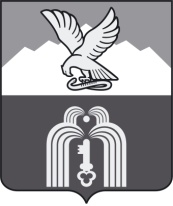 Российская ФедерацияР Е Ш Е Н И ЕДумы города ПятигорскаСтавропольского краяО назначении публичных слушаний по проекту решения Думы города Пятигорска «Об утверждении отчета об исполнении бюджета города-курорта Пятигорска за 2020 год»В соответствии с Федеральным законом «Об общих принципах организации местного самоуправления в Российской Федерации», Уставом муниципального образования города-курорта Пятигорска, Положением о порядке организации и проведения публичных слушаний в муниципальном образовании городе-курорте Пятигорске, утвержденным решением Думы города Пятигорска от 25 мая 2005 года № 79-42 ГД,Дума города ПятигорскаРЕШИЛА:1. Опубликовать проект решения Думы города Пятигорска «Об утверждении отчета об исполнении бюджета города-курорта Пятигорска за 2020 год» согласно Приложению к настоящему решению.2. Назначить проведение публичных слушаний по проекту решения Думы города Пятигорска «Об утверждении отчета об исполнении бюджета города-курорта Пятигорска за 2020 год» на 11 июня 2021 года на 15 часов 00 минут в здании администрации города Пятигорска (первый этаж, зал заседаний) по адресу: город Пятигорск, пл. Ленина, 2.3. Для организации и проведения публичных слушаний создать организационный комитет (рабочую группу) (далее – оргкомитет) в следующем составе:1) Бандурин Василий Борисович – заместитель председателя Думы города Пятигорска;2) Бородаев Александр Юрьевич – заместитель главы администрации города Пятигорска - начальник  муниципального учреждения «Управление общественной безопасности  администрации города Пятигорска»;3) Величенко Анна Николаевна – заместитель  заведующего отделом экономики, бухгалтерского учета и отчетности Думы города Пятигорска;4) Журавлев Максим Михайлович – заведующий отделом правового и кадрового обеспечения, профилактики коррупционных правонарушений Думы города Пятигорска;5) Карпова Виктория Владимировна – заместитель главы администрации города Пятигорска;6) Корниенко Константин Николаевич – заместитель председателя постоянного комитета Думы города Пятигорска по бюджету и налогам;7) Куклина Ирина Николаевна – заведующий отделом экономики, бухгалтерского учета и отчетности Думы города Пятигорска;8) Михалева Елена Владимировна – управляющий делами Думы города Пятигорска;9) Михин Владимир Васильевич – председатель постоянного комитета Думы города Пятигорска по бюджету и налогам;10) Малыгина Анастасия Александровна – заместитель главы администрации города Пятигорска, управляющий делами администрации города Пятигорска;11) Сагайдак Лариса Дмитриевна – начальник муниципального учреждения «Финансовое управление администрации города Пятигорска»12) Келлер Мария Александровна – исполняющий обязанности начальника правового управления администрации города Пятигорска;13) Макагон Екатерина Васильевна – начальник МКУ «Информационно-аналитической центр».4. Установить что предложения по проекту решения Думы города Пятигорска «Об утверждении отчета об исполнении бюджета города-курорта Пятигорска за 2020 год» направляются в оргкомитет (Ставропольский край, город Пятигорск, пл. Ленина, 2 (3 этаж, кабинет №309) со дня опубликования настоящего решения по 10 июня 2021 года включительно в рабочие дни с 9-00 до 18-00, в пятницу: с 9-00 до 17-00.5. Контроль за исполнением настоящего решения возложить на постоянный комитет Думы города Пятигорска по бюджету и налогам (Михин В.В.).6. Настоящее решение вступает в силу со дня его официального опубликования.ПредседательДумы города Пятигорска                                                            Л.В. ПохилькоГлава города Пятигорска                                                         Д.Ю.Ворошилов____________________№ __________________ПРИЛОЖЕНИЕк решению Думы города Пятигорскаот __________________ № ________ПРОЕКТРЕШЕНИЕДУМЫ ГОРОДА ПЯТИГОРСКАОб утверждении отчета об исполнении бюджета города-курорта Пятигорска за 2020годВ соответствии с Бюджетным кодексом Российской Федерации, Федеральным законом от 6 октября 2003 года №131-ФЗ «Об общих принципах организации местного самоуправления в Российской Федерации», Уставом муниципального образования города-курорта Пятигорска, Положением о бюджетном процессе в городе-курорте Пятигорске, Дума города Пятигорска, -РЕШИЛА:1. Утвердить отчет об исполнении бюджета города-курорта Пятигорска за 2020 год по доходам в сумме5 506 443 092,96рублей,по расходам в сумме 5 648 103 884,79рублей с превышением расходов наддоходами(дефицит бюджета) в сумме(-141 660 791,83)рублей.2. Утвердить показатели доходов бюджета города-курорта Пятигорска по кодам классификации доходов бюджетов по результатам исполнения бюджета города-курорта Пятигорска за 2020 год, согласно приложению 1 к настоящему решению.3. Утвердить показатели расходов бюджета города-курорта Пятигорска по ведомственной структуре расходов бюджета города-курорта Пятигорска по результатам исполнения бюджета города-курорта Пятигорска за 2020 год, согласно приложению 2 к настоящему решению.4. Утвердить показатели расходов бюджета города-курорта Пятигорска  по разделам и подразделам классификации расходов бюджетов по результатам исполнения бюджета города-курорта Пятигорска за 2020 год, согласно приложению 3 к настоящему решению.5. Утвердить показателиисточников финансирования дефицита бюджета города-курорта Пятигорска по кодам классификации источников финансирования дефицитов бюджетов по результатам исполнения бюджета города-курорта Пятигорска за 2020 год, согласно приложению 4 к настоящему решению.6. Настоящее решение вступает в силу со дня его официального опубликования.Председатель Думы города Пятигорска                                                               Л.В.ПохилькоГлава города Пятигорска                                                            Д.Ю.Ворошилов________________________________Показатели  доходов бюджета города-курорта Пятигорска по кодам классификации доходов бюджетов по результатам исполнения бюджета города-курорта Пятигорска за 2020 годв рубляхУправляющий делами Думы города Пятигорска                                                                Е.В. Михалевав рубляхУправляющий делами Думы города Пятигорска                                                                          Е.В. МихалеваУправляющий делами Думы города Пятигорска                                                                       Е.В. Михалева Показатели источников финансирования дефицита бюджета города-курорта Пятигорска по кодам классификации источников финансирования дефицитов бюджетов по результатам исполнения бюджета города-курорта Пятигорска за 2020 годв рубляхУправляющий делами Думы города Пятигорска                                                                     Е.В. Михалева                                                                                        ПРИЛОЖЕНИЕ 1                                                                                        к решению Думы города Пятигорска                                                                                            ____________ №_____________Код бюджетной классификации РФКод бюджетной классификации РФКод бюджетной классификации РФКод бюджетной классификации РФКод бюджетной классификации РФНаименование  доходовПлановые назначения на 2020 годИсполнено за 2020 год000 1 00 00000 00 0000 000000 1 00 00000 00 0000 000000 1 00 00000 00 0000 000000 1 00 00000 00 0000 000000 1 00 00000 00 0000 000НАЛОГОВЫЕ И НЕНАЛОГОВЫЕ ДОХОДЫ1 655 898 883,491 853 965 973,46 000 1 01 00000 00 0000 000 000 1 01 00000 00 0000 000 000 1 01 00000 00 0000 000 000 1 01 00000 00 0000 000 000 1 01 00000 00 0000 000НАЛОГИ НА ПРИБЫЛЬ, ДОХОДЫ1 004 768 133,001 081 452 782,77 000 1 01 02000 01 0000 110 000 1 01 02000 01 0000 110 000 1 01 02000 01 0000 110 000 1 01 02000 01 0000 110 000 1 01 02000 01 0000 110НАЛОГ НА ДОХОДЫ  ФИЗИЧЕСКИХ ЛИЦ1 004 768 133,001 081 452 782,771821821821821 01 02010 01 0000 110Налог на доходы физических лиц с доходов, источником которых является налоговый агент, за исключением доходов, в отношении которых исчисление и уплата налога осуществляются в соответствии со статьями 227, 227.1 и 228 Налогового кодекса Российской Федерации 978 174 873,001 048 340 526,061821821821821 01 02020 01 0000 110Налог на доходы физических лиц с доходов, полученных от осуществления деятельности физическими лицами, зарегистрированными в качестве индивидуальных предпринимателей, нотариусов, занимающихся частной практикой, адвокатов, учредивших адвокатские кабинеты, и других лиц, занимающихся частной практикой в соответствии со статьей 227 Налогового кодекса Российской Федерации13 975 130,0017 458 148,521821821821821 01 02030 01 0000 110Налог на доходы физических лиц с доходов, полученных физическими лицами в соответствии со статьей 228 Налогового кодекса Российской Федерации12 618 130,0015 649 184,891821821821821 01 02050 01 0000 110Налог на доходы физических лиц с сумм прибыли контролируемой иностранной компанией, полученной физическими лицами, признаваемыми контролирующими лицами этой компании0,004 923,30000 1 03 00000 00 0000 000000 1 03 00000 00 0000 000000 1 03 00000 00 0000 000000 1 03 00000 00 0000 000000 1 03 00000 00 0000 000НАЛОГИ НА ТОВАРЫ (РАБОТЫ, УСЛУГИ), РЕАЛИЗУЕМЫЕ НА ТЕРРИТОРИИ РОССИЙСКОЙ ФЕДЕРАЦИИ22 563 140,0020 148 847,00000 1 03 02000 01 0000 110000 1 03 02000 01 0000 110000 1 03 02000 01 0000 110000 1 03 02000 01 0000 110000 1 03 02000 01 0000 110Акцизы по подакцизным товарам (продукции), производимым на территории Российской Федерации22 563 140,0020 148 847,001001001001001 03 02231 01 0000 110Доходы от уплаты акцизов на дизельное топливо, подлежащие распределению между бюджетами субъектов Российской Федерации и местными бюджетами с учетом установленных дифференцированных нормативов отчислений в местные бюджеты (по нормативам, установленным Федеральным законом о федеральном бюджете в целях формирования дорожных фондов субъектов Российской Федерации)8 181 394,579 293 408, 931001001001001 03 02241 01 0000 110Доходы от уплаты акцизов на моторные масла для дизельных и (или) карбюраторных (инжекторных) двигателей, подлежащие распределению между бюджетами субъектов Российской Федерации и местными бюджетами с учетом установленных дифференцированных нормативов отчислений в местные бюджеты (по нормативам, установленным Федеральным законом о федеральном бюджете в целях формирования дорожных фондов субъектов Российской Федерации)56 407,8566 473,161001001001001 03 02251 01 0000 110Доходы от уплаты акцизов на автомобильный бензин, подлежащие распределению между бюджетами субъектов Российской Федерации и местными бюджетами с учетом установленных дифференцированных нормативов отчислений в местные бюджеты (по нормативам, установленным Федеральным законом о федеральном бюджете в целях формирования дорожных фондов субъектов Российской Федерации)15 846 093,2212 502 246,091001001001001 03 02261 01 0000 110Доходы от уплаты акцизов на прямогонный бензин, подлежащие распределению между бюджетами субъектов Российской Федерации и местными бюджетами с учетом установленных дифференцированных нормативов отчислений в местные бюджеты (по нормативам, установленным Федеральным законом о федеральном бюджете в целях формирования дорожных фондов субъектов Российской Федерации)-1 520 755,64- 1 713 281,18000 1 05 00000 00 0000 000000 1 05 00000 00 0000 000000 1 05 00000 00 0000 000000 1 05 00000 00 0000 000000 1 05 00000 00 0000 000НАЛОГИ НА СОВОКУПНЫЙ ДОХОД136 304 000,00154 794 025,79000 1 05 02000 02 0000 110000 1 05 02000 02 0000 110000 1 05 02000 02 0000 110000 1 05 02000 02 0000 110000 1 05 02000 02 0000 110Единый налог на вмененный доход для отдельных видов деятельности118 131 000,00131 548 920,581821821821821 05 02010 02 0000 110Единый налог на вмененный доход для отдельных видов деятельности118 131 000,00131 544 557,84 182 182 182 1821 05 02020 02 0000 110Единый налог на вмененный доход для отдельных видов деятельности (за налоговые периоды, истекшие до 1 января 2011 года)0,004 362,74000 1 05 03000 01 0000 110000 1 05 03000 01 0000 110000 1 05 03000 01 0000 110000 1 05 03000 01 0000 110000 1 05 03000 01 0000 110Единый сельскохозяйственный налог1 399 000,001 336 443,101821821821821 05 03010 01 0000 110Единый сельскохозяйственный налог1 399 000,001 336 436,58182 182 182 182 1 05 03020 01 0000 110Единый сельскохозяйственный налог (за налоговые периоды, истекшие до 1 января 2011 года) 0,006,52 000 1 05 04000 02 0000 110 000 1 05 04000 02 0000 110 000 1 05 04000 02 0000 110 000 1 05 04000 02 0000 110 000 1 05 04000 02 0000 110Налог, взимаемый в связи с применением патентной системы налогообложения16 774 000,0021 908 662,111821821821821 05 04010 02 0000 110Налог, взимаемый в связи с применением патентной системы налогообложения, зачисляемый в бюджеты городских округов16 774 000,0021 908 662,11 000 1 06 00000 00 0000 000 000 1 06 00000 00 0000 000 000 1 06 00000 00 0000 000 000 1 06 00000 00 0000 000 000 1 06 00000 00 0000 000НАЛОГИ НА ИМУЩЕСТВО291 066 658,00365 448 669,63000 1 06 01000 00 0000 110000 1 06 01000 00 0000 110000 1 06 01000 00 0000 110000 1 06 01000 00 0000 110000 1 06 01000 00 0000 110Налог на имущество физических лиц132 801 000,00184 827 348,581821821821821 06 01020 04 0000 110Налог на имущество физических лиц, взимаемый по ставкам, применяемым к объектам налогообложения, расположенным в границах городских округов 132 801 000,00184 827 348,58000 1 06 06000 00 0000 110000 1 06 06000 00 0000 110000 1 06 06000 00 0000 110000 1 06 06000 00 0000 110000 1 06 06000 00 0000 110Земельный налог158 265 658,00180 621 321,05000 1 06 06030 00 0000 110000 1 06 06030 00 0000 110000 1 06 06030 00 0000 110000 1 06 06030 00 0000 110000 1 06 06030 00 0000 110Земельный налог с организаций103 693 658,00120 837 674,281821821821821 06 06032 04 0000 110Земельный налог с организаций, обладающих земельным участком, расположенным в границах городских округов 103 693 658,00120 837 674,28000 1 06 06040 00 0000 110000 1 06 06040 00 0000 110000 1 06 06040 00 0000 110000 1 06 06040 00 0000 110000 1 06 06040 00 0000 110Земельный налог с физических лиц54 572 000,0059 783 646,771821821821821 06 06042 04 0000 110Земельный налог с физических лиц, обладающих земельным участком, расположенным в границах городских округов54 572 000,0059 783 646,77000 1 08 00000 00 0000 000000 1 08 00000 00 0000 000000 1 08 00000 00 0000 000000 1 08 00000 00 0000 000000 1 08 00000 00 0000 000ГОСУДАРСТВЕННАЯ ПОШЛИНА33 723 867,0038 979 436,02000 1 08 03000 01 0000 110000 1 08 03000 01 0000 110000 1 08 03000 01 0000 110000 1 08 03000 01 0000 110000 1 08 03000 01 0000 110Государственная пошлина по делам, рассматриваемым в судах общей юрисдикции, мировыми судьями32 704 000,0038 511 836,021821821821821 08 03010 01 1000 110Государственная пошлина по делам, рассматриваемым в судах общей юрисдикции, мировыми судьями (за исключением Верховного Суда Российской Федерации) (сумма платежа (перерасчеты, недоимка и задолженность по соответствующему платежу, в том числе по отмененному)32 704 000,0038 511 836,02000 1 08 07000 01 0000 110000 1 08 07000 01 0000 110000 1 08 07000 01 0000 110000 1 08 07000 01 0000 110000 1 08 07000 01 0000 110Государственная пошлина за государственную регистрацию, а также за совершение прочих юридически значимых действий1 019 867,00467 600,00 000 1 08 07150 01 0000 110 000 1 08 07150 01 0000 110 000 1 08 07150 01 0000 110 000 1 08 07150 01 0000 110 000 1 08 07150 01 0000 110Государственная пошлина за выдачу разрешения на установку рекламной конструкции1 006 000,00450 000,006016016016011 08 07150 01 1000 110Государственная пошлина за выдачу разрешения на установку рекламной конструкции (сумма платежа (перерасчеты, недоимка и задолженность по соответствующему платежу, в том числе по отмененному)1 006 000,00450 000,00000 1 08 07170 01 0000 110000 1 08 07170 01 0000 110000 1 08 07170 01 0000 110000 1 08 07170 01 0000 110000 1 08 07170 01 0000 110Государственная пошлина за выдачу специального разрешения на движение по автомобильным дорогам транспортных средств, осуществляющих перевозки опасных, тяжеловесных и (или) крупногабаритных грузов13 867,0017 600,006036036036031 08 07173 01 1000 110Государственная пошлина за выдачу органом местного самоуправления городского округа специального разрешения на движение по автомобильным дорогам транспортных средств, осуществляющих перевозки опасных, тяжеловесных и (или) крупногабаритных грузов, зачисляемая в бюджеты городских округов (сумма платежа (перерасчеты, недоимка и задолженность по соответствующему платежу, в том числе по отмененному)13 867,0017 600,00000 1 09 00000 00 0000 000000 1 09 00000 00 0000 000000 1 09 00000 00 0000 000000 1 09 00000 00 0000 000000 1 09 00000 00 0000 000ЗАДОЛЖЕННОСТЬ И  ПЕРЕРАСЧЕТЫ ПО ОТМЕНЕННЫМ НАЛОГАМ, СБОРАМ И ИНЫМ ОБЯЗАТЕЛЬНЫМ ПЛАТЕЖАМ0,00403,811821821821821 09 07032 04 0000 110Целевые сборы с граждан и предприятий, учреждений, организаций на содержание милиции, на благоустройство территорий, на нужды образования и другие цели, мобилизуемые на территориях городских округов0,00403,81000 1 11 00000 00 0000 000000 1 11 00000 00 0000 000000 1 11 00000 00 0000 000000 1 11 00000 00 0000 000000 1 11 00000 00 0000 000ДОХОДЫ ОТ ИСПОЛЬЗОВАНИЯ ИМУЩЕСТВА, НАХОДЯЩЕГОСЯ В ГОСУДАРСТВЕННОЙ И МУНИЦИПАЛЬНОЙ СОБСТВЕННОСТИ80 484 843,0082 338 927,79000 1 11 01000 00 0000 120000 1 11 01000 00 0000 120000 1 11 01000 00 0000 120000 1 11 01000 00 0000 120000 1 11 01000 00 0000 120Доходы в виде прибыли, приходящейся на доли в уставных (складочных) капиталах хозяйственных товариществ и обществ, или дивидендов по акциям, принадлежащим Российской Федерации, субъектам Российской Федерации или муниципальным образованиям3 184 080,003 184 080,00602602602602 1 11 01040 04 0000 120Доходы в виде прибыли, приходящейся на доли в уставных (складочных) капиталах хозяйственных товариществ и обществ, или дивидендов по акциям, принадлежащим городским округам3 184 080,003 184 080,00000 1 11 03000 00 0000 120000 1 11 03000 00 0000 120000 1 11 03000 00 0000 120000 1 11 03000 00 0000 120000 1 11 03000 00 0000 120Проценты, полученные от предоставления бюджетных кредитов внутри страны0,003 344,926046046046041 11 03040 04 0000 120Проценты, полученные от  предоставления бюджетных  кредитов  внутри  страны  за счет средств бюджетов городских округов0,003 344,92000 1 11 05000 00 0000 120000 1 11 05000 00 0000 120000 1 11 05000 00 0000 120000 1 11 05000 00 0000 120000 1 11 05000 00 0000 120Доходы, получаемые в виде арендной либо иной платы за передачу в возмездное пользование государственного и муниципального имущества (за исключением имущества бюджетных и автономных учреждений, а также имущества государственных и муниципальных унитарных предприятий, в том числе казенных)75 830 763,0076 627 124,35000 1 11 05020 00 0000 120000 1 11 05020 00 0000 120000 1 11 05020 00 0000 120000 1 11 05020 00 0000 120000 1 11 05020 00 0000 120Доходы, получаемые в виде арендной платы за земли после разграничения государственной собственности на землю, а также средства от продажи права на заключение договоров аренды указанных земельных участков (за исключением земельных участков бюджетных и автономных учреждений)61 777 656,0048 316 791,056026026026021 11 05024 04 0000 120Доходы, получаемые в виде арендной платы, а также средства от продажи права на заключение договоров аренды за земли, находящиеся в собственности городских округов (за исключением земельных участков муниципальных бюджетных и автономных учреждений)61 777 656,0048 316 791,05000 1 11 05030 00 0000 120000 1 11 05030 00 0000 120000 1 11 05030 00 0000 120000 1 11 05030 00 0000 120000 1 11 05030 00 0000 120Доходы от сдачи в аренду имущества, находящегося в оперативном управлении органов государственной власти, органов местного самоуправления, государственных внебюджетных фондов и созданных ими учреждений (за исключением имущества бюджетных и автономных учреждений)253 107,00431 904,946016016016011 11 05034 04 0000 120Доходы от сдачи в аренду имущества, находящегося в оперативном управлении органов управления городских округов и созданных ими учреждений (за исключением имущества муниципальных бюджетных и автономных учреждений)70 701,00307 901,686066066066061 11 05034 04 0000 120Доходы от сдачи в аренду имущества, находящегося в оперативном управлении органов управления городских округов и созданных ими учреждений (за исключением имущества муниципальных бюджетных и автономных учреждений)0,005 495,266076076076071 11 05034 04 0000 120Доходы от сдачи в аренду имущества, находящегося в оперативном управлении органов управления городских округов и созданных ими учреждений (за исключением имущества муниципальных бюджетных и автономных учреждений)182 406,00118 508,00000 1 11 05070 00 0000 120000 1 11 05070 00 0000 120000 1 11 05070 00 0000 120000 1 11 05070 00 0000 120000 1 11 05070 00 0000 120Доходы от сдачи в аренду имущества, составляющего государственную (муниципальную) казну (за исключением земельных участков)13 800 000,0027 878 428,366026026026021 11 05074 04 0000 120Доходы от сдачи в аренду имущества, составляющего казну городских округов (за исключением земельных участков)13 800 000,0027 878 428,36000 1 11 0530 00 0000 120000 1 11 0530 00 0000 120000 1 11 0530 00 0000 120000 1 11 0530 00 0000 120000 1 11 0530 00 0000 120Плата по соглашениям об установлении сервитута в отношении земельных участков, находящихся в государственной или муниципальной собственности0,0057 873,97602 602 602 602 1 11 05324 04 0000 120Плата по соглашениям об установлении сервитута, заключенным органами местного самоуправления городских округов, государственными или муниципальными предприятиями либо государственными или муниципальными учреждениями в отношении земельных участков, находящихся в собственности городских округов0,0057 873,97000 1 11 07000 00 0000 120000 1 11 07000 00 0000 120000 1 11 07000 00 0000 120000 1 11 07000 00 0000 120000 1 11 07000 00 0000 120Платежи от государственных и муниципальных унитарных предприятий270 000,00663 895,71000 1 11 07010 00 0000 120000 1 11 07010 00 0000 120000 1 11 07010 00 0000 120000 1 11 07010 00 0000 120000 1 11 07010 00 0000 120Доходы от перечисления части прибыли государственных и муниципальных унитарных предприятий, остающейся после уплаты налогов и обязательных платежей270 000,00663 895,716026026026021 11 07014 04 0000 120Доходы от перечисления части прибыли, остающейся после уплаты налогов и иных обязательных платежей муниципальных унитарных предприятий, созданных городскими округами270 000,00663 895,71000 1 11 09000 00 0000 120000 1 11 09000 00 0000 120000 1 11 09000 00 0000 120000 1 11 09000 00 0000 120000 1 11 09000 00 0000 120Прочие доходы от использования имущества и прав, находящихся в государственной и муниципальной собственности (за исключением имущества бюджетных и автономных учреждений, а также имущества государственных и муниципальных унитарных предприятий, в том числе казенных)1 200 000,001 802 608,84000 1 11 09040 00 0000 120000 1 11 09040 00 0000 120000 1 11 09040 00 0000 120000 1 11 09040 00 0000 120000 1 11 09040 00 0000 120Прочие поступления от использования имущества, находящегося в государственной и муниципальной собственности (за исключением имущества бюджетных и автономных учреждений, а также имущества государственных и муниципальных унитарных предприятий, в том числе казенных)1 200 000,001 802 608,846026026026021 11 09044 04 0000 120Прочие поступления от использования имущества, находящегося в собственности городских округов (за исключением имущества муниципальных бюджетных и автономных учреждений, а также имущества муниципальных унитарных предприятий, в том числе казенных)1 200 000,001 802 608,84000 1 12 00000 00 0000 000000 1 12 00000 00 0000 000000 1 12 00000 00 0000 000000 1 12 00000 00 0000 000000 1 12 00000 00 0000 000ПЛАТЕЖИ ПРИ ПОЛЬЗОВАНИИ ПРИРОДНЫМИ РЕСУРСАМИ109 750,001 979 124,65000 1 12 01000 01 0000 120000 1 12 01000 01 0000 120000 1 12 01000 01 0000 120000 1 12 01000 01 0000 120000 1 12 01000 01 0000 120Плата за негативное воздействие на окружающую среду109 750,001 979 124,650480480480481 12 01010 01 6000 120Плата за выбросы загрязняющих веществ в атмосферный воздух стационарными объектами (федеральные государственные органы, Банк России, органы управления государственными внебюджетными фондами Российской Федерации)108 210,00210 725,520480480480481 12 01030 01 6000 120Плата за сбросы загрязняющих веществ в водные объекты (федеральные государственные органы, Банк России, органы управления государственными внебюджетными фондами Российской Федерации)1 540,0019 907,280480480480481 12 01041 01 6000 120Плата за размещение отходов производства (федеральные государственные органы, Банк России, органы управления государственными внебюджетными фондами Российской Федерации)0,001 748 491,85000 1 13 00000 00 0000 000000 1 13 00000 00 0000 000000 1 13 00000 00 0000 000000 1 13 00000 00 0000 000000 1 13 00000 00 0000 000ДОХОДЫ ОТ ОКАЗАНИЯ ПЛАТНЫХ УСЛУГ (РАБОТ) И КОМПЕНСАЦИИ ЗАТРАТ ГОСУДАРСТВА6 462 365,497 523 925,33000 1 13 01000 00 0000 130 000 1 13 01000 00 0000 130 000 1 13 01000 00 0000 130 000 1 13 01000 00 0000 130 000 1 13 01000 00 0000 130 Доходы от оказания платных услуг (работ)5 314 873,005 283 177,95000 1 13 01990 00 0000 130 000 1 13 01990 00 0000 130 000 1 13 01990 00 0000 130 000 1 13 01990 00 0000 130 000 1 13 01990 00 0000 130 Прочие доходы от оказания платных услуг (работ)5 314 873,00 5 283 177,95000 1 13 01994 04 0000 130000 1 13 01994 04 0000 130000 1 13 01994 04 0000 130000 1 13 01994 04 0000 130000 1 13 01994 04 0000 130Прочие доходы от оказания платных услуг (работ) получателями средств бюджетов городских округов5 314 873,005 283 177,956066066066061 13 01994 04 2001 130Прочие доходы от оказания платных услуг (работ) получателями средств бюджетов городских округов (средства за обеспечение планирования, анализа деятельности, а также за ведение бухгалтерского и налогового учета финансово-хозяйственной деятельности учреждений) 4 390 250,003 572 262,906016016016011 13 01994 04 2000 130Прочие доходы от оказания платных услуг (работ) получателями средств бюджетов городских округов (казенные учреждения)0,00404 000,006036036036031 13 01994 04 2000 130Прочие доходы от оказания платных услуг (работ) получателями средств бюджетов городских округов (казенные учреждения)0,00291 407,506066066066061 13 01994 04 2000 130Прочие доходы от оказания платных услуг (работ) получателями средств бюджетов городских округов (казенные учреждения)0,00121 424,556076076076071 13 01994 04 2000 130Прочие доходы от оказания платных услуг (работ) получателями средств бюджетов городских округов (казенные учреждения)224 623,00224 623,006246246246241 13 01994 04 2000 130Прочие доходы от оказания платных услуг (работ) получателями средств бюджетов городских округов (казенные учреждения)700 000,00669 460,00000 1 13 02000 00 0000 130000 1 13 02000 00 0000 130000 1 13 02000 00 0000 130000 1 13 02000 00 0000 130000 1 13 02000 00 0000 130Доходы от компенсации затрат государства1 147 492,492 240 747,38000 1 13 02060 00 0000 130000 1 13 02060 00 0000 130000 1 13 02060 00 0000 130000 1 13 02060 00 0000 130000 1 13 02060 00 0000 130Доходы, поступающие в порядке возмещения расходов, понесенных в связи с эксплуатацией имущества291 122,00773 068,856016016016011 13 02064 04 2000 130Доходы, поступающие в порядке возмещения расходов, понесенных в связи с эксплуатацией имущества городских округов (казенные учреждения)291 122,00703 251,796036036036031 13 02064 04 2000 130Доходы, поступающие в порядке возмещения расходов, понесенных в связи с эксплуатацией имущества городских округов (казенные учреждения)0,0015 338,416066066066061 13 02064 04 2000 130Доходы, поступающие в порядке возмещения расходов, понесенных в связи с эксплуатацией имущества городских округов (казенные учреждения)0,001 612,436076076076071 13 02064 04 2000 130Доходы, поступающие в порядке возмещения расходов, понесенных в связи с эксплуатацией имущества городских округов (казенные учреждения)0,0052 866,22000 1 13 02990 00 0000 130000 1 13 02990 00 0000 130000 1 13 02990 00 0000 130000 1 13 02990 00 0000 130000 1 13 02990 00 0000 130Прочие доходы от компенсации затрат государства856 370,491 467 678,53000 1 13 02994 04 0000 130000 1 13 02994 04 0000 130000 1 13 02994 04 0000 130000 1 13 02994 04 0000 130000 1 13 02994 04 0000 130Прочие доходы от компенсации затрат бюджетов городских округов856 370,491 467 678,536016016016011 13 02994 04 1000 130Прочие доходы от компенсации затрат бюджетов городских округов (суммы возврата задолженности прошлых лет по средствам местного бюджета)0,00158 105,196026026026021 13 02994 04 1000 130Прочие доходы от компенсации затрат бюджетов городских округов (суммы возврата задолженности прошлых лет по средствам местного бюджета)0,009 297,856046046046041 13 02994 04 1000 130Прочие доходы от компенсации затрат бюджетов городских округов (суммы возврата задолженности прошлых лет по средствам местного бюджета)0,00540,006066066066061 13 02994 04 1000 130Прочие доходы от компенсации затрат бюджетов городских округов (суммы возврата задолженности прошлых лет по средствам местного бюджета)0,0018 296,246076076076071 13 02994 04 1000 130Прочие доходы от компенсации затрат бюджетов городских округов (суммы возврата задолженности прошлых лет по средствам местного бюджета)0,0011 927,716096096096091 13 02994 04 1000 130Прочие доходы от компенсации затрат бюджетов городских округов (суммы возврата задолженности прошлых лет по средствам местного бюджета)0,0043 503,976116116116111 13 02994 04 1000 130Прочие доходы от компенсации затрат бюджетов городских округов (суммы возврата задолженности прошлых лет по средствам местного бюджета)0,00107,136246246246241 13 02994 04 1000 130Прочие доходы от компенсации затрат бюджетов городских округов (суммы возврата задолженности прошлых лет по средствам местного бюджета)0,0019 357,186016016016011 13 02994 04 1001 130Прочие доходы от компенсации затрат бюджетов городских округов (доходы, поступающие в порядке возмещения расходов, направленных на покрытие процессуальных издержек)0,0030 000,006026026026021 13 02994 04 1001 130Прочие доходы от компенсации затрат бюджетов городских округов (доходы, поступающие в порядке возмещения расходов, направленных на покрытие процессуальных издержек)0,0044 872,116096096096091 13 02994 04 1005 130Прочие доходы от компенсации затрат  бюджетов городских округов (суммы возврата задолженности прошлых лет по средствам федерального бюджета) 404 971,83439 504,966096096096091 13 02994 04 1006 130Прочие доходы от компенсации затрат  бюджетов городских округов (суммы возврата задолженности прошлых лет по средствам краевого бюджета) 451 398,66525 940,196026026026021 13 02994 04 2000 130Прочие доходы от компенсации затрат бюджетов городских округов (казенные учреждения)0,00116 557,006036036036031 13 02994 04 2002 130Прочие доходы от компенсации затрат бюджетов городских округов (возмещение расходов по демонтажу самовольно установленной рекламной конструкции)0,0049 669,00 000 1 14 00000 00 0000 000 000 1 14 00000 00 0000 000 000 1 14 00000 00 0000 000 000 1 14 00000 00 0000 000 000 1 14 00000 00 0000 000ДОХОДЫ ОТ ПРОДАЖИ МАТЕРИАЛЬНЫХ И НЕМАТЕРИАЛЬНЫХ АКТИВОВ16 818 121,0020 739 589,97 000 1 14 02000 00 0000 000 000 1 14 02000 00 0000 000 000 1 14 02000 00 0000 000 000 1 14 02000 00 0000 000 000 1 14 02000 00 0000 000Доходы от реализации имущества, находящегося в государственной и муниципальной собственности (за исключением движимого имущества бюджетных и автономных учреждений, а также имущества государственных и муниципальных унитарных предприятий, в том числе казенных)16 818 121,0016 352 239,41000 1 14 02040 04 0000 410000 1 14 02040 04 0000 410000 1 14 02040 04 0000 410000 1 14 02040 04 0000 410000 1 14 02040 04 0000 410Доходы от реализации имущества, находящегося в собственности городских округов (за исключением движимого имущества муниципальных бюджетных и автономных учреждений, а также имущества муниципальных унитарных предприятий, в том числе казенных), в части реализации основных средств по указанному имуществу16 818 121,0016 352 239,416026026026021 14 02043 04 0000 410Доходы от реализации иного имущества, находящегося в собственности городских округов (за исключением имущества муниципальных бюджетных и автономных учреждений, а также имущества муниципальных унитарных предприятий, в том числе казенных), в части реализации основных средств по указанному имуществу16 818 121,0016 352 239,41000 1 14 03000 00 0000 410000 1 14 03000 00 0000 410000 1 14 03000 00 0000 410000 1 14 03000 00 0000 410000 1 14 03000 00 0000 410Средства от распоряжения и реализации выморочного имущества, обращенного в собственность государства (в части реализации основных средств по указанному имуществу)0,00409 520,006026026026021 14 03040 04 0000 410Средства от распоряжения и реализации выморочного имущества, обращенного в собственность городских округов (в части реализации основных средств по указанному имуществу)0,00409 520,00000 1 14 06000 00 0000 430000 1 14 06000 00 0000 430000 1 14 06000 00 0000 430000 1 14 06000 00 0000 430000 1 14 06000 00 0000 430Доходы от продажи земельных участков, находящихся в государственной и муниципальной собственности0,003 977 830,566026026026021 14 06024 04 0000 430Доходы от продажи земельных участков, находящихся в собственности городских округов (за исключением земельных участков муниципальных бюджетных и автономных учреждений)0,003 977 830,56000 1 16 00000 00 0000 000000 1 16 00000 00 0000 000000 1 16 00000 00 0000 000000 1 16 00000 00 0000 000000 1 16 00000 00 0000 000ШТРАФЫ, САНКЦИИ, ВОЗМЕЩЕНИЕ УЩЕРБА49 601 562,0065 521 220,34000 1 16 01000 01 0000 140000 1 16 01000 01 0000 140000 1 16 01000 01 0000 140000 1 16 01000 01 0000 140000 1 16 01000 01 0000 140Административные штрафы, установленные Кодексом Российской Федерации об административных правонарушениях1 587 500,001 660 686,79000 1 16 01050 01 0000 140000 1 16 01050 01 0000 140000 1 16 01050 01 0000 140000 1 16 01050 01 0000 140000 1 16 01050 01 0000 140Административные штрафы, установленные Главой 5 Кодекса Российской Федерации об административных правонарушениях, за административные правонарушения, посягающие на права граждан28 500,0030 150,000080080080081 16 01053 01 0000 140Административные штрафы, установленные Главой 5 Кодекса Российской Федерации об административных правонарушениях, за административные правонарушения, посягающие на права граждан, налагаемые мировыми судьями, комиссиями по делам несовершеннолетних и защите их прав25 500,0030 150,000080080080081 16 01053 01 0027 140Административные штрафы, установленные главой 5 Кодекса Российской Федерации об административных правонарушениях, за административные правонарушения, посягающие на права граждан, налагаемые мировыми судьями, комиссиями по делам несовершеннолетних и защите их прав (штрафы за нарушение трудового законодательства и иных нормативных правовых актов, содержащих нормы трудового права)0,0020 000,000080080080081 16 01053 01 0035 140Административные штрафы, установленные Главой 5 Кодекса Российской Федерации об административных правонарушениях, за административные правонарушения, посягающие на права граждан, налагаемые мировыми судьями, комиссиями по делам несовершеннолетних и защите их прав (штрафы за неисполнение родителями или иными законными представителями несовершеннолетних обязанностей по содержанию и воспитанию несовершеннолетних)0,002 500,000080080080081 16 01053 01 0059 140Административные штрафы, установленные Главой 5 Кодекса Российской Федерации об административных правонарушениях, за административные правонарушения, посягающие на права граждан, налагаемые мировыми судьями, комиссиями по делам несовершеннолетних и защите их прав (штрафы за нарушение порядка рассмотрения обращений граждан)0,007 500,000080080080081 16 01053 01 9000 140Административные штрафы, установленные Главой 5 Кодекса Российской Федерации об административных правонарушениях, за административные правонарушения, посягающие на права граждан, налагаемые мировыми судьями, комиссиями по делам несовершеннолетних и защите их прав (иные штрафы)0,00150,006016016016011 16 01053 01 0000 140Административные штрафы, установленные Главой 5 Кодекса Российской Федерации об административных правонарушениях, за административные правонарушения, посягающие на права граждан, налагаемые мировыми судьями, комиссиями по делам несовершеннолетних и защите их прав3 000,000,00000 1 16 01060 01 0000 140000 1 16 01060 01 0000 140000 1 16 01060 01 0000 140000 1 16 01060 01 0000 140000 1 16 01060 01 0000 140Административные штрафы, установленные Главой 6 Кодекса Российской Федерации об административных правонарушениях, за административные правонарушения, посягающие на здоровье, санитарно-эпидемиологическое благополучие населения и общественную нравственность78 500,00396 703,740080080080081 16 01063 01 0000 140Административные штрафы, установленные Главой 6 Кодекса Российской Федерации об административных правонарушениях, за административные правонарушения, посягающие на здоровье, санитарно-эпидемиологическое благополучие населения и общественную нравственность, налагаемые мировыми судьями, комиссиями по делам несовершеннолетних и защите их прав68 500,00396 703,740080080080081 16 01063 01 0008 140Административные штрафы, установленные Главой 6 Кодекса Российской Федерации об административных правонарушениях, за административные правонарушения, посягающие на здоровье, санитарно-эпидемиологическое благополучие населения и общественную нравственность, налагаемые мировыми судьями, комиссиями по делам несовершеннолетних и защите их прав (штрафы за незаконный оборот наркотических средств, психотропных веществ или их аналогов и незаконные приобретение, хранение, перевозку растений, содержащих наркотические средства или психотропные вещества, либо их частей, содержащих наркотические средства или психотропные вещества)0,008 250,000080080080081 16 01063 01 0009 140Административные штрафы, установленные Главой 6 Кодекса Российской Федерации об административных правонарушениях, за административные правонарушения, посягающие на здоровье, санитарно-эпидемиологическое благополучие населения и общественную нравственность, налагаемые мировыми судьями, комиссиями по делам несовершеннолетних и защите их прав (штрафы за потребление наркотических средств или психотропных веществ без назначения врача либо новых потенциально опасных психоактивных веществ)0,00212 702,830080080080081 16 01063 01 1009 140Административные штрафы, установленные Главой 6 Кодекса Российской Федерации об административных правонарушениях, за административные правонарушения, посягающие на здоровье, санитарно-эпидемиологическое благополучие населения и общественную нравственность, налагаемые мировыми судьями, комиссиями по делам несовершеннолетних и защите их прав (штрафы за уклонение от прохождения диагностики, профилактических мероприятий, лечения от наркомании и (или) медицинской и (или) социальной реабилитации в связи с потреблением наркотических средств или психотропных веществ без назначения врача либо новых потенциально опасных психоактивных веществ)0,004 000,000080080080081 16 01063 01 0101 140Административные штрафы, установленные Главой 6 Кодекса Российской Федерации об административных правонарушениях, за административные правонарушения, посягающие на здоровье, санитарно-эпидемиологическое благополучие населения и общественную нравственность, налагаемые мировыми судьями, комиссиями по делам несовершеннолетних и защите их прав (штрафы за побои)0,00162 100,910080080080081 16 01063 01 9000 140Административные штрафы, установленные Главой 6 Кодекса Российской Федерации об административных правонарушениях, за административные правонарушения, посягающие на здоровье, санитарно-эпидемиологическое благополучие населения и общественную нравственность, налагаемые мировыми судьями, комиссиями по делам несовершеннолетних и защите их прав (иные штрафы)0,009 650,006016016016011 16 01063 01 0000 140Административные штрафы, установленные Главой 6 Кодекса Российской Федерации об административных правонарушениях, за административные правонарушения, посягающие на здоровье, санитарно-эпидемиологическое благополучие населения и общественную нравственность, налагаемые мировыми судьями, комиссиями по делам несовершеннолетних и защите их прав10 000,000,00000 1 16 01070 01 0000 140000 1 16 01070 01 0000 140000 1 16 01070 01 0000 140000 1 16 01070 01 0000 140000 1 16 01070 01 0000 140Административные штрафы, установленные Главой 7 Кодекса Российской Федерации об административных правонарушениях, за административные правонарушения в области охраны собственности54 500,0060 762,140080080080081 16 01073 01 0000 140Административные штрафы, установленные Главой 7 Кодекса Российской Федерации об административных правонарушениях, за административные правонарушения в области охраны собственности, налагаемые мировыми судьями, комиссиями по делам несовершеннолетних и защите их прав52 500,0060 762,140080080080081 16 01073 01 0012 140Административные штрафы, установленные Главой 7 Кодекса Российской Федерации об административных правонарушениях, за административные правонарушения в области охраны собственности, налагаемые мировыми судьями, комиссиями по делам несовершеннолетних и защите их прав (штрафы за нарушение авторских и смежных прав, изобретательских и патентных прав)0,00 15 000,000080080080081 16 01073 01 0019 140Административные штрафы, установленные Главой 7 Кодекса Российской Федерации об административных правонарушениях, за административные правонарушения в области охраны собственности, налагаемые мировыми судьями, комиссиями по делам несовершеннолетних и защите их прав (штрафы за самовольное подключение и использование электрической, тепловой энергии, нефти или газа)0,0020 000,000080080080081 16 01073 01 0027 140Административные штрафы, установленные Главой 7 Кодекса Российской Федерации об административных правонарушениях, за административные правонарушения в области охраны собственности, налагаемые мировыми судьями, комиссиями по делам несовершеннолетних и защите их прав (штрафы за мелкое хищение)0,0025 762,146016016016011 16 01073 01 0000 140Административные штрафы, установленные Главой 7 Кодекса Российской Федерации об административных правонарушениях, за административные правонарушения в области охраны собственности, налагаемые мировыми судьями, комиссиями по делам несовершеннолетних и защите их прав2 000,000,00000 1 16 01080 01 0000 140000 1 16 01080 01 0000 140000 1 16 01080 01 0000 140000 1 16 01080 01 0000 140000 1 16 01080 01 0000 140Административные штрафы, установленные Главой 8 Кодекса Российской Федерации об административных правонарушениях, за административные правонарушения в области охраны окружающей среды и природопользования2 000,0068 500,000080080080081 16 01083 01 0000 140Административные штрафы, установленные Главой 8 Кодекса Российской Федерации об административных правонарушениях, за административные правонарушения в области охраны окружающей среды и природопользования, налагаемые мировыми судьями, комиссиями по делам несовершеннолетних и защите их прав2 000,0027 500,00008008008008116 01083 01 0028 140Административные штрафы, установленные Главой 8 Кодекса Российской Федерации об административных правонарушениях, за административные правонарушения в области охраны окружающей среды и природопользования, налагаемые мировыми судьями, комиссиями по делам несовершеннолетних и защите их прав (штрафы за незаконную рубку, повреждение лесных насаждений или самовольное выкапывание в лесах деревьев, кустарников, лиан)0,0027 500,00602602602602116 01084 01 0000 140Административные штрафы, установленные главой 8 Кодекса Российской Федерации об административных правонарушениях, за административные правонарушения в области охраны окружающей среды и природопользования, выявленные должностными лицами органов муниципального контроля0,0041 000,00000 1 16 01100 01 0000 140000 1 16 01100 01 0000 140000 1 16 01100 01 0000 140000 1 16 01100 01 0000 140000 1 16 01100 01 0000 140Административные штрафы, установленные Главой 10 Кодекса Российской Федерации об административных правонарушениях, за административные правонарушения в сельском хозяйстве, ветеринарии и мелиорации земель2 000,002 250,000080080080081 16 01103 01 0000 140Административные штрафы, установленные Главой 10 Кодекса Российской Федерации об административных правонарушениях, за административные правонарушения в сельском хозяйстве, ветеринарии и мелиорации земель, налагаемые мировыми судьями, комиссиями по делам несовершеннолетних и защите их прав2 000,002 250,000080080080081 16 01103 01 9000 140Административные штрафы, установленные Главой 10 Кодекса Российской Федерации об административных правонарушениях, за административные правонарушения в сельском хозяйстве, ветеринарии и мелиорации земель, налагаемые мировыми судьями, комиссиями по делам несовершеннолетних и защите их прав (иные штрафы)0,002 250,00000 1 16 01120 01 0000 140000 1 16 01120 01 0000 140000 1 16 01120 01 0000 140000 1 16 01120 01 0000 140000 1 16 01120 01 0000 140Административные штрафы, установленные Главой 12 Кодекса Российской Федерации об административных правонарушениях, за административные правонарушения в области дорожного движения7 000,000,006016016016011 16 01123 01 0000 140Административные штрафы, установленные Главой 12 Кодекса Российской Федерации об административных правонарушениях, за административные правонарушения в области дорожного движения, налагаемые мировыми судьями, комиссиями по делам несовершеннолетних и защите их прав7 000,000,00000 1 16 01130 01 0000 140000 1 16 01130 01 0000 140000 1 16 01130 01 0000 140000 1 16 01130 01 0000 140000 1 16 01130 01 0000 140Административные штрафы, установленные Главой 13 Кодекса Российской Федерации об административных правонарушениях, за административные правонарушения в области связи и информации22 500,005 650,000080080080081 16 01133 01 0000 140Административные штрафы, установленные Главой 13 Кодекса Российской Федерации об административных правонарушениях, за административные правонарушения в области связи и информации, налагаемые мировыми судьями, комиссиями по делам несовершеннолетних и защите их прав22 500,005 650,000080080080081 16 01133 01 9000 140Административные штрафы, установленные Главой 13 Кодекса Российской Федерации об административных правонарушениях, за административные правонарушения в области связи и информации, налагаемые мировыми судьями, комиссиями по делам несовершеннолетних и защите их прав (иные штрафы)0,005 650,00000 1 16 01140 01 0000 140000 1 16 01140 01 0000 140000 1 16 01140 01 0000 140000 1 16 01140 01 0000 140000 1 16 01140 01 0000 140Административные штрафы, установленные Главой 14 Кодекса Российской Федерации об административных правонарушениях, за административные правонарушения в области предпринимательской деятельности и деятельности саморегулируемых организаций349 500,00165 528,430080080080081 16 01143 01 0000 140Административные штрафы, установленные Главой 14 Кодекса Российской Федерации об административных правонарушениях, за административные правонарушения в области предпринимательской деятельности и деятельности саморегулируемых организаций, налагаемые мировыми судьями, комиссиями по делам несовершеннолетних и защите их прав349 500,00165 582,430080080080081 16 01143 01 0002 140Административные штрафы, установленные Главой 14 Кодекса Российской Федерации об административных правонарушениях, за административные правонарушения в области предпринимательской деятельности и деятельности саморегулируемых организаций, налагаемые мировыми судьями, комиссиями по делам несовершеннолетних и защите их прав (штрафы за незаконную продажу товаров (иных вещей), свободная реализация которых запрещена или ограничена)0,007 503,700080080080081 16 01143 01 0101 140Административные штрафы, установленные Главой 14 Кодекса Российской Федерации об административных правонарушениях, за административные правонарушения в области предпринимательской деятельности и деятельности саморегулируемых организаций, налагаемые мировыми судьями, комиссиями по делам несовершеннолетних и защите их прав (штрафы за незаконную организацию и проведение азартных игр)0,00500,000080080080081 16 01143 01 9000 140Административные штрафы, установленные Главой 14 Кодекса Российской Федерации об административных правонарушениях, за административные правонарушения в области предпринимательской деятельности и деятельности саморегулируемых организаций, налагаемые мировыми судьями, комиссиями по делам несовершеннолетних и защите их прав (иные штрафы)0,00157 524,73000 1 16 01150 01 0000 140000 1 16 01150 01 0000 140000 1 16 01150 01 0000 140000 1 16 01150 01 0000 140000 1 16 01150 01 0000 140Административные штрафы, установленные Главой 15 Кодекса Российской Федерации об административных правонарушениях, за административные правонарушения в области финансов, налогов и сборов, страхования, рынка ценных бумаг64 500,0045 908,250080080080081 16 01153 01 0000 140Административные штрафы, установленные Главой 15 Кодекса Российской Федерации об административных правонарушениях, за административные правонарушения в области финансов, налогов и сборов, страхования, рынка ценных бумаг (за исключением штрафов, указанных в пункте 6 статьи 46 Бюджетного кодекса Российской Федерации), налагаемые мировыми судьями, комиссиями по делам несовершеннолетних и защите их прав64 500,0045 908,250080080080081 16 01153 01 0005 140Административные штрафы, установленные Главой 15 Кодекса Российской Федерации об административных правонарушениях, за административные правонарушения в области финансов, налогов и сборов, страхования, рынка ценных бумаг (за исключением штрафов, указанных в пункте 6 статьи 46 Бюджетного кодекса Российской Федерации), налагаемые мировыми судьями, комиссиями по делам несовершеннолетних и защите их прав (штрафы за нарушение сроков представления налоговой декларации (расчета по страховым взносам))0,001 025,000080080080081 16 01153 01 0006 140Административные штрафы, установленные Главой 15 Кодекса Российской Федерации об административных правонарушениях, за административные правонарушения в области финансов, налогов и сборов, страхования, рынка ценных бумаг (за исключением штрафов, указанных в пункте 6 статьи 46 Бюджетного кодекса Российской Федерации), налагаемые мировыми судьями, комиссиями по делам несовершеннолетних и защите их прав (штрафы за непредставление (несообщение) сведений, необходимых для осуществления налогового контроля)0,00600,000080080080081 16 01153 01 0012 140Административные штрафы, установленные Главой 15 Кодекса Российской Федерации об административных правонарушениях, за административные правонарушения в области финансов, налогов и сборов, страхования, рынка ценных бумаг (за исключением штрафов, указанных в пункте 6 статьи 46 Бюджетного кодекса Российской Федерации), налагаемые мировыми судьями, комиссиями по делам несовершеннолетних и защите их прав (штрафы за производство или продажу товаров и продукции, в отношении которых установлены требования по маркировке и (или) нанесению информации, без соответствующей маркировки и (или) информации, а также с нарушением установленного порядка нанесения такой маркировки и (или) информации)0,0013 000,000080080080081 16 01153 01 9000 140Административные штрафы, установленные Главой 15 Кодекса Российской Федерации об административных правонарушениях, за административные правонарушения в области финансов, налогов и сборов, страхования, рынка ценных бумаг (за исключением штрафов, указанных в пункте 6 статьи 46 Бюджетного кодекса Российской Федерации), налагаемые мировыми судьями, комиссиями по делам несовершеннолетних и защите их прав (иные штрафы)0,0031 283,25000 1 16 01160 01 0000 140000 1 16 01160 01 0000 140000 1 16 01160 01 0000 140000 1 16 01160 01 0000 140000 1 16 01160 01 0000 140Административные штрафы, установленные Главой 16 Кодекса Российской Федерации об административных правонарушениях, за административные правонарушения в области таможенного дела (нарушение таможенных правил)70 500,000,000080080080081 16 01163 01 0000 140Административные штрафы, установленные Главой 16 Кодекса Российской Федерации об административных правонарушениях, за административные правонарушения в области таможенного дела (нарушение таможенных правил), налагаемые мировыми судьями, комиссиями по делам несовершеннолетних и защите их прав70 500,000,00000 1 16 01170 01 0000 140000 1 16 01170 01 0000 140000 1 16 01170 01 0000 140000 1 16 01170 01 0000 140000 1 16 01170 01 0000 140Административные штрафы, установленные Главой 17 Кодекса Российской Федерации об административных правонарушениях, за административные правонарушения, посягающие на институты государственной власти6 000,005 750,000080080080081 16 01173 01 0000 140Административные штрафы, установленные Главой 17 Кодекса Российской Федерации об административных правонарушениях, за административные правонарушения, посягающие на институты государственной власти, налагаемые мировыми судьями, комиссиями по делам несовершеннолетних и защите их прав6 000,005 750,000080080080081 16 01173 01 0007 140Административные штрафы, установленные Главой 17 Кодекса Российской Федерации об административных правонарушениях, за административные правонарушения, посягающие на институты государственной власти, налагаемые мировыми судьями, комиссиями по делам несовершеннолетних и защите их прав (штрафы за невыполнение законных требований прокурора, следователя, дознавателя или должностного лица, осуществляющего производство по делу об административном правонарушении)0,001 000,000080080080081 16 01173 01 0008 140Административные штрафы, установленные Главой 17 Кодекса Российской Федерации об административных правонарушениях, за административные правонарушения, посягающие на институты государственной власти, налагаемые мировыми судьями, комиссиями по делам несовершеннолетних и защите их прав (штрафы за воспрепятствование законной деятельности должностного лица органа, уполномоченного на осуществление функций по принудительному исполнению исполнительных документов и обеспечению установленного порядка деятельности судов)0,00500,000080080080081 16 01173 01 9000 140Административные штрафы, установленные Главой 17 Кодекса Российской Федерации об административных правонарушениях, за административные правонарушения, посягающие на институты государственной власти, налагаемые мировыми судьями, комиссиями по делам несовершеннолетних и защите их прав (иные штрафы)0,004 250,00000 1 16 01190 01 0000 140000 1 16 01190 01 0000 140000 1 16 01190 01 0000 140000 1 16 01190 01 0000 140000 1 16 01190 01 0000 140Административные штрафы, установленные Главой 19 Кодекса Российской Федерации об административных правонарушениях, за административные правонарушения против порядка управления213 000,00292 037,54 0080080080081 16 01193 01 0000 140Административные штрафы, установленные Главой 19 Кодекса Российской Федерации об административных правонарушениях, за административные правонарушения против порядка управления, налагаемые мировыми судьями, комиссиями по делам несовершеннолетних и защите их прав210 000,00292 037,540080080080081 16 01193 01 0005 140Административные штрафы, установленные Главой 19 Кодекса Российской Федерации об административных правонарушениях, за административные правонарушения против порядка управления, налагаемые мировыми судьями, комиссиями по делам несовершеннолетних и защите их прав (штрафы за невыполнение в срок законного предписания (постановления, представления, решения) органа (должностного лица), осуществляющего государственный надзор (контроль), организации, уполномоченной в соответствии с федеральными законами на осуществление государственного надзора (должностного лица), органа (должностного лица), осуществляющего муниципальный контроль)0,00195 250,000080080080081 16 01193 01 0007 140Административные штрафы, установленные Главой 19 Кодекса Российской Федерации об административных правонарушениях, за административные правонарушения против порядка управления, налагаемые мировыми судьями, комиссиями по делам несовершеннолетних и защите их прав (штрафы за непредставление сведений (информации))0,008 700,000080080080081 16 01193 01 0012 140Административные штрафы, установленные Главой 19 Кодекса Российской Федерации об административных правонарушениях, за административные правонарушения против порядка управления, налагаемые мировыми судьями, комиссиями по делам несовершеннолетних и защите их прав (штрафы за передачу либо попытку передачи запрещенных предметов лицам, содержащимся в учреждениях уголовно-исполнительной системы или изоляторах временного содержания)0,0087,540080080080081 16 01193 01 0013 140Административные штрафы, установленные Главой 19 Кодекса Российской Федерации об административных правонарушениях, за административные правонарушения против порядка управления, налагаемые мировыми судьями, комиссиями по делам несовершеннолетних и защите их прав (штрафы за заведомо ложный вызов специализированных служб)0,003 000,000080080080081 16 01193 01 0029 140Административные штрафы, установленные Главой 19 Кодекса Российской Федерации об административных правонарушениях, за административные правонарушения против порядка управления, налагаемые мировыми судьями, комиссиями по делам несовершеннолетних и защите их прав (штрафы за незаконное привлечение к трудовой деятельности либо к выполнению работ или оказанию услуг государственного или муниципального служащего либо бывшего государственного или муниципального служащего)0,0065 000,000080080080081 16 01193 01 0401 140Административные штрафы, установленные Главой 19 Кодекса Российской Федерации об административных правонарушениях, за административные правонарушения против порядка управления, налагаемые мировыми судьями, комиссиями по делам несовершеннолетних и защите их прав (штрафы за воспрепятствование законной деятельности должностного лица органа государственного контроля (надзора), должностного лица организации, уполномоченной в соответствии с федеральными законами на осуществление государственного надзора, должностного лица органа муниципального контроля)0,0015 500,000080080080081 16 01193 01 9000 140Административные штрафы, установленные Главой 19 Кодекса Российской Федерации об административных правонарушениях, за административные правонарушения против порядка управления, налагаемые мировыми судьями, комиссиями по делам несовершеннолетних и защите их прав (иные штрафы)0,004 500,006016016016011 16 01193 01 0000 140Административные штрафы, установленные Главой 19 Кодекса Российской Федерации об административных правонарушениях, за административные правонарушения против порядка управления, налагаемые мировыми судьями, комиссиями по делам несовершеннолетних и защите их прав3 000,000,00000 1 16 01200 01 0000 140000 1 16 01200 01 0000 140000 1 16 01200 01 0000 140000 1 16 01200 01 0000 140000 1 16 01200 01 0000 140Административные штрафы, установленные Главой 20 Кодекса Российской Федерации об административных правонарушениях, за административные правонарушения, посягающие на общественный порядок и общественную безопасность689 000,00587 446,690080080080081 16 01203 01 0000 140Административные штрафы, установленные Главой 20 Кодекса Российской Федерации об административных правонарушениях, за административные правонарушения, посягающие на общественный порядок и общественную безопасность, налагаемые мировыми судьями, комиссиями по делам несовершеннолетних и защите их прав684 000,00587 446,690080080080081 16 01203 01 0008 140Административные штрафы, установленные Главой 20 Кодекса Российской Федерации об административных правонарушениях, за административные правонарушения, посягающие на общественный порядок и общественную безопасность, налагаемые мировыми судьями, комиссиями по делам несовершеннолетних и защите их прав (штрафы за нарушение правил производства, приобретения, продажи, передачи, хранения, перевозки, ношения, коллекционирования, экспонирования, уничтожения или учета оружия и патронов к нему, а также нарушение правил производства, продажи, хранения, уничтожения или учета взрывчатых веществ и взрывных устройств, пиротехнических изделий, порядка выдачи свидетельства о прохождении подготовки и проверки знания правил безопасного обращения с оружием и наличия навыков безопасного обращения с оружием или медицинских заключений об отсутствии противопоказаний к владению оружием)0,0018 000,000080080080081 16 01203 01 0021 140Административные штрафы, установленные Главой 20 Кодекса Российской Федерации об административных правонарушениях, за административные правонарушения, посягающие на общественный порядок и общественную безопасность, налагаемые мировыми судьями, комиссиями по делам несовершеннолетних и защите их прав (штрафы за появление в общественных местах в состоянии опьянения)0,0056 477,680080080080081 16 01203 01 9000 140Административные штрафы, установленные Главой 20 Кодекса Российской Федерации об административных правонарушениях, за административные правонарушения, посягающие на общественный порядок и общественную безопасность, налагаемые мировыми судьями, комиссиями по делам несовершеннолетних и защите их прав (иные штрафы)0,00512 969,016016016016011 16 01203 01 0000 140Административные штрафы, установленные Главой 20 Кодекса Российской Федерации об административных правонарушениях, за административные правонарушения, посягающие на общественный порядок и общественную безопасность, налагаемые мировыми судьями, комиссиями по делам несовершеннолетних и защите их прав5 000,000,00000 1 16 01330 00 0000 140000 1 16 01330 00 0000 140000 1 16 01330 00 0000 140000 1 16 01330 00 0000 140000 1 16 01330 00 0000 140Административные штрафы, установленные Кодексом Российской Федерации об административных правонарушениях, за административные правонарушения в области производства и оборота этилового спирта, алкогольной и спиртосодержащей продукции, а также за административные правонарушения порядка ценообразования в части регулирования цен на этиловый спирт, алкогольную и спиртосодержащую продукцию0,00513 250,000080080080081 16 01333 01  0000 140Административные штрафы, установленные Кодексом Российской Федерации об административных правонарушениях, за административные правонарушения в области производства и оборота этилового спирта, алкогольной и спиртосодержащей продукции, а также за административные правонарушения порядка ценообразования в части регулирования цен на этиловый спирт, алкогольную и спиртосодержащую продукцию, налагаемые мировыми судьями, комиссиями по делам несовершеннолетних и защите их прав0,00513 250,00000 1 16 02000 02 0000 140000 1 16 02000 02 0000 140000 1 16 02000 02 0000 140000 1 16 02000 02 0000 140000 1 16 02000 02 0000 140Административные штрафы, установленные законами субъектов Российской Федерации об административных правонарушениях3 831 784,00619 462,606016016016011 16 02020 02 0000 140Административные штрафы, установленные законами субъектов Российской Федерации об административных правонарушениях, за нарушение муниципальных правовых актов3 831 784,00619 462,60000 1 16 07000 00 0000 140000 1 16 07000 00 0000 140000 1 16 07000 00 0000 140000 1 16 07000 00 0000 140000 1 16 07000 00 0000 140Штрафы, неустойки, пени, уплаченные в соответствии с законом или договором в случае неисполнения или ненадлежащего исполнения обязательств перед государственным (муниципальным) органом, органом управления государственным внебюджетным фондом, казенным учреждением, Центральным банком Российской Федерации, иной организацией, действующей от имени Российской Федерации30 015,006 393 822,97000 1 16 07010 00 0000 140000 1 16 07010 00 0000 140000 1 16 07010 00 0000 140000 1 16 07010 00 0000 140000 1 16 07010 00 0000 140Штрафы, неустойки, пени, уплаченные в случае просрочки исполнения поставщиком (подрядчиком, исполнителем) обязательств, предусмотренных государственным (муниципальным) контрактом0,004 578 386,786026021 16 07010 04 0000 1401 16 07010 04 0000 1401 16 07010 04 0000 140Штрафы, неустойки, пени, уплаченные в случае просрочки исполнения поставщиком (подрядчиком, исполнителем) обязательств, предусмотренных муниципальным контрактом, заключенным муниципальным органом, казенным учреждением городского округа0,001 343,716036031 16 07010 04 0000 1401 16 07010 04 0000 1401 16 07010 04 0000 140Штрафы, неустойки, пени, уплаченные в случае просрочки исполнения поставщиком (подрядчиком, исполнителем) обязательств, предусмотренных муниципальным контрактом, заключенным муниципальным органом, казенным учреждением городского округа0,004 577 043,07000 1 16 07090 00 0000 140000 1 16 07090 00 0000 140000 1 16 07090 00 0000 140000 1 16 07090 00 0000 140000 1 16 07090 00 0000 140Иные штрафы, неустойки, пени, уплаченные в соответствии с законом или договором в случае неисполнения или ненадлежащего исполнения обязательств перед государственным (муниципальным) органом, казенным учреждением, Центральным банком Российской Федерации30 015,001 815 436,196026026026021 16 07090 04 0000 140Иные штрафы, неустойки, пени, уплаченные в соответствии с законом или договором в случае неисполнения или ненадлежащего исполнения обязательств перед муниципальным органом, (муниципальным казенным учреждением) городского округа30 015,001 815 283,596046046046041 16 07090 04 0000 140Иные штрафы, неустойки, пени, уплаченные в соответствии с законом или договором в случае неисполнения или ненадлежащего исполнения обязательств перед муниципальным органом, (муниципальным казенным учреждением) городского округа0,00152,60000 1 16 09000 00 0000 140000 1 16 09000 00 0000 140000 1 16 09000 00 0000 140000 1 16 09000 00 0000 140000 1 16 09000 00 0000 140Денежные средства, изымаемые в собственность Российской Федерации, субъекта Российской Федерации, муниципального образования в соответствии с решениями судов (за исключением обвинительных приговоров судов)0,0010 000,006026026026021 16 09040 04 0000 140Денежные средства, изымаемые в собственность городского округа в соответствии с решениями судов (за исключением обвинительных приговоров судов)0,0010 000,00000 1 16 10000 00 0000 140000 1 16 10000 00 0000 140000 1 16 10000 00 0000 140000 1 16 10000 00 0000 140000 1 16 10000 00 0000 140Платежи в целях возмещения причиненного ущерба (убытков)44 108 576,0056 323 739,98000 1 16 10030 04 0000 140000 1 16 10030 04 0000 140000 1 16 10030 04 0000 140000 1 16 10030 04 0000 140000 1 16 10030 04 0000 140Платежи по искам о возмещении ущерба, а также платежи, уплачиваемые при добровольном возмещении ущерба, причиненного муниципальному имуществу городского округа (за исключением имущества, закрепленного за муниципальными бюджетными (автономными) учреждениями, унитарными предприятиями)0,00310 229,056031 16 10031 04 0000 1401 16 10031 04 0000 1401 16 10031 04 0000 1401 16 10031 04 0000 140Возмещение ущерба при возникновении страховых случаев, когда выгодоприобретателями выступают получатели средств бюджета городского округа0,00310 229,05000 1 16 10060 00 0000 140000 1 16 10060 00 0000 140000 1 16 10060 00 0000 140000 1 16 10060 00 0000 140000 1 16 10060 00 0000 140Платежи в целях возмещения убытков, причиненных уклонением от заключения муниципального контракта3 400,000,006036036036031 16 10062 04 0000 140Платежи в целях возмещения убытков, причиненных уклонением от заключения с муниципальным органом городского округа (муниципальным казенным учреждением) муниципального контракта, финансируемого за счет средств муниципального дорожного фонда, а также иные денежные средства, подлежащие зачислению в бюджет городского округа за нарушение законодательства Российской Федерации о контрактной системе в сфере закупок товаров, работ, услуг для обеспечения государственных и муниципальных нужд3 400,000,00000 1 16 10120 00 0000 140000 1 16 10120 00 0000 140000 1 16 10120 00 0000 140000 1 16 10120 00 0000 140000 1 16 10120 00 0000 140Доходы от денежных взысканий (штрафов), поступающие в счет погашения задолженности, образовавшейся до 1 января 2020 года, подлежащие зачислению в бюджеты бюджетной системы Российской Федерации по нормативам, действовавшим в 2019 году44 105 176,0056 013 510,93000 1 16 10123 01 0000 140000 1 16 10123 01 0000 140000 1 16 10123 01 0000 140000 1 16 10123 01 0000 140000 1 16 10123 01 0000 140Доходы от денежных взысканий (штрафов), поступающие в счет погашения задолженности, образовавшейся до 1 января 2020 года, подлежащие зачислению в бюджет муниципального образования по нормативам, действовавшим в 2019 году 44 105 176,0055 694 982,950480480480481 16 10123 01 0041 140Доходы от денежных взысканий (штрафов), поступающие в счет погашения задолженности, образовавшейся до 1 января 2020 года, подлежащие зачислению в бюджет муниципального образования по нормативам, действовавшим в 2019 году 44 105 176,0044 214 692,640600600600601 16 10123 01 0041 140Доходы от денежных взысканий (штрафов), поступающие в счет погашения задолженности, образовавшейся до 1 января 2020 года, подлежащие зачислению в бюджет муниципального образования по нормативам, действовавшим в 2019 году 0,0020 000,001061061061061 16 10123 01 0041 140Доходы от денежных взысканий (штрафов), поступающие в счет погашения задолженности, образовавшейся до 1 января 2020 года, подлежащие зачислению в бюджет муниципального образования по нормативам, действовавшим в 2019 году 0,0014 000,001231231231231 16 10123 01 0041 140Доходы от денежных взысканий (штрафов), поступающие в счет погашения задолженности, образовавшейся до 1 января 2020 года, подлежащие зачислению в бюджет муниципального образования по нормативам, действовавшим в 2019 году 0,0013 000,001411411411411 16 10123 01 0041 140Доходы от денежных взысканий (штрафов), поступающие в счет погашения задолженности, образовавшейся до 1 января 2020 года, подлежащие зачислению в бюджет муниципального образования по нормативам, действовавшим в 2019 году 0,0087 246,681501501501501 16 10123 01 0041 140Доходы от денежных взысканий (штрафов), поступающие в счет погашения задолженности, образовавшейся до 1 января 2020 года, подлежащие зачислению в бюджет муниципального образования по нормативам, действовавшим в 2019 году 0,005 000,001601601601601 16 10123 01 0041 140Доходы от денежных взысканий (штрафов), поступающие в счет погашения задолженности, образовавшейся до 1 января 2020 года, подлежащие зачислению в бюджет муниципального образования по нормативам, действовавшим в 2019 году 0,0011 850,271611611611611 16 10123 01 0041 140Доходы от денежных взысканий (штрафов), поступающие в счет погашения задолженности, образовавшейся до 1 января 2020 года, подлежащие зачислению в бюджет муниципального образования по нормативам, действовавшим в 2019 году 0,0015 000,001771771771771 16 10123 01 0041 140Доходы от денежных взысканий (штрафов), поступающие в счет погашения задолженности, образовавшейся до 1 января 2020 года, подлежащие зачислению в бюджет муниципального образования по нормативам, действовавшим в 2019 году 0,00-2 700,001821821821821 16 10123 01 0041 140Доходы от денежных взысканий (штрафов), поступающие в счет погашения задолженности, образовавшейся до 1 января 2020 года, подлежащие зачислению в бюджет муниципального образования по нормативам, действовавшим в 2019 году 0,00105 653,411881881881881 16 10123 01 0041 140Доходы от денежных взысканий (штрафов), поступающие в счет погашения задолженности, образовавшейся до 1 января 2020 года, подлежащие зачислению в бюджет муниципального образования по нормативам, действовавшим в 2019 году 0,008 832 577,993213213213211 16 10123 01 0041 140Доходы от денежных взысканий (штрафов), поступающие в счет погашения задолженности, образовавшейся до 1 января 2020 года, подлежащие зачислению в бюджет муниципального образования по нормативам, действовавшим в 2019 году 0,00454 500,003223223223221 16 10123 01 0041 140Доходы от денежных взысканий (штрафов), поступающие в счет погашения задолженности, образовавшейся до 1 января 2020 года, подлежащие зачислению в бюджет муниципального образования по нормативам, действовавшим в 2019 году 0,0053 440,844984984984981 16 10123 01 0041 140Доходы от денежных взысканий (штрафов), поступающие в счет погашения задолженности, образовавшейся до 1 января 2020 года, подлежащие зачислению в бюджет муниципального образования по нормативам, действовавшим в 2019 году 0,005 041,476016016016011 16 10123 01 0041 140Доходы от денежных взысканий (штрафов), поступающие в счет погашения задолженности, образовавшейся до 1 января 2020 года, подлежащие зачислению в бюджет муниципального образования по нормативам, действовавшим в 2019 году 0,001 179 285,756026026026021 16 10123 01 0041 140Доходы от денежных взысканий (штрафов), поступающие в счет погашения задолженности, образовавшейся до 1 января 2020 года, подлежащие зачислению в бюджет муниципального образования по нормативам, действовавшим в 2019 году 0,00686 393,901821821821821 16 10129 01 0041 140Доходы от денежных взысканий (штрафов), поступающие в счет погашения задолженности, образовавшейся до 1 января 2020 года, подлежащие зачислению в федеральный бюджет и бюджет муниципального образования по нормативам, действовавшим в 2019 году0,00318 527,98000 1 16 11000 01 0000 140000 1 16 11000 01 0000 140000 1 16 11000 01 0000 140000 1 16 11000 01 0000 140000 1 16 11000 01 0000 140Платежи, уплачиваемые в целях возмещения вреда43 687,00258,000360360360361 16 11050 01 0000 140Платежи по искам о возмещении вреда, причиненного окружающей среде, а также платежи, уплачиваемые при добровольном возмещении вреда, причиненного окружающей среде (за исключением вреда, причиненного окружающей среде на особо охраняемых природных территориях, а также вреда, причиненного водным объектам), подлежащие зачислению в бюджет муниципального образования0,00258,00000 1 16 11060 01 0000 140000 1 16 11060 01 0000 140000 1 16 11060 01 0000 140000 1 16 11060 01 0000 140000 1 16 11060 01 0000 140Платежи, уплачиваемые в целях возмещения вреда, причиняемого автомобильным дорогам43 687,000,006036036036031 16 11064 01 0000 140Платежи, уплачиваемые в целях возмещения вреда, причиняемого автомобильным дорогам местного значения транспортными средствами, осуществляющими перевозки тяжеловесных и (или) крупногабаритных грузов43 687,000,00000 1 17 00000 00 0000 000000 1 17 00000 00 0000 000000 1 17 00000 00 0000 000000 1 17 00000 00 0000 000000 1 17 00000 00 0000 000ПРОЧИЕ НЕНАЛОГОВЫЕ ДОХОДЫ13 996 444,0015 039 020,36000 1 17 0100 00 0000 180000 1 17 0100 00 0000 180000 1 17 0100 00 0000 180000 1 17 0100 00 0000 180000 1 17 0100 00 0000 180Невыясненные поступления0,00-21 639,086016016011 17 01040 04 0000 1801 17 01040 04 0000 180Невыясненные поступления, зачисляемые в бюджеты городских округов0,0014 961,996026026021 17 01040 04 0000 1801 17 01040 04 0000 180Невыясненные поступления, зачисляемые в бюджеты городских округов0,00-50 529,836036036031 17 01040 04 0000 1801 17 01040 04 0000 180Невыясненные поступления, зачисляемые в бюджеты городских округов0,0013 928,76000 1 17 05000 00 0000 180000 1 17 05000 00 0000 180000 1 17 05000 00 0000 180000 1 17 05000 00 0000 180000 1 17 05000 00 0000 180Прочие неналоговые доходы 13 996 444,00 15 060 659,446016016016011 17 05040 04 0000 180Прочие неналоговые доходы бюджетов городских округов8 508 444,009 453 007,486026026026021 17 05040 04 0000 180Прочие неналоговые доходы бюджетов городских округов5 488 000,005 607 651,96000 2 00 00000 00 0000 000000 2 00 00000 00 0000 000000 2 00 00000 00 0000 000000 2 00 00000 00 0000 000000 2 00 00000 00 0000 000БЕЗВОЗМЕЗДНЫЕ ПОСТУПЛЕНИЯ3 660 170 200,473 652 477 119,50000 2 02 00000 00 0000 000000 2 02 00000 00 0000 000000 2 02 00000 00 0000 000000 2 02 00000 00 0000 000000 2 02 00000 00 0000 000БЕЗВОЗМЕЗДНЫЕ ПОСТУПЛЕНИЯ ОТ ДРУГИХ БЮДЖЕТОВ БЮДЖЕТНОЙ СИСТЕМЫ РОССИЙСКОЙ ФЕДЕРАЦИИ3 672 694 337,593 665 400 605,07000 2 02 10000 00 0000 150000 2 02 10000 00 0000 150000 2 02 10000 00 0000 150000 2 02 10000 00 0000 150000 2 02 10000 00 0000 150Дотации бюджетам бюджетной системы Российской Федерации265 966 830,00356 966 830,00000 2 02 15002 00 0000 150000 2 02 15002 00 0000 150000 2 02 15002 00 0000 150000 2 02 15002 00 0000 150000 2 02 15002 00 0000 150Дотации бюджетам на поддержку мер по обеспечению сбалансированности бюджетов265 966 830,00356 966 830,006046046046042 02 15002 04 0000 150Дотации бюджетам городских округов на поддержку мер по обеспечению сбалансированности бюджетов265 966 830,00356 966 830,00000 2 02 20000 00 0000 150000 2 02 20000 00 0000 150000 2 02 20000 00 0000 150000 2 02 20000 00 0000 150000 2 02 20000 00 0000 150Субсидии бюджетам бюджетной системы Российской Федерации (межбюджетные субсидии)933 090 276,95811 077 678,14000 2 02 20216 00 0000 150000 2 02 20216 00 0000 150000 2 02 20216 00 0000 150000 2 02 20216 00 0000 150000 2 02 20216 00 0000 150Субсидии бюджетам на осуществление дорожной деятельности в отношении автомобильных дорог общего пользования, а также капитального ремонта и ремонта дворовых территорий многоквартирных домов, проездов к дворовым территориям многоквартирных домов населенных пунктов283 978 476,55245 354 090,086036036036032 02 20216 04 0000 150Субсидии бюджетам городских округов  на осуществление дорожной деятельности в отношении автомобильных дорог общего пользования, а также капитального ремонта и ремонта дворовых территорий многоквартирных домов, проездов к дворовым территориям многоквартирных домов населенных пунктов283 978 476,55245 354 090,08000 2 02 20299 00 0000 150000 2 02 20299 00 0000 150000 2 02 20299 00 0000 150000 2 02 20299 00 0000 150000 2 02 20299 00 0000 150Субсидии бюджетам муниципальных образований на обеспечение мероприятий по переселению граждан из аварийного жилищного фонда, в том числе переселению граждан из аварийного жилищного фонда с учетом необходимости развития малоэтажного жилищного строительства, за счет средств, поступивших от государственной корпорации - Фонда содействия реформированию жилищно-коммунального хозяйства58 557 495,4929 709 341,686026026026022 02 20299 04 0000 150Субсидии бюджетам городских округов на обеспечение мероприятий по переселению граждан из аварийного жилищного фонда, в том числе переселению граждан из аварийного жилищного фонда с учетом необходимости развития малоэтажного жилищного строительства, за счет средств, поступивших от государственной корпорации - Фонда содействия реформированию жилищно-коммунального хозяйства0,00742 500,006036036036032 02 20299 04 0000 150Субсидии бюджетам городских округов на обеспечение мероприятий по переселению граждан из аварийного жилищного фонда, в том числе переселению граждан из аварийного жилищного фонда с учетом необходимости развития малоэтажного жилищного строительства, за счет средств, поступивших от государственной корпорации - Фонда содействия реформированию жилищно-коммунального хозяйства58 557 495,4928 966 841,68000 2 02 20302 00 0000 150000 2 02 20302 00 0000 150000 2 02 20302 00 0000 150000 2 02 20302 00 0000 150000 2 02 20302 00 0000 150Субсидии бюджетам муниципальных образований на обеспечение мероприятий по переселению граждан из аварийного жилищного фонда, в том числе переселению граждан из аварийного жилищного фонда с учетом необходимости развития малоэтажного жилищного строительства, за счет средств бюджетов55 203 257,0852 736 313,016026026026022 02 20302 04 0000 150Субсидии бюджетам городских округов на обеспечение мероприятий по переселению граждан из аварийного жилищного фонда, в том числе переселению граждан из аварийного жилищного фонда с учетом необходимости развития малоэтажного жилищного строительства, за счет средств бюджетов0,006 750,006036036036032 02 20302 04 0000 150Субсидии бюджетам городских округов на обеспечение мероприятий по переселению граждан из аварийного жилищного фонда, в том числе переселению граждан из аварийного жилищного фонда с учетом необходимости развития малоэтажного жилищного строительства, за счет средств бюджетов55 203 257,0852 729 563,01000 2 02 25027 00 0000 150000 2 02 25027 00 0000 150000 2 02 25027 00 0000 150000 2 02 25027 00 0000 150000 2 02 25027 00 0000 150Субсидии бюджетам на реализацию мероприятий государственной  программы Российской Федерации "Доступная среда"3 062 160,013 060 193,356066066066062 02 25027 04 0000 150Субсидии бюджетам городских округов на реализацию мероприятий государственной программы Российской Федерации "Доступная среда"3 062 160,013 060 193,35000 2 02 25304 00 0000 150000 2 02 25304 00 0000 150000 2 02 25304 00 0000 150000 2 02 25304 00 0000 150000 2 02 25304 00 0000 150Субсидии бюджетам на организацию бесплатного горячего питания обучающихся, получающих начальное общее образование в государственных и муниципальных образовательных организациях38 439 797,7636 104 610,196066066066062 02 25304 04 0000 150Субсидии бюджетам городских округов на организацию бесплатного горячего питания обучающихся, получающих начальное общее образование в государственных и муниципальных образовательных организациях 38 439 797,7636 104 610,19000 2 02 25306 00 0000 150000 2 02 25306 00 0000 150000 2 02 25306 00 0000 150000 2 02 25306 00 0000 150000 2 02 25306 00 0000 150Субсидии бюджетам на софинансирование расходных обязательств субъектов Российской Федерации, возникающих при реализации мероприятий по модернизации региональных и муниципальных детских школ искусств по видам искусств10 317 231,2310 317 231,236076076076072 02 25306 04 0000 150Субсидии бюджетам городских округов на софинансирование расходных обязательств субъектов Российской Федерации, возникающих при реализации мероприятий по модернизации региональных и муниципальных детских школ искусств по видам искусств 10 317 231,2310 317 231,23000 2 02 25497 00 0000 150000 2 02 25497 00 0000 150000 2 02 25497 00 0000 150000 2 02 25497 00 0000 150000 2 02 25497 00 0000 150Субсидии бюджетам городских округов на реализацию мероприятий по обеспечению жильем молодых семей9 074 006,139 074 006,136026026026022 02 25497 04 0000 150Субсидии бюджетам городских округов на реализацию мероприятий по обеспечению жильем молодых семей9 074 006,139 074 006,13000 2 02 25555 00 0000 150000 2 02 25555 00 0000 150000 2 02 25555 00 0000 150000 2 02 25555 00 0000 150000 2 02 25555 00 0000 150Субсидии бюджетам на поддержку государственных программ субъектов Российской Федерации и муниципальных программ формирования современной городской среды 83 408 140,6783 408 140,676036036036032 02 25555 04 0000 150Субсидии бюджетам городских округов на реализацию программ формирования современной городской среды83 408 140,6783 408 140,67000 2 02 27523 00 0000 150000 2 02 27523 00 0000 150000 2 02 27523 00 0000 150000 2 02 27523 00 0000 150000 2 02 27523 00 0000 150Субсидии бюджетам на софинансирование капитальных вложений в объекты государственной (муниципальной) собственности в рамках реализации мероприятий по социально-экономическому развитию субъектов Российской Федерации, входящих в состав Северо-Кавказского федерального округа268 032 672,93220 918 059,596036036036032 02 27523 04 0000 150Субсидии бюджетам городских округов на софинансирование капитальных вложений в объекты государственной (муниципальной) собственности в рамках реализации мероприятий по социально-экономическому развитию субъектов Российской Федерации, входящих в состав Северо-Кавказского федерального округа268 032 672,93220 918 059,59000 2 02 29999 00 0000 150000 2 02 29999 00 0000 150000 2 02 29999 00 0000 150000 2 02 29999 00 0000 150000 2 02 29999 00 0000 150Прочие субсидии123 017 039,10120 395 692,216026026026022 02 29999 04 1170 150  Прочие субсидии бюджетам городских округов (обеспечение жильем молодых семей)95 307 514,0595 307 514,056036036036032 02 29999 04 0018 150   Прочие субсидии бюджетам городских округов (реализация проектов развития территорий муниципальных образований, основанных на местных инициативах)3 985 090,583 985 090,586036036036032 02 29999 04 1205 150Прочие субсидии бюджетам городских округов (ремонт помещений, предоставленных в 2019 году для работы сотрудников, замещающих должности участкового уполномоченного полиции, на обслуживаемом административном участке) 19 078,200,006066066066062 02 29999 04 0173 150  Прочие субсидии бюджетам городских округов (проведение работ по замене оконных блоков в муниципальных образовательных организациях)56 133,6056 133,606066066066062 02 29999 04 1207 150   Прочие субсидии бюджетам городских округов (благоустройство территорий муниципальных общеобразовательных организаций) 1 230 520,541 230 520,536066066066062 02 29999 04 1214 150    Прочие субсидии бюджетам городских округов (проведение антитеррористических мероприятий в муниципальных образовательных организациях)899 332,13899 332,136066066066062 02 29999 04 1237 150    Прочие субсидии бюджетам городских округов (укрепление материально-технической базы муниципальных организаций общего образования) 21 087 390,0018 485 197,996076076076072 02 29999 04 1231 150Прочие субсидии бюджетам городских округов (комплектование книжных фондов библиотек муниципальных образований)331 980,00331 980,006246246246242 02 29999 04 1204 150    Прочие субсидии бюджетам городских округов (проведение информационно-пропагандистских мероприятий, направленных на профилактику идеологии терроризма)100 000,0099 923,33000 2 02 30000 00 0000 150000 2 02 30000 00 0000 150000 2 02 30000 00 0000 150000 2 02 30000 00 0000 150000 2 02 30000 00 0000 150Субвенции бюджетам бюджетной системы Российской Федерации2 396 594 276,942 419 046 657,36000 2 02 30024 00 0000 150000 2 02 30024 00 0000 150000 2 02 30024 00 0000 150000 2 02 30024 00 0000 150000 2 02 30024 00 0000 150Субвенции местным бюджетам на выполнение передаваемых полномочий субъектов Российской Федерации1 111 642 906,141 144 617 804,616016016016012 02 30024 04 0000 150Субвенции бюджетам городских округов на выполнение передаваемых полномочий субъектов Российской Федерации7 165 512,937 165 512,936016016016012 02 30024 04 0026 150Субвенции бюджетам городских округов на выполнение передаваемых полномочий субъектов Российской Федерации (организация и осуществление деятельности по опеке и попечительству в области здравоохранения)654 470,00654 470,006016016016012 02 30024 04 0028 150Субвенции бюджетам городских округов на выполнение передаваемых полномочий субъектов Российской Федерации (организация и осуществление деятельности по опеке и попечительству в области образования)4 014 079,864 014 079,866016016016012 02 30024 04 0045 150Субвенции бюджетам городских округов на выполнение передаваемых полномочий субъектов Российской Федерации (реализация Закона Ставропольского края "О наделении  органов местного самоуправления муниципальных образований в Ставропольском крае отдельными государственными полномочиями Ставропольского края по формированию, содержанию и использованию Архивного фонда Ставропольского края")2 394 395,292 394 395,296016016016012 02 30024 04 0047 150Субвенции бюджетам городских округов на выполнение передаваемых полномочий субъектов Российской Федерации (создание и организация деятельности комиссий по делам несовершеннолетних и защите их прав)99 567,7899 567,786016016016012 02 30024 04 0181 150Субвенции бюджетам городских округов на выполнение передаваемых полномочий субъектов Российской Федерации (реализация Закона Ставропольского края "О наделении органов местного самоуправления муниципальных районов и городских округов в Ставропольском крае отдельными государственными полномочиями Ставропольского края по созданию административных комиссий")3 000,003 000,006036036036032 02 30024 04 0000 150Субвенции бюджетам городских округов на выполнение передаваемых полномочий субъектов Российской Федерации2 803 517,162 803 517,166036036036032 02 30024 04 1110 150Субвенции бюджетам городских округов на выполнение передаваемых полномочий субъектов Российской Федерации (осуществление деятельности по обращению с животными без владельцев)2 803 517,162 803 517,166066066066062 02 30024 04 0000 150Субвенции бюджетам городских округов на выполнение передаваемых полномочий субъектов Российской Федерации874 234 552,10 908 316 933,436066066066062 02 30024 04 0090 150Субвенции бюджетам городских округов на выполнение передаваемых полномочий субъектов Российской Федерации (предоставление мер социальной поддержки по оплате жилых помещений, отопления и освещения педагогическим работникам муниципальных образовательных организаций, проживающим и работающим в сельских населенных пунктах, рабочих поселках (поселках городского типа)1 677 870,751 677 870,756066066066062 02 30024 04 1107 150Субвенции бюджетам городских округов на выполнение передаваемых полномочий субъектов Российской Федерации (обеспечение государственных гарантий реализации прав на получение общедоступного и бесплатного дошкольного образования в муниципальных дошкольных и общеобразовательных организациях и на финансовое обеспечение получения дошкольного образования в частных дошкольных и частных общеобразовательных организациях)325 560 672,00325 560 672,006066066066062 02 30024 04 1108 150Субвенции бюджетам городских округов на выполнение передаваемых полномочий субъектов Российской Федерации (обеспечение государственных гарантий реализации прав на получение общедоступного и бесплатного начального общего, основного общего, среднего общего образования в муниципальных общеобразовательных организациях, а также обеспечение дополнительного образования детей в муниципальных общеобразовательных организациях и на финансовое обеспечение получения начального общего, основного общего, среднего общего образования в частных общеобразовательных организациях)546 996 009,35581 078 390,686096096096092 02 30024 04 0000 150Субвенции бюджетам городских округов на выполнение передаваемых полномочий субъектов Российской Федерации227 439 323,95226 331 841,09 6096096096092 02 30024 04 0040 150Субвенции бюджетам городских округов на выполнение передаваемых полномочий субъектов Российской Федерации (предоставление государственной социальной помощи малоимущим семьям, малоимущим одиноко проживающим гражданам)4 003 800,004 003 800,006096096096092 02 30024 04 0041 150Субвенции бюджетам городских округов на выполнение передаваемых полномочий субъектов Российской Федерации (выплата ежемесячной денежной компенсации на каждого ребенка в возрасте до 18 лет многодетным семьям)55 132 960,0055 132 960,006096096096092 02 30024 04 0042 150Субвенции бюджетам городских округов на выполнение передаваемых полномочий субъектов Российской Федерации (выплата ежегодного социального пособия на проезд студентам)107 041,3598 770,496096096096092 02 30024 04 0066 150Субвенции бюджетам городских округов на выполнение передаваемых полномочий субъектов Российской Федерации (выплата ежемесячного пособия на ребенка)66 250 000,0067 850 000,006096096096092 02 30024 04 0147 150Субвенции бюджетам городских округов на выполнение передаваемых полномочий субъектов Российской Федерации (осуществление отдельных государственных полномочий в области труда и социальной защиты отдельных категорий граждан)38 744 885,9138 744 885,916096096096092 02 30024 04 1122 150Субвенции бюджетам городских округов на выполнение передаваемых полномочий субъектов Российской Федерации (выплата ежегодной денежной компенсации многодетным семьям на каждого из детей не старше 18 лет, обучающихся в общеобразовательных организациях, на приобретение комплекта школьной одежды, спортивной одежды и обуви и школьных письменных принадлежностей)2 128 891,722 128 891,726096096096092 02 30024 04 1209 150Субвенции бюджетам городских округов на выполнение передаваемых полномочий субъектов Российской Федерации (выплата денежной компенсации семьям, в которых в период с 1 января 2011 года по 31 декабря 2015 года родился третий или последующий ребенок)3 264 050,002 047 250,006096096096092 02 30024 04 1221 150Субвенции бюджетам городских округов на выполнение передаваемых полномочий субъектов Российской Федерации (ежегодная денежная выплата гражданам Российской Федерации, родившимся на территории Союза Советских Социалистических Республик, а также на иных территориях, которые на дату начала Великой Отечественной войны входили в его состав, не достигшим совершеннолетия на 3 сентября 1945 года и постоянно проживающим на территории Ставропольского края)54 725 524,9754 725 524,976096096096092 02 30024 04 1241 150Субвенции бюджетам городских округов на выполнение передаваемых полномочий субъектов Российской Федерации (предоставление дополнительной меры социальной поддержки в виде дополнительной компенсации расходов на оплату жилых помещений и коммунальных услуг участникам, инвалидам Великой Отечественной войны и бывшим несовершеннолетним узникам фашизма) 3 082 170,001 599 758,00000 2 02 30029 00 0000 150000 2 02 30029 00 0000 150000 2 02 30029 00 0000 150000 2 02 30029 00 0000 150000 2 02 30029 00 0000 150Субвенции бюджетам на компенсацию части платы, взимаемой с родителей (законных представителей) за присмотр и уход за детьми, посещающими образовательные организации, реализующие образовательные программы дошкольного образования36 479 752,8526 401 447,866066066066062 02 30029 04 0000 150Субвенции бюджетам городских округов на компенсацию части платы, взимаемой с родителей (законных представителей) за присмотр и уход за детьми, посещающими образовательные организации, реализующие образовательные программы дошкольного образования36 479 752,8526 401 447,86000 2 02 35084 00 0000 150000 2 02 35084 00 0000 150000 2 02 35084 00 0000 150000 2 02 35084 00 0000 150000 2 02 35084 00 0000 150Субвенции бюджетам муниципальных образований на осуществление ежемесячной денежной выплаты, назначаемой в случае рождения третьего ребенка или последующих детей до достижения ребенком возраста трех лет83 825 000,0089 950 000,006096096096092 02 35084 04 0000 150Субвенции бюджетам городских округов на осуществление ежемесячной денежной выплаты, назначаемой в случае рождения третьего ребенка или последующих детей до достижения ребенком возраста трех лет83 825 000,0089 950 000,00000 2 02 35120 00 0000 150000 2 02 35120 00 0000 150000 2 02 35120 00 0000 150000 2 02 35120 00 0000 150000 2 02 35120 00 0000 150Субвенции бюджетам на осуществление полномочий по составлению (изменению) списков кандидатов в присяжные заседатели федеральных судов общей юрисдикции в Российской Федерации68 860,000,006016016016012 02 35120 04 0000 150Субвенции бюджетам городских округов на осуществление полномочий по составлению (изменению) списков кандидатов в присяжные заседатели федеральных судов общей юрисдикции в Российской Федерации68 860,000,00000 2 02 35220 00 0000 150000 2 02 35220 00 0000 150000 2 02 35220 00 0000 150000 2 02 35220 00 0000 150000 2 02 35220 00 0000 150Субвенции бюджетам на осуществление переданного полномочия Российской Федерации по осуществлению ежегодной денежной выплаты лицам, награжденным нагрудным знаком "Почетный донор России"7 039 523,297 068 736,86 6096096096092 02 35220 04 0000 150Субвенции бюджетам городских округов на осуществление переданного полномочия Российской Федерации по осуществлению ежегодной денежной выплаты лицам, награжденным нагрудным знаком "Почетный донор России"7 039 523,297 068 736,86000  2 02 35250 00 0000 150000  2 02 35250 00 0000 150000  2 02 35250 00 0000 150000  2 02 35250 00 0000 150000  2 02 35250 00 0000 150Субвенции бюджетам на оплату жилищно-коммунальных услуг отдельным категориям граждан126 000 920,00131 227 000,006096096096092 02 35250 04 0000 150Субвенции бюджетам городских округов на оплату жилищно-коммунальных услуг отдельным категориям граждан126 000 920,00131 227 000,00000 2 02 35280 00 0000 150000 2 02 35280 00 0000 150000 2 02 35280 00 0000 150000 2 02 35280 00 0000 150000 2 02 35280 00 0000 150Субвенции бюджетам на выплаты инвалидам компенсаций страховых премий по договорам обязательного страхования гражданской ответственности владельцев транспортных средств29 100,0029 100,006096096096092 02 35280 04 0000 150Субвенции бюджетам городских округов на выплаты инвалидам компенсаций страховых премий по договорам обязательного страхования гражданской ответственности владельцев транспортных средств29 100,0029 100,00000 2 02 35302 00 0000 150000 2 02 35302 00 0000 150000 2 02 35302 00 0000 150000 2 02 35302 00 0000 150000 2 02 35302 00 0000 150Субвенции бюджетам муниципальных образований на осуществление ежемесячных выплат на детей в возрасте от трех до семи лет включительно369 360 750,00364 500 000,006096096096092 02 35302 04 0000 150Субвенции бюджетам городских округов на осуществление ежемесячных выплат на детей в возрасте от трех до семи лет включительно 369 360 750,00364 500 000,00000 2 02 35380 00 0000 150000 2 02 35380 00 0000 150000 2 02 35380 00 0000 150000 2 02 35380 00 0000 150000 2 02 35380 00 0000 150Субвенции бюджетам на выплату государственных пособий лицам, не подлежащим обязательному социальному страхованию на случай временной нетрудоспособности и в связи с материнством, и лицам, уволенным в связи с ликвидацией организаций (прекращением деятельности, полномочий физическими лицами)119 287 321,5895 686 982,956096096096092 02 35380 04 0000 150Субвенции бюджетам городских округов на выплату государственных пособий лицам, не подлежащим обязательному социальному страхованию на случай временной нетрудоспособности и в связи с материнством, и лицам, уволенным в связи с ликвидацией организаций (прекращением деятельности, полномочий физическими лицами)119 287 321,5895 686 982,95000 2 02 35462 00 0000 150000 2 02 35462 00 0000 150000 2 02 35462 00 0000 150000 2 02 35462 00 0000 150000 2 02 35462 00 0000 150Субвенции бюджетам муниципальных образований на компенсацию отдельным категориям граждан оплаты взноса на капитальный ремонт общего имущества в многоквартирном доме4 701 000,004 701 000,006096096096092 02 35462 04 0000 150Субвенции бюджетам городских округов на компенсацию отдельным категориям граждан оплаты взноса на капитальный ремонт общего имущества в многоквартирном доме4 701 000,004 701 000,00000 2 02 35573 00 0000 150000 2 02 35573 00 0000 150000 2 02 35573 00 0000 150000 2 02 35573 00 0000 150000 2 02 35573 00 0000 150Субвенции бюджетам на осуществление ежемесячной выплаты в связи с рождением (усыновлением) первого ребенка123 091 241,00137 796 683,006096096096092 02 35573 04 0000 150Субвенции бюджетам городских округов на выполнение полномочий Российской Федерации по осуществлению ежемесячной выплаты в связи с рождением (усыновлением) первого ребенка123 091 241,00137 796 683,00000 2 02 39998 00 0000 150000 2 02 39998 00 0000 150000 2 02 39998 00 0000 150000 2 02 39998 00 0000 150000 2 02 39998 00 0000 150Единая субвенция местным бюджетам 415 067 902,08417 067 902,086096096096092 02 39998 04 1157 150Единая субвенция бюджетам городских округов (осуществление отдельных государственных полномочий по социальной защите отдельных категорий граждан)397 464 086,08399 464 086,086066066066062 02 39998 04 1158 150Единая субвенция бюджетам городских округов (осуществление отдельных государственных полномочий по социальной поддержке семьи и детей)17 603 816,0017 603 816,00000 2 02 40000 00 0000 150000 2 02 40000 00 0000 150000 2 02 40000 00 0000 150000 2 02 40000 00 0000 150000 2 02 40000 00 0000 150Иные межбюджетные трансферты77 042 953,7078 309 439,57000 2 02 45303 04 0000 150000 2 02 45303 04 0000 150000 2 02 45303 04 0000 150000 2 02 45303 04 0000 150000 2 02 45303 04 0000 150Межбюджетные трансферты бюджетам на ежемесячное денежное вознаграждение за классное руководство педагогическим работникам государственных и муниципальных общеобразовательных организаций19 738 320,0018 590 880,436066066066062 02 45303 04 0000 150Межбюджетные трансферты бюджетам городских округов на ежемесячное денежное вознаграждение за классное руководство педагогическим работникам государственных и муниципальных общеобразовательных организаций 19 738 320,0018 590 880,43000 2 02 45453 00 0000 150000 2 02 45453 00 0000 150000 2 02 45453 00 0000 150000 2 02 45453 00 0000 150000 2 02 45453 00 0000 150Межбюджетные трансферты, передаваемые бюджетам на создание виртуальных концертных залов1 000 000,001 000 000,006076076076072 02 45453 04 0000 150Межбюджетные трансферты, передаваемые бюджетам городских округов на создание виртуальных концертных залов1 000 000,001 000 000,00000 2 02 45454 00 0000 150000 2 02 45454 00 0000 150000 2 02 45454 00 0000 150000 2 02 45454 00 0000 150000 2 02 45454 00 0000 150Межбюджетные трансферты, передаваемые бюджетам на создание модельных муниципальных библиотек10 000 000,0010 000 000,006076076076072 02 45454 04 0000 150Межбюджетные трансферты, передаваемые бюджетам городских округов на создание модельных муниципальных библиотек10 000 000,0010 000 000,00000 2 02 49999 00 0000 150000 2 02 49999 00 0000 150000 2 02 49999 00 0000 150000 2 02 49999 00 0000 150000 2 02 49999 00 0000 150Прочие межбюджетные трансферты, передаваемые бюджетам 46 304 633,7048 718 559,146016016016012 02 49999 04 0064 150Прочие межбюджетные трансферты, передаваемые бюджетам городских округов (обеспечение деятельности депутатов Думы Ставропольского края и их помощников в избирательном округе)1 959 063,311 943 420,896036036036032 02 49999 04 1184 150Прочие межбюджетные трансферты, передаваемые бюджетам городских округов (развитие курортной инфраструктуры в рамках проведения эксперимента по развитию курортной инфраструктуры в Ставропольском крае)36 405 080,1936 405 080,196066066066062 02 49999 04 1217 150Прочие межбюджетные трансферты, передаваемые бюджетам городских округов  (приобретение новогодних подарков детям, обучающимся по образовательным программам начального общего образования в муниципальных и частных образовательных организациях Ставропольского края)4 796 000,004 796 000,006036036036032 02 49999 04 1223 150Прочие межбюджетные трансферты, передаваемые бюджетам городских округов (обеспечение мероприятий по капитальному ремонту многоквартирных домов за счет средств, полученных от государственной корпорации - Фонда содействия реформированию жилищно-коммунального хозяйства) 2 193 641,204 802 215,456096096096092 02 49999 04 0063 150Прочие межбюджетные трансферты, передаваемые бюджетам городских округов (выплата социального пособия на погребение)950 849,00771 842,61000 2 07 00000 00 0000 000000 2 07 00000 00 0000 000000 2 07 00000 00 0000 000000 2 07 00000 00 0000 000000 2 07 00000 00 0000 000ПРОЧИЕ БЕЗВОЗМЕЗДНЫЕ ПОСТУПЛЕНИЯ  1 221 850,001 221 850,00000 2 07 04020 04 0000 150000 2 07 04020 04 0000 150000 2 07 04020 04 0000 150000 2 07 04020 04 0000 150000 2 07 04020 04 0000 150Поступления от денежных пожертвований, предоставляемых физическими лицами получателям средств бюджетов городских округов502 000,00502 000,006036036036032 07 04020 04 0101 150Поступления от денежных пожертвований, предоставляемых физическими лицами получателям средств бюджетов городских округов (поступления средств от физических лиц на реализацию проекта «Реконструкция сквера Победы в микрорайоне «Бештау-Горапост»»)251 000,00251 000,006036036036032 07 04050 04 0301 150Прочие безвозмездные поступления в бюджеты городских округов (поступления средств от организаций на реализацию проекта «Реконструкция сквера Победы в микрорайоне «Бештау-Горапост»»)251 000,00251 000,00000 2 07 04050 04 0000 150000 2 07 04050 04 0000 150000 2 07 04050 04 0000 150000 2 07 04050 04 0000 150000 2 07 04050 04 0000 150Прочие безвозмездные поступления в бюджеты городских округов719 850,00719 850,006036036036032 07 04050 04 0210 150Прочие безвозмездные поступления в бюджеты городских округов (восстановительная стоимость удаляемых зеленых насаждений)719 850,00719 850,00000 218 00000 00 0000 000000 218 00000 00 0000 000000 218 00000 00 0000 000000 218 00000 00 0000 000000 218 00000 00 0000 000ДОХОДЫ БЮДЖЕТОВ БЮДЖЕТНОЙ СИСТЕМЫ РОССИЙСКОЙ ФЕДЕРАЦИИ ОТ ВОЗВРАТА ОСТАТКОВ СУБСИДИЙ, СУБВЕНЦИЙ И ИНЫХ МЕЖБЮДЖЕТНЫХ ТРАНСФЕРТОВ, ИМЕЮЩИХ ЦЕЛЕВОЕ НАЗНАЧЕНИЕ, ПРОШЛЫХ ЛЕТ0,002 596,04000 2 18 04000 04 0000 150000 2 18 04000 04 0000 150000 2 18 04000 04 0000 150000 2 18 04000 04 0000 150000 2 18 04000 04 0000 150Доходы бюджетов городских округов от возврата организациями остатков субсидий прошлых лет0,002 596,04607607607607218 04010 04 000 0 150Доходы бюджетов городских округов от возврата бюджетными учреждениями остатков субсидий прошлых лет0,002 596,04000 2 19 00000 00 0000 000000 2 19 00000 00 0000 000000 2 19 00000 00 0000 000000 2 19 00000 00 0000 000000 2 19 00000 00 0000 000ВОЗВРАТ ОСТАТКОВ СУБСИДИЙ, СУБВЕНЦИЙ И ИНЫХ МЕЖБЮДЖЕТНЫХ ТРАНСФЕРТОВ, ИМЕЮЩИХ ЦЕЛЕВОЕ НАЗНАЧЕНИЕ, ПРОШЛЫХ ЛЕТ-13 745 987,12-14 147 931,616016016016012 19 35120 04 0000 150Возврат остатков субвенций на осуществлений полномочий по составлению(изменению) списков кандидатов в присяжные заседатели федеральных судов общей юрисдикции в Российской Федерации из бюджетов городских округов-44 360,00- 44 360,006026026026022 19 60010 04 0000 150Возврат прочих остатков субсидий, субвенций и иных межбюджетных трансфертов, имеющих целевое назначение, прошлых лет из бюджетов городских округов-2 859 357,69- 2 859 357,696036036036032 19 25555 04 0000 150Возврат остатков субсидий на поддержку государственных программ субъектов Российской Федерации и муниципальных программ формирования современной городской среды из бюджетов городских округов0,00-313 503,806036036036032 19 27523 04 0000 150Возврат остатков субсидий на софинансирование капитальных вложений в объекты государственной (муниципальной) собственности в рамках реализации мероприятий по социально-экономическому развитию субъектов Российской Федерации, входящих в состав Северо-Кавказского федерального округа из бюджетов городских округов-0,01- 0,016036036036032 19 60010 04 0000 150Возврат прочих остатков субсидий, субвенций и иных межбюджетных трансфертов, имеющих целевое назначение, прошлых лет из бюджетов городских округов-9 923 550,97-9 923 550,976066066066062 19 60010 04 0000 150Возврат прочих остатков субсидий, субвенций и иных межбюджетных трансфертов, имеющих целевое назначение, прошлых лет из бюджетов городских округов-29 889,49- 29 889,496096096096092 19 35250 04 0000 150Возврат остатков субвенций на оплату жилищно-коммунальных услуг отдельным категориям граждан из бюджетов городских округов-293 721,04- 328 254,176096096096092 19 35380 04 0000 150Возврат остатков субвенций на выплату государственных пособий лицам, не подлежащим обязательному социальному страхованию на случай временной нетрудоспособности и в связи с материнством, и лицам, уволенным в связи с ликвидацией организаций (прекращением деятельности, полномочий физическими лицами), в соответствии с Федеральным законом от 19 мая 1995 года № 81 ФЗ "О государственных пособиях гражданам,  имеющим детей" из бюджетов городских округов-111 250,79- 111 250,796096096096092 19 60010 04 0000 150Возврат прочих остатков субсидий, субвенций и иных межбюджетных трансфертов, имеющих целевое назначение, прошлых лет из бюджетов городских округов-483 857,13- 537 764,69ВСЕГО ДОХОДЫ5 316 069 083,965 506 443 092,96                                                                                                 ПРИЛОЖЕНИЕ 2                                                                                                 к решению Думы города Пятигорска                                                                                                     __________________ №___________Показатели расходов бюджета города-курорта Пятигорскапо ведомственной  структуре  расходов бюджета города-курорта Пятигорскапо результатам исполнения бюджета города-курорта Пятигорска  за 2020 годВедРЗКЦСРКЦСРКЦСРКЦСРКЦСРВРНаименованиеПлановые назначения на 2020 годИсполненоза 2020 год600Дума города Пятигорска25 193 108,7824 953 254,1060001ОБЩЕГОСУДАРСТВЕННЫЕ ВОПРОСЫ25 193 108,7824 953 254,106000103Функционирование законодательных (представительных) органов государственной власти и представительных органов муниципальных образований21 378 350,7821 162 819,23600010370Непрограммные расходы в рамках обеспечения деятельности Думы города Пятигорска21 378 350,7821 162 819,236000103701Обеспечение деятельности Думы города Пятигорска15 153 407,7814 938 053,48600010370100Обеспечение деятельности Думы города Пятигорска15 153 407,7814 938 053,4860001037010010010Расходы на обеспечение функций органов местного самоуправления города Пятигорска15 153 407,7814 938 053,4860001037010010010100Расходы на выплаты персоналу в целях обеспечения выполнения функций государственными (муниципальными) органами, казенными учреждениями, органами управления государственными внебюджетными фондами13 878 563,6713 663 209,3760001037010010010200Закупка товаров, работ и услуг для обеспечения государственных (муниципальных) нужд1 264 756,111 264 756,1160001037010010010800Иные бюджетные ассигнования10 088,0010 088,006000103702Председатель представительного органа муниципального образования2 131 389,002 131 383,62600010370200Председатель представительного органа муниципального образования2 131 389,002 131 383,6260001037020010010Расходы на обеспечение функций органов местного самоуправления города Пятигорска2 131 389,002 131 383,6260001037020010010100Расходы на выплаты персоналу в целях обеспечения выполнения функций государственными (муниципальными) органами, казенными учреждениями, органами управления государственными внебюджетными фондами2 131 389,002 131 383,626000103703Депутаты представительного органа4 093 554,004 093 382,13600010370300Депутаты представительного органа4 093 554,004 093 382,1360001037030010010Расходы на обеспечение функций органов местного самоуправления города Пятигорска4 093 554,004 093 382,1360001037030010010100Расходы на выплаты персоналу в целях обеспечения выполнения функций государственными (муниципальными) органами, казенными учреждениями, органами управления государственными внебюджетными фондами4 093 554,004 093 382,136000106Обеспечение деятельности финансовых, налоговых и таможенных органов и органов финансового (финансово-бюджетного) надзора3 332 338,003 308 014,87600010670Непрограммные расходы в рамках обеспечения деятельности Думы города Пятигорска3 332 338,003 308 014,876000106701Обеспечение деятельности Думы города Пятигорска3 332 338,003 308 014,87600010670100Обеспечение деятельности Думы города Пятигорска3 332 338,003 308 014,8760001067010010010Расходы на обеспечение функций органов местного самоуправления города Пятигорска3 332 338,003 308 014,8760001067010010010100Расходы на выплаты персоналу в целях обеспечения выполнения функций государственными (муниципальными) органами, казенными учреждениями, органами управления государственными внебюджетными фондами3 218 445,003 194 122,2560001067010010010200Закупка товаров, работ и услуг для обеспечения государственных (муниципальных) нужд113 893,00113 892,626000113Другие общегосударственные вопросы482 420,00482 420,00600011370Непрограммные расходы в рамках обеспечения деятельности Думы города Пятигорска482 420,00482 420,006000113701Обеспечение деятельности Думы города Пятигорска482 420,00482 420,00600011370100Обеспечение деятельности Думы города Пятигорска482 420,00482 420,0060001137010020130Расходы на обеспечение гарантий муниципальных служащих в соответствии с законодательством407 420,00407 420,0060001137010020130100Расходы на выплаты персоналу в целях обеспечения выполнения функций государственными (муниципальными) органами, казенными учреждениями, органами управления государственными внебюджетными фондами354 144,00354 144,0060001137010020130300Социальное обеспечение и иные выплаты населению53 276,0053 276,0060001137010020190Прочие расходы на выполнение других обязательств органов местного самоуправления75 000,0075 000,0060001137010020190200Закупка товаров, работ и услуг для обеспечения государственных (муниципальных) нужд75 000,0075 000,00601Администрация города Пятигорска218 313 839,50216 425 934,2060101ОБЩЕГОСУДАРСТВЕННЫЕ ВОПРОСЫ213 652 325,50211 793 546,136010102Функционирование высшего должностного лица субъекта Российской Федерации и муниципального образования2 202 569,002 032 399,28601010271Непрограммные расходы в рамках обеспечения деятельности администрации города Пятигорска2 202 569,002 032 399,286010102712Глава муниципального образования2 202 569,002 032 399,28601010271200Глава муниципального образования2 202 569,002 032 399,2860101027120010010Расходы на обеспечение функций органов местного самоуправления города Пятигорска2 202 569,002 032 399,2860101027120010010100Расходы на выплаты персоналу в целях обеспечения выполнения функций государственными (муниципальными) органами, казенными учреждениями, органами управления государственными внебюджетными фондами2 202 569,002 032 399,286010104Функционирование Правительства Российской Федерации, высших исполнительных органов государственной власти субъектов Российской Федерации, местных администраций115 280 902,96114 735 906,38601010413Муниципальная программа города-курорта Пятигорска «Развитие информационного общества, оптимизация муниципальной службы и повышение качества предоставления государственных и муниципальных услуг в городе-курорте Пятигорске»110 512 785,32109 967 788,746010104131Подпрограмма  «Развитие информационного общества в городе-курорте Пятигорске»7 112 911,246 992 241,55601010413101Основное мероприятие «Развитие и укрепление материально-технической базы администрации города Пятигорска»2 725 023,952 630 498,9660101041310120110Приобретение, содержание, развитие и модернизация аппаратно-программных средств2 725 023,952 630 498,9660101041310120110200Закупка товаров, работ и услуг для обеспечения государственных (муниципальных) нужд2 725 023,952 630 498,96601010413102Основное мероприятие «Организация комплектования, хранения, учета и использования архивных документов»4 387 887,294 361 742,5960101041310210010Расходы на обеспечение функций органов местного самоуправления города Пятигорска1 993 492,001 967 347,3060101041310210010100Расходы на выплаты персоналу в целях обеспечения выполнения функций государственными (муниципальными) органами, казенными учреждениями, органами управления государственными внебюджетными фондами1 956 092,001 930 358,9760101041310210010200Закупка товаров, работ и услуг для обеспечения государственных (муниципальных) нужд37 400,0036 988,3360101041310276630Формирование, содержание и использование Архивного фонда Ставропольского края2 394 395,292 394 395,2960101041310276630100Расходы на выплаты персоналу в целях обеспечения выполнения функций государственными (муниципальными) органами, казенными учреждениями, органами управления государственными внебюджетными фондами2 095 017,752 095 017,7560101041310276630200Закупка товаров, работ и услуг для обеспечения государственных (муниципальных) нужд299 377,54299 377,546010104132Подпрограмма «Развитие муниципальной службы и противодействие коррупции в городе-курорте Пятигорске»480 317,16408 067,26601010413201Основное мероприятие «Профессиональная переподготовка и повышение квалификации специалистов отраслевых (функциональных) органов (структурных подразделений) администрации города Пятигорска (не являющихся юридическими лицами)»480 317,16408 067,2660101041320120120Организация профессиональной переподготовки и повышения квалификации480 317,16408 067,2660101041320120120100Расходы на выплаты персоналу в целях обеспечения выполнения функций государственными (муниципальными) органами, казенными учреждениями, органами управления государственными внебюджетными фондами406 067,16333 817,2660101041320120120200Закупка товаров, работ и услуг для обеспечения государственных (муниципальных) нужд74 250,0074 250,006010104134Подпрограмма «Обеспечение  реализации  программы «Развитие информационного общества, оптимизация муниципальной службы и повышение качества предоставления государственных и муниципальных услуг в городе-курорте Пятигорске  и общепрограммные мероприятия»102 919 556,92102 567 479,93601010413401Основное мероприятие «Обеспечение реализации Программы»102 919 556,92102 567 479,9360101041340110010Расходы на обеспечение функций органов местного самоуправления города Пятигорска102 919 556,92102 567 479,9360101041340110010100Расходы на выплаты персоналу в целях обеспечения выполнения функций государственными (муниципальными) органами, казенными учреждениями, органами управления государственными внебюджетными фондами100 056 610,8799 925 309,0360101041340110010200Закупка товаров, работ и услуг для обеспечения государственных (муниципальных) нужд2 760 646,052 592 170,9060101041340110010800Иные бюджетные ассигнования102 300,0050 000,00601010471Непрограммные расходы в рамках обеспечения деятельности администрации города Пятигорска4 768 117,644 768 117,646010104711Обеспечение деятельности администрации города Пятигорска4 768 117,644 768 117,64601010471100Обеспечение деятельности администрации города Пятигорска4 768 117,644 768 117,6460101047110076100Организация и осуществление деятельности по опеке и попечительству в области здравоохранения654 470,00654 470,0060101047110076100100Расходы на выплаты персоналу в целях обеспечения выполнения функций государственными (муниципальными) органами, казенными учреждениями, органами управления государственными внебюджетными фондами527 920,62527 920,6260101047110076100200Закупка товаров, работ и услуг для обеспечения государственных (муниципальных) нужд126 549,38126 549,3860101047110076200Расходы на организацию и осуществление деятельности по опеке и попечительству в области образования4 014 079,864 014 079,8660101047110076200100Расходы на выплаты персоналу в целях обеспечения выполнения функций государственными (муниципальными) органами, казенными учреждениями, органами управления государственными внебюджетными фондами3 662 038,063 662 038,0660101047110076200200Закупка товаров, работ и услуг для обеспечения государственных (муниципальных) нужд352 041,80352 041,8060101047110076360Создание и организация деятельности комиссий по делам несовершеннолетних и защите их прав99 567,7899 567,7860101047110076360200Закупка товаров, работ и услуг для обеспечения государственных (муниципальных) нужд99 567,7899 567,786010105Судебная система68 860,000,00601010571Непрограммные расходы в рамках обеспечения деятельности администрации города Пятигорска68 860,000,006010105711Обеспечение деятельности администрации города Пятигорска68 860,000,00601010571100Обеспечение деятельности администрации города Пятигорска68 860,000,0060101057110051200Осуществление полномочий по составлению (изменению) списков кандидатов в присяжные заседатели федеральных судов общей юрисдикции в Российской Федерации68 860,000,0060101057110051200200Закупка товаров, работ и услуг для обеспечения государственных (муниципальных) нужд68 860,000,006010107Обеспечение проведения выборов и референдумов1 499 840,001 499 817,80601010771Непрограммные расходы в рамках обеспечения деятельности администрации города Пятигорска1 499 840,001 499 817,806010107713Обеспечение деятельности городской избирательной комиссии1 499 840,001 499 817,80601010771300Обеспечение деятельности городской избирательной комиссии1 499 840,001 499 817,8060101077130020200Расходы на проведение выборов в представительные органы муниципального образования1 499 840,001 499 817,8060101077130020200800Иные бюджетные ассигнования1 499 840,001 499 817,806010113Другие общегосударственные вопросы94 600 153,5493 525 422,67601011308Муниципальная  программа  города-курорта Пятигорска «Безопасный Пятигорск»1 044 751,251 044 042,336010113081Подпрограмма «Построение и развитие АПК «Безопасный город», обеспечение безопасности жизнедеятельности населения, обеспечение пожарной безопасности муниципальных учреждений, профилактика терроризма, профилактика правонарушений  в городе-курорте Пятигорске»1 044 751,251 044 042,33601011308101Основное мероприятие «Обеспечение безопасности жизнедеятельности населения и  обеспечение пожарной безопасности муниципальных учреждений»338 938,25338 229,6960101130810120180Обеспечение пожарной безопасности муниципальных учреждений города-курорта Пятигорска338 938,25338 229,6960101130810120180200Закупка товаров, работ и услуг для обеспечения государственных (муниципальных) нужд254 938,25254 229,6960101130810120180600Предоставление субсидий бюджетным, автономным учреждениям и иным некоммерческим организациям84 000,0084 000,00601011308102Основное мероприятие «Профилактика терроризма и правонарушений  в городе-курорте Пятигорске»705 813,00705 812,6460101130810220170Организация и обеспечение охраны в муниципальных учреждениях города-курорта Пятигорска705 813,00705 812,6460101130810220170600Предоставление субсидий бюджетным, автономным учреждениям и иным некоммерческим организациям705 813,00705 812,64601011311Муниципальная  программа  города-курорта Пятигорска «Модернизация экономики, развитие малого и среднего бизнеса, курорта и туризма, энергетики, промышленности и улучшение инвестиционного климата»240 000,00221 912,546010113114Подпрограмма  «Энергосбережение и повышение энергетической эффективности города-курорта Пятигорска»240 000,00221 912,54601011311401Основное мероприятие «Организация и выполнение работ в муниципальных учреждениях города Пятигорска, направленных на экономию энергоресурсов»240 000,00221 912,5460101131140124030Мероприятия по выполнению рекомендаций энергопаспортов в муниципальном секторе75 863,5168 015,3560101131140124030200Закупка товаров, работ и услуг для обеспечения государственных (муниципальных) нужд75 863,5168 015,3560101131140124040Мероприятия по подготовке к осенне-зимнему периоду в муниципальном секторе164 136,49153 897,1960101131140124040200Закупка товаров, работ и услуг для обеспечения государственных (муниципальных) нужд164 136,49153 897,19601011313Муниципальная программа города-курорта Пятигорска «Развитие информационного общества, оптимизация муниципальной службы и повышение качества предоставления государственных и муниципальных услуг в городе-курорте Пятигорске»89 258 231,2688 257 883,916010113131Подпрограмма  «Развитие информационного общества в городе-курорте Пятигорске»14 900 000,0014 900 000,00601011313105Основное мероприятие «Освещение деятельности администрации города Пятигорска и основных событий общественно-политической жизни города-курорта Пятигорска»14 900 000,0014 900 000,0060101131310520160Размещение информационных материалов в средствах массовой информации14 900 000,0014 900 000,0060101131310520160200Закупка товаров, работ и услуг для обеспечения государственных (муниципальных) нужд14 900 000,0014 900 000,006010113132Подпрограмма «Развитие муниципальной службы и противодействие коррупции в городе-курорте Пятигорске»135 000,00135 000,00601011313202Основное мероприятие «Освещение  сведений  о борьбе с коррупцией на территории города-курорта Пятигорска»135 000,00135 000,0060101131320220140Реализация мероприятий, направленных на противодействие коррупции135 000,00135 000,0060101131320220140200Закупка товаров, работ и услуг для обеспечения государственных (муниципальных) нужд135 000,00135 000,006010113133Подпрограмма «Повышение качества предоставления государственных и муниципальных услуг»35 447 339,0035 447 339,00601011313301Основное мероприятие «Повышение доступности государственных и муниципальных услуг, предоставляемых по принципу «одного окна»35 447 339,0035 447 339,0060101131330111010Расходы на обеспечение деятельности (оказание услуг) муниципальных учреждений35 447 339,0035 447 339,0060101131330111010600Предоставление субсидий бюджетным, автономным учреждениям и иным некоммерческим организациям35 447 339,0035 447 339,006010113134Подпрограмма «Обеспечение  реализации  программы «Развитие информационного общества, оптимизация муниципальной службы и повышение качества предоставления государственных и муниципальных услуг в городе-курорте Пятигорске  и общепрограммные мероприятия»38 775 892,2637 775 544,91601011313401Основное мероприятие «Обеспечение реализации Программы»38 775 892,2637 775 544,9160101131340111010Расходы на обеспечение деятельности (оказание услуг) муниципальных учреждений37 557 240,9536 570 320,2160101131340111010100Расходы на выплаты персоналу в целях обеспечения выполнения функций государственными (муниципальными) органами, казенными учреждениями, органами управления государственными внебюджетными фондами19 700 612,0019 700 594,2160101131340111010200Закупка товаров, работ и услуг для обеспечения государственных (муниципальных) нужд16 693 649,9415 726 134,5260101131340111010800Иные бюджетные ассигнования1 162 979,011 143 591,4860101131340120130Расходы на обеспечение гарантий муниципальных служащих в соответствии с законодательством948 780,51935 477,1060101131340120130100Расходы на выплаты персоналу в целях обеспечения выполнения функций государственными (муниципальными) органами, казенными учреждениями, органами управления государственными внебюджетными фондами278 429,90278 429,9060101131340120130300Социальное обеспечение и иные выплаты населению670 350,61657 047,2060101131340121510Осуществление капитального и текущего ремонта  муниципальных учреждений269 870,80269 747,6060101131340121510200Закупка товаров, работ и услуг для обеспечения государственных (муниципальных) нужд269 870,80269 747,60601011371Непрограммные расходы в рамках обеспечения деятельности администрации города Пятигорска2 329 832,032 299 244,896010113711Обеспечение деятельности администрации города Пятигорска2 329 832,032 299 244,89601011371100Обеспечение деятельности администрации города Пятигорска2 329 832,032 299 244,8960101137110020010Резервирование средств14 944,720,0060101137110020010800Иные бюджетные ассигнования14 944,720,0060101137110020190Прочие расходы на выполнение других обязательств органов местного самоуправления352 824,00352 824,0060101137110020190200Закупка товаров, работ и услуг для обеспечения государственных (муниципальных) нужд352 824,00352 824,0060101137110076610Обеспечение деятельности депутатов Думы Ставропольского края и их помощников в избирательном округе1 959 063,311 943 420,8960101137110076610100Расходы на выплаты персоналу в целях обеспечения выполнения функций государственными (муниципальными) органами, казенными учреждениями, органами управления государственными внебюджетными фондами1 959 063,311 943 420,8960101137110076930Осуществление отдельных государственных полномочий Ставропольского края по созданию административных комиссий3 000,003 000,0060101137110076930200Закупка товаров, работ и услуг для обеспечения государственных (муниципальных) нужд3 000,003 000,00601011372Непрограммные расходы в рамках обеспечения деятельности органов местного самоуправления города Пятигорска1 727 339,001 702 339,006010113721Обеспечение деятельности органов местного самоуправления города Пятигорска1 727 339,001 702 339,00601011372100Обеспечение деятельности органов местного самоуправления города Пятигорска1 727 339,001 702 339,0060101137210020190Прочие расходы на выполнение других обязательств органов местного самоуправления1 727 339,001 702 339,0060101137210020190200Закупка товаров, работ и услуг для обеспечения государственных (муниципальных) нужд25 000,000,0060101137210020190800Иные бюджетные ассигнования1 702 339,001 702 339,0060104НАЦИОНАЛЬНАЯ ЭКОНОМИКА190 000,00186 967,026010412Другие вопросы в области национальной экономики190 000,00186 967,02601041203Муниципальная программа города-курорта Пятигорска «Развитие жилищно-коммунального хозяйства, градостроительства, строительства и архитектуры»90 000,0090 000,006010412031Подпрограмма  «Развитие градостроительства, строительства и архитектуры, и улучшение жилищных условий жителей города-курорта Пятигорска»90 000,0090 000,00601041203101Основное мероприятие «Выполнение отдельных функций в области строительства и архитектуры»90 000,0090 000,0060104120310120190Прочие расходы на выполнение других обязательств органов местного самоуправления90 000,0090 000,0060104120310120190200Закупка товаров, работ и услуг для обеспечения государственных (муниципальных) нужд90 000,0090 000,00601041211Муниципальная  программа  города-курорта Пятигорска «Модернизация экономики, развитие малого и среднего бизнеса, курорта и туризма, энергетики, промышленности и улучшение инвестиционного климата»100 000,0096 967,026010412111Подпрограмма  «Развитие малого и среднего  предпринимательства в городе-курорте Пятигорске»100 000,0096 967,02601041211101Основное мероприятие «Поддержка субъектов малого и среднего предпринимательства  города-курорта Пятигорска»100 000,0096 967,0260104121110124010Развитие системы информационной поддержки субъектов малого и среднего предпринимательства50 000,0048 483,1860104121110124010200Закупка товаров, работ и услуг для обеспечения государственных (муниципальных) нужд50 000,0048 483,1860104121110124060Развитие предпринимательской инициативы и повышение общественной значимости предпринимательской деятельности50 000,0048 483,8460104121110124060200Закупка товаров, работ и услуг для обеспечения государственных (муниципальных) нужд50 000,0048 483,8460107ОБРАЗОВАНИЕ2 916 620,002 916 619,056010707Молодежная политика2 916 620,002 916 619,05601070704Муниципальная программа города-курорта Пятигорска «Молодежная политика»2 916 620,002 916 619,056010707041Подпрограмма  «Поддержка талантливой и инициативной молодежи города-курорта Пятигорска»60 000,0060 000,00601070704101Основное мероприятие «Организация и проведение мероприятий по поддержке талантливой молодежи, вовлечение в творческую деятельность»60 000,0060 000,0060107070410121240Проведение мероприятий для детей и молодежи60 000,0060 000,0060107070410121240200Закупка товаров, работ и услуг для обеспечения государственных (муниципальных) нужд60 000,0060 000,006010707042Подпрограмма  «Патриотическое воспитание и допризывная  подготовка  молодежи города-курорта Пятигорска»112 750,00112 750,00601070704201Основное мероприятие «Проведение мероприятий по гражданскому образованию, военно-патриотическому и интернациональному воспитанию детей и молодежи»112 750,00112 750,0060107070420121240Проведение мероприятий для детей и молодежи112 750,00112 750,0060107070420121240200Закупка товаров, работ и услуг для обеспечения государственных (муниципальных) нужд112 750,00112 750,006010707043Подпрограмма  «Информационное обеспечение и вовлечение молодежи города-курорта Пятигорска в социальную практику»2 743 870,002 743 869,05601070704301Основное мероприятие «Мероприятия, направленные на информирование и вовлечение молодежи города-курорта Пятигорска в социальную практику»162 697,00162 696,0560107070430125710Мероприятия, направленные на информирование и вовлечение молодежи города в социальную практику162 697,00162 696,0560107070430125710200Закупка товаров, работ и услуг для обеспечения государственных (муниципальных) нужд162 697,00162 696,05601070704302Основное мероприятие «Обеспечение деятельности (оказание услуг) учреждениями по работе с молодежью по месту жительства»2 581 173,002 581 173,0060107070430211010Расходы на обеспечение деятельности (оказание услуг) муниципальных учреждений2 581 173,002 581 173,0060107070430211010600Предоставление субсидий бюджетным, автономным учреждениям и иным некоммерческим организациям2 581 173,002 581 173,0060110СОЦИАЛЬНАЯ ПОЛИТИКА1 554 894,001 528 802,006011003Социальное обеспечение населения1 554 894,001 528 802,00601100302Муниципальная программа города-курорта Пятигорска «Социальная поддержка граждан»1 554 894,001 528 802,006011003025Подпрограмма «Социальная поддержка транспортного обслуживания отдельных категорий граждан на территории муниципального образования города-курорта Пятигорска»1 554 894,001 528 802,00601100302501Основное мероприятие «Транспортное обслуживание отдельных категорий граждан»1 554 894,001 528 802,0060110030250180090Субсидии  на мероприятия по приобретению льготного месячного проездного билета для проезда  отдельным категориям граждан в городском электрическом транспорте1 417 492,001 391 400,0060110030250180090800Иные бюджетные ассигнования1 417 492,001 391 400,0060110030250180110Субсидии на мероприятия по предоставлению права бесплатного (льготного)  проезда  в городском электрическом транспорте участникам (инвалидам) ВОВ137 402,00137 402,0060110030250180110800Иные бюджетные ассигнования137 402,00137 402,00602Муниципальное учреждение «Управление имущественных отношений администрации города Пятигорска»203 352 260,03194 591 388,5860201ОБЩЕГОСУДАРСТВЕННЫЕ ВОПРОСЫ83 902 981,8583 593 022,546020113Другие общегосударственные вопросы83 902 981,8583 593 022,54602011310Муниципальная  программа  города-курорта Пятигорска «Управление имуществом»83 544 486,0483 241 527,626020113101Подпрограмма  «Управление, распоряжение и использование муниципального имущества»46 632 701,0046 348 595,12602011310101Основное мероприятие «Управление собственностью муниципального образования города-курорта Пятигорска в области имущественных отношений»46 632 701,0046 348 595,1260201131010120160Размещение информационных материалов в средствах массовой информации49 000,0027 415,0060201131010120160200Закупка товаров, работ и услуг для обеспечения государственных (муниципальных) нужд49 000,0027 415,0060201131010122010Мероприятия по регистрации прав и  оценке муниципального имущества, оформление технических и кадастровых паспортов, оплата услуг аудиторских фирм и иное регулирование отношений по муниципальной собственности196 571,13145 913,3260201131010122010200Закупка товаров, работ и услуг для обеспечения государственных (муниципальных) нужд195 071,13144 863,3260201131010122010800Иные бюджетные ассигнования1 500,001 050,0060201131010122030Мероприятия  по приватизации муниципального имущества, в том числе  уплата НДС по приватизированному имуществу243 900,0093 860,0060201131010122030200Закупка товаров, работ и услуг для обеспечения государственных (муниципальных) нужд150 960,0093 860,0060201131010122030800Иные бюджетные ассигнования92 940,000,0060201131010122040Выполнение других обязательств по содержанию муниципального имущества2 038 053,871 997 955,4960201131010122040200Закупка товаров, работ и услуг для обеспечения государственных (муниципальных) нужд1 959 852,871 919 755,1660201131010122040800Иные бюджетные ассигнования78 201,0078 200,3360201131010122042Субсидия МУП «САХ» на оказание финансовой помощи для обеспечения сохранности муниципального имущества города-курорта Пятигорска и предупреждения банкротства предприятия44 105 176,0044 083 451,3160201131010122042800Иные бюджетные ассигнования44 105 176,0044 083 451,316020113103Подпрограмма  «Обеспечение реализации программы и общепрограммные мероприятия»36 911 785,0436 892 932,50602011310301Основное мероприятие «Обеспечение реализации Программы»36 911 785,0436 892 932,5060201131030110010Расходы на обеспечение функций органов местного самоуправления города Пятигорска36 849 679,0036 830 826,4660201131030110010100Расходы на выплаты персоналу в целях обеспечения выполнения функций государственными (муниципальными) органами, казенными учреждениями, органами управления государственными внебюджетными фондами35 015 628,1735 000 676,3060201131030110010200Закупка товаров, работ и услуг для обеспечения государственных (муниципальных) нужд1 824 831,831 821 131,1660201131030110010800Иные бюджетные ассигнования9 219,009 019,0060201131030120120Организация профессиональной переподготовки и повышения квалификации10 000,0010 000,0060201131030120120200Закупка товаров, работ и услуг для обеспечения государственных (муниципальных) нужд10 000,0010 000,0060201131030120130Расходы на обеспечение гарантий муниципальных служащих в соответствии с законодательством52 106,0452 106,0460201131030120130100Расходы на выплаты персоналу в целях обеспечения выполнения функций государственными (муниципальными) органами, казенными учреждениями, органами управления государственными внебюджетными фондами52 106,0452 106,04602011311Муниципальная  программа  города-курорта Пятигорска «Модернизация экономики, развитие малого и среднего бизнеса, курорта и туризма, энергетики, промышленности и улучшение инвестиционного климата»45 522,0045 521,116020113114Подпрограмма  «Энергосбережение и повышение энергетической эффективности города-курорта Пятигорска»45 522,0045 521,11602011311401Основное мероприятие «Организация и выполнение работ в муниципальных учреждениях города Пятигорска, направленных на экономию энергоресурсов»45 522,0045 521,1160201131140124040Мероприятия по подготовке к осенне-зимнему периоду в муниципальном секторе45 522,0045 521,1160201131140124040200Закупка товаров, работ и услуг для обеспечения государственных (муниципальных) нужд45 522,0045 521,11602011372Непрограммные расходы в рамках обеспечения деятельности органов местного самоуправления города Пятигорска312 973,81305 973,816020113721Обеспечение деятельности органов местного самоуправления города Пятигорска312 973,81305 973,81602011372100Обеспечение деятельности органов местного самоуправления города Пятигорска312 973,81305 973,8160201137210020190Прочие расходы на выполнение других обязательств органов местного самоуправления312 973,81305 973,8160201137210020190800Иные бюджетные ассигнования312 973,81305 973,8160204НАЦИОНАЛЬНАЯ ЭКОНОМИКА5 362 900,005 290 437,046020408Транспорт5 000 000,005 000 000,00602040812Муниципальная программа города-курорта Пятигорска «Развитие транспортной системы и обеспечение безопасности дорожного движения»5 000 000,005 000 000,006020408127Подпрограмма  «Организация транспортных перевозок в городе-курорте Пятигорске»5 000 000,005 000 000,00602040812701Основное мероприятие «Поддержка организаций, осуществляющих транспортные перевозки»5 000 000,005 000 000,0060204081270129140Субсидии на увеличение уставного фонда   Муниципального  унитарного предприятия города Пятигорска Ставропольского края  «Городской электрический транспорт»5 000 000,005 000 000,0060204081270129140800Иные бюджетные ассигнования5 000 000,005 000 000,006020412Другие вопросы в области национальной экономики362 900,00290 437,04602041210Муниципальная  программа  города-курорта Пятигорска «Управление имуществом»362 900,00290 437,046020412102Подпрограмма  «Управление, распоряжение и использование земельных  участков»362 900,00290 437,04602041210201Основное мероприятие «Управление собственностью муниципального образования города-курорта Пятигорска в области земельных отношений»362 900,00290 437,0460204121020122080Мероприятия по землеустройству и землепользованию362 900,00290 437,0460204121020122080200Закупка товаров, работ и услуг для обеспечения государственных (муниципальных) нужд362 900,00290 437,0460205ЖИЛИЩНО-КОММУНАЛЬНОЕ ХОЗЯЙСТВО4 211 092,003 461 092,006020501Жилищное хозяйство4 211 092,003 461 092,00602050103Муниципальная программа города-курорта Пятигорска «Развитие жилищно-коммунального хозяйства, градостроительства, строительства и архитектуры»1 500 000,00750 000,006020501031Подпрограмма  «Развитие градостроительства, строительства и архитектуры, и улучшение жилищных условий жителей города-курорта Пятигорска»1 500 000,00750 000,00602050103102Основное мероприятие «Переселение граждан из аварийного жилищного фонда на территории города-курорта Пятигорска»750 000,000,0060205010310246080Обеспечение мероприятий по переселению граждан из аварийного жилищного фонда в т.ч. ПСД750 000,000,0060205010310246080800Иные бюджетные ассигнования750 000,000,006020501031F3Реализация регионального проекта  «Обеспечение устойчивого сокращения непригодного для проживания жилищного фонда»750 000,00750 000,006020501031F367483Обеспечение мероприятий по переселению граждан из аварийного жилищного фонда, в том числе переселению граждан из аварийного жилищного фонда с учетом необходимости развития малоэтажного жилищного строительства, за счет средств государственной корпорации - Фонда содействия реформированию жилищно-коммунального хозяйства.742 500,00742 500,006020501031F367483800Иные бюджетные ассигнования742 500,00742 500,006020501031F367484Обеспечение мероприятий по переселению граждан из аварийного жилищного фонда, в том числе переселению граждан из аварийного жилищного фонда с учетом необходимости развития малоэтажного жилищного строительства, за счет средств краевого бюджета6 750,006 750,006020501031F367484800Иные бюджетные ассигнования6 750,006 750,006020501031F36748SОбеспечение мероприятий по переселению граждан из аварийного жилищного фонда, в том числе переселению граждан из аварийного жилищного фонда с учетом необходимости развития малоэтажного жилищного строительства, за счет средств местного бюджета750,00750,006020501031F36748S800Иные бюджетные ассигнования750,00750,00602050110Муниципальная  программа  города-курорта Пятигорска «Управление имуществом»2 711 092,002 711 092,006020501101Подпрограмма  «Управление, распоряжение и использование муниципального имущества»2 711 092,002 711 092,00602050110101Основное мероприятие «Управление собственностью муниципального образования города-курорта Пятигорска в области имущественных отношений»2 711 092,002 711 092,0060205011010122070Взносы на капитальный ремонт общего имущества в МКД, уплачиваемые по помещениям, находящимся в муниципальной собственности2 711 092,002 711 092,0060205011010122070200Закупка товаров, работ и услуг для обеспечения государственных (муниципальных) нужд2 711 092,002 711 092,0060210СОЦИАЛЬНАЯ ПОЛИТИКА109 875 286,18102 246 837,006021004Охрана семьи и детства109 875 286,18102 246 837,00602100403Муниципальная программа города-курорта Пятигорска «Развитие жилищно-коммунального хозяйства, градостроительства, строительства и архитектуры»109 875 286,18102 246 837,006021004031Подпрограмма  «Развитие градостроительства, строительства и архитектуры, и улучшение жилищных условий жителей города-курорта Пятигорска»109 875 286,18102 246 837,00602100403103Основное мероприятие «Улучшение жилищных условий молодых семей»109 875 286,18102 246 837,00602100403103L4970Предоставление молодым семьям социальных выплат на приобретение (строительство) жилья9 551 586,139 551 585,40602100403103L4970300Социальное обеспечение и иные выплаты населению9 551 586,139 551 585,40602100403103S4970Предоставление молодым семьям социальных выплат на приобретение (строительство) жилья, нуждающимся в улучшении жилищных условий, имеющим одного или двух детей, а также, не имеющим детей, социальных выплат на приобретение (строительство) жилья70 707 374,1163 078 926,40602100403103S4970300Социальное обеспечение и иные выплаты населению70 707 374,1163 078 926,40602100403103S7980Предоставление молодым семьям, имеющим трех и более детей, социальных выплат на приобретение (строительство) жилья29 616 325,9429 616 325,20602100403103S7980300Социальное обеспечение и иные выплаты населению29 616 325,9429 616 325,20603Муниципальное учреждение «Управление городского хозяйства, транспорта и связи администрации города Пятигорска»2 064 309 784,511 698 593 122,6660301ОБЩЕГОСУДАРСТВЕННЫЕ ВОПРОСЫ7 303 147,627 261 097,626030113Другие общегосударственные вопросы7 303 147,627 261 097,62603011303Муниципальная программа города-курорта Пятигорска «Развитие жилищно-коммунального хозяйства, градостроительства, строительства и архитектуры»249 302,86249 302,866030113033Подпрограмма  «Обеспечение реализации муниципальной программы города-курорта Пятигорска «Развитие жилищно-коммунального хозяйства, градостроительства, строительства и архитектуры» и общепрограммные мероприятия»249 302,86249 302,86603011303301Основное мероприятие «Обеспечение реализации Программы»174 302,86174 302,8660301130330120130Расходы на обеспечение гарантий муниципальных служащих в соответствии с законодательством174 302,86174 302,8660301130330120130100Расходы на выплаты персоналу в целях обеспечения выполнения функций государственными (муниципальными) органами, казенными учреждениями, органами управления государственными внебюджетными фондами26 680,0026 680,0060301130330120130300Социальное обеспечение и иные выплаты населению147 622,86147 622,86603011303302Основное мероприятие «Осуществление функций строительного контроля и деятельности в сфере архитектуры, строительства и жилищно-коммунального хозяйства»75 000,0075 000,0060301130330226070Расходы на оформление допуска для осуществления функций заказчика75 000,0075 000,0060301130330226070200Закупка товаров, работ и услуг для обеспечения государственных (муниципальных) нужд15 000,0015 000,0060301130330226070800Иные бюджетные ассигнования60 000,0060 000,00603011306Муниципальная  программа  города-курорта Пятигорска «Экология и охрана окружающей среды»675 000,00672 000,006030113061Подпрограмма  «Охрана окружающей среды и обеспечение экологической безопасности жителей города-курорта Пятигорска»675 000,00672 000,00603011306101Основное мероприятие «Обращение с отходами производства и потребления»675 000,00672 000,0060301130610123010Охрана полигона ТБО675 000,00672 000,0060301130610123010200Закупка товаров, работ и услуг для обеспечения государственных (муниципальных) нужд675 000,00672 000,00603011372Непрограммные расходы в рамках обеспечения деятельности органов местного самоуправления города Пятигорска6 378 844,766 339 794,766030113721Обеспечение деятельности органов местного самоуправления города Пятигорска6 378 844,766 339 794,76603011372100Обеспечение деятельности органов местного самоуправления города Пятигорска6 378 844,766 339 794,7660301137210020160Размещение информационных материалов в средствах массовой информации50 000,0010 950,0060301137210020160200Закупка товаров, работ и услуг для обеспечения государственных (муниципальных) нужд50 000,0010 950,0060301137210020190Прочие расходы на выполнение других обязательств органов местного самоуправления6 328 844,766 328 844,7660301137210020190800Иные бюджетные ассигнования6 328 844,766 328 844,7660303НАЦИОНАЛЬНАЯ БЕЗОПАСНОСТЬ И ПРАВООХРАНИТЕЛЬНАЯ ДЕЯТЕЛЬНОСТЬ100 000,0081 744,006030309Защита населения и территории от чрезвычайных ситуаций природного и техногенного характера, гражданская оборона100 000,0081 744,00603030906Муниципальная  программа  города-курорта Пятигорска «Экология и охрана окружающей среды»100 000,0081 744,006030309061Подпрограмма  «Охрана окружающей среды и обеспечение экологической безопасности жителей города-курорта Пятигорска»100 000,0081 744,00603030906106Основное мероприятие «Проведение мероприятий по предупреждению возникновения чрезвычайных ситуаций»100 000,0081 744,0060303090610623070Содержание и ремонт ливневой канализации для защиты населения и территории от чрезвычайных ситуаций природного и техногенного характера100 000,0081 744,0060303090610623070200Закупка товаров, работ и услуг для обеспечения государственных (муниципальных) нужд100 000,0081 744,0060304НАЦИОНАЛЬНАЯ ЭКОНОМИКА454 640 947,69309 541 621,936030406Водное хозяйство355 480,00336 416,00603040606Муниципальная  программа  города-курорта Пятигорска «Экология и охрана окружающей среды»355 480,00336 416,006030406061Подпрограмма  «Охрана окружающей среды и обеспечение экологической безопасности жителей города-курорта Пятигорска»355 480,00336 416,00603040606101Основное мероприятие «Обращение с отходами производства и потребления»255 480,00237 400,0060304060610123030Выполнение химического анализа сточных и природных вод255 480,00237 400,0060304060610123030200Закупка товаров, работ и услуг для обеспечения государственных (муниципальных) нужд255 480,00237 400,00603040606102Основное мероприятие «Охрана водных ресурсов»100 000,0099 016,0060304060610223060Берегоукрепительные работы100 000,0099 016,0060304060610223060200Закупка товаров, работ и услуг для обеспечения государственных (муниципальных) нужд100 000,0099 016,006030407Лесное хозяйство1 434 596,931 434 596,93603040706Муниципальная  программа  города-курорта Пятигорска «Экология и охрана окружающей среды»1 434 596,931 434 596,936030407061Подпрограмма  «Охрана окружающей среды и обеспечение экологической безопасности жителей города-курорта Пятигорска»1 434 596,931 434 596,93603040706103Основное мероприятие «Охрана лесов и мероприятия в области озеленения»1 434 596,931 434 596,9360304070610323080Охрана, восстановление  и использование лесов1 434 596,931 434 596,9360304070610323080200Закупка товаров, работ и услуг для обеспечения государственных (муниципальных) нужд1 434 596,931 434 596,936030409Дорожное хозяйство (дорожные фонды)452 850 870,76307 770 609,00603040912Муниципальная программа города-курорта Пятигорска «Развитие транспортной системы и обеспечение безопасности дорожного движения»452 850 870,76307 770 609,006030409121Подпрограмма  «Строительство, реконструкция и модернизация улично-дорожной сети в городе-курорте Пятигорске»33 458 931,985 461 216,46603040912101Основное мероприятие «Развитие улично-дорожной сети общего пользования»33 458 931,985 461 216,4660304091210149010Строительство и реконструкция улично-дорожной сети2 498 919,74607 987,2260304091210149010400Капитальные вложения в объекты государственной (муниципальной) собственности2 498 919,74607 987,22603040912101S6493Строительство и реконструкция автомобильных дорог общего пользования местного значения (Строительство подземного пешеходного перехода на пересечении улицы Мира и улицы Украинская в городе-курорте Пятигорске Ставропольского края, г. Пятигорск)24 574 657,614 853 229,24603040912101S6493400Капитальные вложения в объекты государственной (муниципальной) собственности24 574 657,614 853 229,24603040912101S6495Строительство и реконструкция автомобильных дорог общего пользования местного значения (Строительство подъездной дороги от пересечения ул. Маршала Баграмяна, ул. Рябиновая и ул. Липовая к многоквартирному жилому дому по адресу: пер. Малиновского 13)63 854,380,00603040912101S6495400Капитальные вложения в объекты государственной (муниципальной) собственности63 854,380,00603040912101S649КСтроительство и реконструкция автомобильных дорог общего пользования местного значения за счет средств краевого бюджета (Строительство подъездной дороги от пересечения ул. Маршала Баграмяна, ул. Рябиновая и ул. Липовая к многоквартирному жилому дому по адресу: пер. Малиновского 13)6 321 500,250,00603040912101S649К400Капитальные вложения в объекты государственной (муниципальной) собственности6 321 500,250,006030409122Подпрограмма  «Ремонт и содержание покрытия дорог, тротуаров, путепроводов, мостов, подвесных пешеходных и подземных переходов в городе-курорте Пятигорске»405 910 923,32288 849 387,39603040912201Основное мероприятие «Поддержка дорожной деятельности в отношении автомобильных дорог (улиц) общего пользования местного значения»405 910 923,32288 849 387,3960304091220129010Реализация мероприятий по развитию транспортной системы и обеспечению безопасности дорожного движения по наказам избирателей12 126 604,009 517 878,6360304091220129010200Закупка товаров, работ и услуг для обеспечения государственных (муниципальных) нужд12 126 604,009 517 878,6360304091220129020Ремонт  и содержание автомобильных дорог местного значения9 709 931,999 584 372,0460304091220129020200Закупка товаров, работ и услуг для обеспечения государственных (муниципальных) нужд9 709 931,999 584 372,0460304091220129070Ремонт и содержание остановок общественного транспорта1 059 920,101 059 920,0560304091220129070200Закупка товаров, работ и услуг для обеспечения государственных (муниципальных) нужд1 059 920,101 059 920,05603040912201S6460Капитальный ремонт и ремонт автомобильных дорог общего пользования местного значения92 249 614,0080 585 950,00603040912201S6460200Закупка товаров, работ и услуг для обеспечения государственных (муниципальных) нужд92 249 614,0080 585 950,00603040912201S7830Капитальный ремонт и ремонт автомобильных дорог общего пользования местного значения в городских округах и городских поселениях290 764 853,23188 101 266,67603040912201S7830200Закупка товаров, работ и услуг для обеспечения государственных (муниципальных) нужд290 764 853,23188 101 266,676030409123Подпрограмма  «Ремонт, сооружение, восстановление, очистка и содержание ливневых канализаций  в городе-курорте Пятигорске»3 472 027,223 472 016,91603040912301Основное мероприятие «Предупреждение возникновения угрозы затопления улично-дорожной сети города-курорта Пятигорска»3 472 027,223 472 016,9160304091230129010Реализация мероприятий по развитию транспортной системы и обеспечению безопасности дорожного движения по наказам избирателей10,000,0060304091230129010200Закупка товаров, работ и услуг для обеспечения государственных (муниципальных) нужд10,000,0060304091230129030Ремонт, сооружение, восстановление и содержание ливневых канализаций в городе-курорте Пятигорске3 472 017,223 472 016,9160304091230129030200Закупка товаров, работ и услуг для обеспечения государственных (муниципальных) нужд3 472 017,223 472 016,916030409124Подпрограмма  «Диагностика, обследование, паспортизация и изготовление технических планов автомобильных дорог (улиц) местного значения»98 570,0098 570,00603040912401Основное мероприятие «Обеспечение учета в отношении автомобильных дорог (улиц) местного значения»98 570,0098 570,0060304091240129040Диагностика, обследование и паспортизация улично-дорожной сети98 570,0098 570,0060304091240129040200Закупка товаров, работ и услуг для обеспечения государственных (муниципальных) нужд98 570,0098 570,006030409125Подпрограмма  «Повышение безопасности дорожного движения в городе-курорте Пятигорске»9 910 418,249 889 418,24603040912501Основное мероприятие «Обеспечение безопасности дорожного движения в отношении автомобильных дорог (улиц) местного значения»9 910 418,249 889 418,2460304091250129060Устройство и содержание объектов улично-дорожной сети9 910 418,249 889 418,2460304091250129060200Закупка товаров, работ и услуг для обеспечения государственных (муниципальных) нужд9 910 418,249 889 418,2460305ЖИЛИЩНО-КОММУНАЛЬНОЕ ХОЗЯЙСТВО694 478 366,39549 917 784,466030501Жилищное хозяйство125 473 743,706 780 567,84603050103Муниципальная программа города-курорта Пятигорска «Развитие жилищно-коммунального хозяйства, градостроительства, строительства и архитектуры»125 473 743,706 780 567,846030501031Подпрограмма  «Развитие градостроительства, строительства и архитектуры, и улучшение жилищных условий жителей города-курорта Пятигорска»125 473 743,706 780 567,84603050103102Основное мероприятие «Переселение граждан из аварийного жилищного фонда на территории города-курорта Пятигорска»5 844 904,685 844 904,6860305010310246080Обеспечение мероприятий по переселению граждан из аварийного жилищного фонда в т.ч. ПСД5 844 904,685 844 904,6860305010310246080400Капитальные вложения в объекты государственной (муниципальной) собственности5 844 904,685 844 904,68603050103104Основное мероприятие  «Улучшение жилищных условий жителей города-курорта Пятигорска»4 833 889,85935 663,1660305010310477890Обеспечение мероприятий по капитальному ремонту многоквартирных домов за счет средств, полученных от государственной корпорации - Фонда содействия реформированию жилищно-коммунального хозяйства4 833 889,85935 663,1660305010310477890800Иные бюджетные ассигнования4 833 889,85935 663,166030501031F3Реализация регионального проекта  «Обеспечение устойчивого сокращения непригодного для проживания жилищного фонда»114 794 949,170,006030501031F367483Обеспечение мероприятий по переселению граждан из аварийного жилищного фонда, в том числе переселению граждан из аварийного жилищного фонда с учетом необходимости развития малоэтажного жилищного строительства, за счет средств государственной корпорации - Фонда содействия реформированию жилищно-коммунального хозяйства.57 814 995,490,006030501031F367483400Капитальные вложения в объекты государственной (муниципальной) собственности57 814 995,490,006030501031F367484Обеспечение мероприятий по переселению граждан из аварийного жилищного фонда, в том числе переселению граждан из аварийного жилищного фонда с учетом необходимости развития малоэтажного жилищного строительства, за счет средств краевого бюджета525 590,870,006030501031F367484400Капитальные вложения в объекты государственной (муниципальной) собственности525 590,870,006030501031F36748SОбеспечение мероприятий по переселению граждан из аварийного жилищного фонда, в том числе переселению граждан из аварийного жилищного фонда с учетом необходимости развития малоэтажного жилищного строительства, за счет средств местного бюджета58 398,990,006030501031F36748S400Капитальные вложения в объекты государственной (муниципальной) собственности58 398,990,006030501031F378670Обеспечение мероприятий на оплату превышения стоимости строительства одного квадратного метра общей площади жилого помещения при переселении граждан из аварийного жилищного фонда, в том числе переселению граждан из аварийного жилищного фонда с учетом необходимости развития малоэтажного жилищного строительства27 563 233,540,006030501031F378670400Капитальные вложения в объекты государственной (муниципальной) собственности27 563 233,540,006030501031F3S6580Обеспечение мероприятий по предоставлению дополнительной площади жилья при переселении граждан из аварийного жилищного фонда, в том числе переселению граждан из аварийного жилищного фонда с учетом необходимости развития малоэтажного жилищного строительства28 832 730,280,006030501031F3S6580400Капитальные вложения в объекты государственной (муниципальной) собственности28 832 730,280,006030502Коммунальное хозяйство12 000,0012 000,00603050203Муниципальная программа города-курорта Пятигорска «Развитие жилищно-коммунального хозяйства, градостроительства, строительства и архитектуры»12 000,0012 000,006030502031Подпрограмма  «Развитие градостроительства, строительства и архитектуры, и улучшение жилищных условий жителей города-курорта Пятигорска»12 000,0012 000,00603050203101Основное мероприятие «Выполнение отдельных функций в области строительства и архитектуры»12 000,0012 000,0060305020310120190Прочие расходы на выполнение других обязательств органов местного самоуправления12 000,0012 000,0060305020310120190200Закупка товаров, работ и услуг для обеспечения государственных (муниципальных) нужд12 000,0012 000,006030503Благоустройство486 420 955,63461 073 151,00603050303Муниципальная программа города-курорта Пятигорска «Развитие жилищно-коммунального хозяйства, градостроительства, строительства и архитектуры»111 009 203,83109 319 497,046030503032Подпрограмма «Развитие жилищно-коммунального хозяйства в городе-курорте Пятигорске»111 009 203,83109 319 497,04603050303201Основное мероприятие «Выполнение отдельных функций в области жилищно-коммунального хозяйства»93 555 782,0092 329 922,2960305030320126010Уличное освещение88 046 000,0088 041 614,4860305030320126010200Закупка товаров, работ и услуг для обеспечения государственных (муниципальных) нужд88 046 000,0088 041 614,4860305030320126020Организация и содержание мест захоронения2 800 000,002 507 486,2460305030320126020200Закупка товаров, работ и услуг для обеспечения государственных (муниципальных) нужд2 800 000,002 507 486,2460305030320126030Мероприятия по организации общественных работ в целях снижения напряженности на рынке труда353 100,00352 701,8760305030320126030200Закупка товаров, работ и услуг для обеспечения государственных (муниципальных) нужд353 100,00352 701,8760305030320126050Прочие мероприятия по  благоустройству территорий города2 356 682,001 428 119,7060305030320126050200Закупка товаров, работ и услуг для обеспечения государственных (муниципальных) нужд2 356 682,001 428 119,70603050303204Основное мероприятие «Обустройство мест массового отдыха»17 453 421,8316 989 574,7560305030320423200Содержание, ремонт и реконструкция фонтанов841 772,56651 753,5360305030320423200200Закупка товаров, работ и услуг для обеспечения государственных (муниципальных) нужд841 772,56651 753,5360305030320477710Реализация мероприятий по благоустройству территорий в городских округах Ставропольского края, имеющих статус городов-курортов, за счет средств краевого бюджета9 712 628,059 452 500,0060305030320477710200Закупка товаров, работ и услуг для обеспечения государственных (муниципальных) нужд9 712 628,059 452 500,00603050303204G6421Реализация проектов развития территорий муниципальных образований, основанных на местных инициативах, за счет внебюджетных источников (средства физических лиц)251 000,00251 000,00603050303204G6421200Закупка товаров, работ и услуг для обеспечения государственных (муниципальных) нужд251 000,00251 000,00603050303204G6422Реализация проектов развития территорий муниципальных образований, основанных на местных инициативах, за счет внебюджетных источников (средства индивидуальных предпринимателей и организаций)251 000,00251 000,00603050303204G6422200Закупка товаров, работ и услуг для обеспечения государственных (муниципальных) нужд251 000,00251 000,00603050303204S6420Реализация проектов развития территорий муниципальных образований, основанных на местных инициативах5 885 821,225 885 821,22603050303204S6420200Закупка товаров, работ и услуг для обеспечения государственных (муниципальных) нужд5 885 821,225 885 821,22603050303204S7710Реализация мероприятий по благоустройству территорий в городских округах Ставропольского края, имеющих статус городов-курортов, за счет средств местного бюджета511 200,00497 500,00603050303204S7710200Закупка товаров, работ и услуг для обеспечения государственных (муниципальных) нужд511 200,00497 500,00603050306Муниципальная  программа  города-курорта Пятигорска «Экология и охрана окружающей среды»216 113 568,54216 063 849,596030503061Подпрограмма  «Охрана окружающей среды и обеспечение экологической безопасности жителей города-курорта Пятигорска»215 269 124,10215 219 405,15603050306103Основное мероприятие «Охрана лесов и мероприятия в области озеленения»78 749 710,5678 714 545,8060305030610323090Озеленение (содержание и ремонт зеленых насаждений, малых архитектурных форм, валка (обрезка) сухих и аварийных деревьев, кошение газонов, переработка древесных остатков садово-паркового хозяйства до фракции щепы)78 749 710,5678 714 545,8060305030610323090200Закупка товаров, работ и услуг для обеспечения государственных (муниципальных) нужд78 749 710,5678 714 545,80603050306104Основное мероприятие «Улучшение экологии окружающей среды»136 519 413,54136 504 859,3560305030610423140Санитарно-гигиенические истребительные акарицидные мероприятия312 501,72312 501,7260305030610423140200Закупка товаров, работ и услуг для обеспечения государственных (муниципальных) нужд312 501,72312 501,7260305030610423160Организация субботников371 288,00371 287,6260305030610423160200Закупка товаров, работ и услуг для обеспечения государственных (муниципальных) нужд371 288,00371 287,6260305030610423170Санитарная очистка территории города133 032 106,66133 017 552,8560305030610423170200Закупка товаров, работ и услуг для обеспечения государственных (муниципальных) нужд133 032 106,66133 017 552,8560305030610477150Организация мероприятий при осуществлении деятельности по обращению с животными без владельцев2 803 517,162 803 517,1660305030610477150200Закупка товаров, работ и услуг для обеспечения государственных (муниципальных) нужд2 803 517,162 803 517,166030503062Подпрограмма  «Ликвидация карантинного сорняка (амброзии) на территории города-курорта Пятигорска»844 444,44844 444,44603050306201Основное мероприятие «Проведение карантинных мероприятий по ликвидации сорняка (амброзии)»844 444,44844 444,4460305030620123210Ликвидация карантинных растений (амброзии) химическим способом844 444,44844 444,4460305030620123210200Закупка товаров, работ и услуг для обеспечения государственных (муниципальных) нужд844 444,44844 444,44603050311Муниципальная  программа  города-курорта Пятигорска «Модернизация экономики, развитие малого и среднего бизнеса, курорта и туризма, энергетики, промышленности и улучшение инвестиционного климата»68 490 984,9944 882 606,106030503112Подпрограмма  «Развитие курорта и туризма в городе-курорте Пятигорске»68 490 984,9944 882 606,10603050311201Основное мероприятие «Повышение доступности туризма в городе-курорте Пятигорске и развитие его инфраструктуры»38 732 754,2627 161 115,5960305031120124050Создание и обслуживание архитектурно-художественных объектов туристического притяжения2 051 674,072 037 011,2560305031120124050200Закупка товаров, работ и услуг для обеспечения государственных (муниципальных) нужд2 051 674,072 037 011,2560305031120147420Развитие курортной инфраструктуры в рамках проведения эксперимента по развитию курортной инфраструктуры в Ставропольском крае за счет средств местного бюджета276 000,00213 000,0060305031120147420200Закупка товаров, работ и услуг для обеспечения государственных (муниципальных) нужд276 000,00213 000,0060305031120177420Развитие курортной инфраструктуры36 405 080,1924 911 104,3460305031120177420200Закупка товаров, работ и услуг для обеспечения государственных (муниципальных) нужд36 405 080,1924 911 104,34603050311203Основное мероприятие « Реконструкция парка Победы 2-я очередь в районе Новопятигорского озера (в т.ч. ПСД)»17 741 490,9217 721 490,51603050311203S7879Финансовое обеспечение (возмещение) затрат, связанных с выполнением инженерных изысканий и подготовкой (приобретением) проектной документации на реконструкцию «Парк Победы» 2-я очередь в районе Новопятигорского озера г. Пятигорск (проектирование)17 741 490,9217 721 490,51603050311203S7879400Капитальные вложения в объекты государственной (муниципальной) собственности17 741 490,9217 721 490,51603050311204Основное мероприятие «Реконструкция «Поляны Песен» у подножья горы Машук (в т. ч. ПСД)»12 016 739,810,00603050311204S787БФинансовое обеспечение (возмещение) затрат, связанных с выполнением инженерных изысканий и подготовкой (приобретением) проектной документации на реконструкцию «Поляны песен» подножие горы Машук (проектирование)12 016 739,810,00603050311204S787Б400Капитальные вложения в объекты государственной (муниципальной) собственности12 016 739,810,00603050314Муниципальная программа города-курорта Пятигорска «Формирование современной городской среды» на 2018-2024 годы83 962 574,2783 962 574,276030503141Подпрограмма «Современная городская среда в городе-курорте Пятигорске»83 962 574,2783 962 574,276030503141F2Реализация регионального проекта «Формирование комфортной городской среды»83 962 574,2783 962 574,276030503141F255550Реализация программ формирования современной городской среды83 962 574,2783 962 574,276030503141F255550200Закупка товаров, работ и услуг для обеспечения государственных (муниципальных) нужд83 962 574,2783 962 574,27603050374Непрограммные расходы, связанные с предотвращением влияния ухудшения экономической ситуации на развитие отраслей экономики, с профилактикой и устранением последствий распространения коронавирусной инфекции, а также на иные цели определенные администрацией города Пятигорска6 844 624,006 844 624,006030503741Финансовое обеспечение мероприятий, связанных с предотвращением влияния ухудшения экономической ситуации на развитие отраслей экономики, с профилактикой и устранением последствий распространения коронавирусной инфекции, а также на иные цели определенные администрацией города Пятигорска6 844 624,006 844 624,00603050374100Финансовое обеспечение мероприятий, связанных с предотвращением влияния ухудшения экономической ситуации на развитие отраслей экономики, с профилактикой и устранением последствий распространения коронавирусной инфекции, а также на иные цели определенные администрацией города Пятигорска6 844 624,006 844 624,0060305037410022381Профилактика и устранение последствий распространения коронавирусной инфекции на территории  города-курорта Пятигорска6 844 624,006 844 624,0060305037410022381200Закупка товаров, работ и услуг для обеспечения государственных (муниципальных) нужд6 844 624,006 844 624,006030505Другие вопросы в области жилищно-коммунального хозяйства82 571 667,0682 052 065,62603050503Муниципальная программа города-курорта Пятигорска «Развитие жилищно-коммунального хозяйства, градостроительства, строительства и архитектуры»82 571 667,0682 052 065,626030505033Подпрограмма  «Обеспечение реализации муниципальной программы города-курорта Пятигорска «Развитие жилищно-коммунального хозяйства, градостроительства, строительства и архитектуры» и общепрограммные мероприятия»82 571 667,0682 052 065,62603050503301Основное мероприятие «Обеспечение реализации Программы»28 760 251,5628 394 845,0060305050330110010Расходы на обеспечение функций органов местного самоуправления города Пятигорска28 760 251,5628 394 845,0060305050330110010100Расходы на выплаты персоналу в целях обеспечения выполнения функций государственными (муниципальными) органами, казенными учреждениями, органами управления государственными внебюджетными фондами26 666 410,5626 417 519,3560305050330110010200Закупка товаров, работ и услуг для обеспечения государственных (муниципальных) нужд2 078 244,001 961 983,6560305050330110010800Иные бюджетные ассигнования15 597,0015 342,00603050503302Основное мероприятие «Осуществление функций строительного контроля и деятельности в сфере архитектуры, строительства и жилищно-коммунального хозяйства»53 811 415,5053 657 220,6260305050330211010Расходы на обеспечение деятельности (оказание услуг) муниципальных учреждений53 789 415,5053 635 220,6260305050330211010100Расходы на выплаты персоналу в целях обеспечения выполнения функций государственными (муниципальными) органами, казенными учреждениями, органами управления государственными внебюджетными фондами49 207 248,8549 206 676,9560305050330211010200Закупка товаров, работ и услуг для обеспечения государственных (муниципальных) нужд3 669 469,253 523 822,6060305050330211010800Иные бюджетные ассигнования912 697,40904 721,0760305050330220120Организация профессиональной переподготовки и повышения квалификации22 000,0022 000,0060305050330220120200Закупка товаров, работ и услуг для обеспечения государственных (муниципальных) нужд22 000,0022 000,0060306ОХРАНА ОКРУЖАЮЩЕЙ СРЕДЫ5 571 592,002 645 144,506030602Сбор, удаление отходов и очистка сточных вод3 220 840,002 645 144,50603060206Муниципальная  программа  города-курорта Пятигорска «Экология и охрана окружающей среды»3 220 840,002 645 144,506030602061Подпрограмма  «Охрана окружающей среды и обеспечение экологической безопасности жителей города-курорта Пятигорска»3 220 840,002 645 144,50603060206101Основное мероприятие «Обращение с отходами производства и потребления»200 000,0060 000,0060306020610146040Рекультивация полигона ТБО по ул. Маршала Жукова  (в т. ч. проектно-изыскательские работы)200 000,0060 000,0060306020610146040400Капитальные вложения в объекты государственной (муниципальной) собственности200 000,0060 000,00603060206104Основное мероприятие «Улучшение экологии окружающей среды»3 020 840,002 585 144,5060306020610423350Мероприятия по ликвидации несанкционированных свалок на территории города Пятигорска3 020 840,002 585 144,5060306020610423350200Закупка товаров, работ и услуг для обеспечения государственных (муниципальных) нужд3 020 840,002 585 144,506030605Другие вопросы в области охраны окружающей среды2 350 752,000,00603060506Муниципальная  программа  города-курорта Пятигорска «Экология и охрана окружающей среды»2 350 752,000,006030605061Подпрограмма  «Охрана окружающей среды и обеспечение экологической безопасности жителей города-курорта Пятигорска»2 350 752,000,006030605061G2Реализация регионального проекта «Комплексная система обращения с твердыми коммунальными отходами»2 350 752,000,006030605061G252690Реализация мероприятий по закупке контейнеров для раздельного накопления твердых коммунальных отходов2 350 752,000,006030605061G252690200Закупка товаров, работ и услуг для обеспечения государственных (муниципальных) нужд2 350 752,000,0060307ОБРАЗОВАНИЕ238 642 850,94174 207 548,386030701Дошкольное образование85 318 534,8874 625 275,97603070101Муниципальная программа города-курорта Пятигорска «Развитие образования»85 318 534,8874 625 275,976030701014Подпрограмма «Строительство,  реконструкция  объектов муниципальной собственности»85 318 534,8874 625 275,97603070101404Основное мероприятие «Строительство детского сада-ясли на 220 мест, ст. Константиновская, пересечение улиц Шоссейная и Почтовая (в т.ч. ПСД)»85 318 534,8874 625 275,97603070101404L5232Реализация мероприятий по социально-экономическому развитию Ставропольского края (Детский сад-ясли на 220 мест, ст. Константиновская, пересечение улиц Шоссейная и Почтовая, город-курорт Пятигорск)85 318 534,8874 625 275,97603070101404L5232400Капитальные вложения в объекты государственной (муниципальной) собственности85 318 534,8874 625 275,976030702Общее образование153 324 316,0699 582 272,41603070201Муниципальная программа города-курорта Пятигорска «Развитие образования»153 324 316,0699 582 272,416030702014Подпрограмма «Строительство,  реконструкция  объектов муниципальной собственности»153 324 316,0699 582 272,416030702014E1Реализация регионального проекта  «Современная школа»153 324 316,0699 582 272,416030702014E155232Реализация мероприятий по социально-экономическому развитию Ставропольского края (Реконструкция с элементами реставрации здания МОУ «Гимназия №11» по пр.Кирова,83 в г. Пятигорске и приспособлению для дальнейшего использования недвижимого объекта культурного наследия (памятника истории и культуры) «Здание СШ №11, где в 1918 г. был патронно-пульный завод Красной армии» 1902 г., город-курорт Пятигорск)75 076 538,1232 003 267,286030702014E155232400Капитальные вложения в объекты государственной (муниципальной) собственности75 076 538,1232 003 267,286030702014E15523FРеализация мероприятий по социально-экономическому развитию Ставропольского края за счет средств резервного фонда Правительства Российской Федерации 
78 247 777,9467 579 005,136030702014E15523F400Капитальные вложения в объекты государственной (муниципальной) собственности78 247 777,9467 579 005,1360308КУЛЬТУРА, КИНЕМАТОГРАФИЯ600 378 257,00600 179 151,246030801Культура600 378 257,00600 179 151,24603080105Муниципальная программа города-курорта Пятигорска «Сохранение и развитие культуры»600 378 257,00600 179 151,246030801051Подпрограмма «Реализация мероприятий по сохранению и восстановлению памятников культурно-исторического наследия»381 623,54182 517,78603080105101Основное мероприятие « Осуществление мероприятий по сохранению и охране объектов культурного наследия»199 104,000,0060308010510121530Расходы на мероприятия по сохранению и охране объектов культурного наследия199 104,000,0060308010510121530200Закупка товаров, работ и услуг для обеспечения государственных (муниципальных) нужд199 104,000,00603080105102Основное мероприятие  «Проведение ремонта, восстановление и реставрация воинских захоронений, памятников и мемориальных комплексов»182 519,54182 517,78603080105102S6650Проведение ремонта, восстановления и реставрации наиболее значимых и находящихся в неудовлетворительном состоянии воинских захоронений, памятников и мемориальных комплексов, увековечивающих память погибших в годы Великой Отечественной войны182 519,54182 517,78603080105102S6650200Закупка товаров, работ и услуг для обеспечения государственных (муниципальных) нужд182 519,54182 517,786030801052Подпрограмма  «Реализация мероприятий по сохранению и развитию культуры»599 996 633,46599 996 633,46603080105205Основное мероприятие «Реализация проектов по развитию современной культурно-досуговой инфраструктуры на территории города-курорта Пятигорска»599 996 633,46599 996 633,4660308010520577770Реализация проектов городских округов Ставропольского края по развитию современной культурно-досуговой инфраструктуры599 996 633,46599 996 633,4660308010520577770600Предоставление субсидий бюджетным, автономным учреждениям и иным некоммерческим организациям599 996 633,46599 996 633,4660310СОЦИАЛЬНАЯ ПОЛИТИКА2 540 813,002 470 873,816031003Социальное обеспечение населения2 540 813,002 470 873,81603100302Муниципальная программа города-курорта Пятигорска «Социальная поддержка граждан»2 540 813,002 470 873,816031003021Подпрограмма «Социальное обеспечение граждан города-курорта Пятигорска»1 786 510,001 722 708,81603100302101Основное мероприятие «Предоставление мер социальной поддержки отдельным категориям граждан»1 786 510,001 722 708,8160310030210180160Субсидии специализированной службе по вопросам похоронного дела на возмещение фактически произведенных затрат в связи с оказанием ритуальных услуг по гарантированному перечню услуг по погребению1 786 510,001 722 708,8160310030210180160800Иные бюджетные ассигнования1 786 510,001 722 708,816031003022Подпрограмма «Оказание адресной помощи отдельным категориям граждан по ремонту жилых помещений, расположенных на территории муниципального образования города-курорта Пятигорска»754 303,00748 165,00603100302201Основное мероприятие «Ремонт жилых помещений отдельным категориям граждан»754 303,00748 165,0060310030220180020Проведение ремонта жилых помещений участникам (инвалидам) Великой Отечественной войны; бывших несовершеннолетних узников концлагерей, гетто, других мест принудительного содержания, созданных фашистами и их союзниками в период второй мировой войны; лиц, награжденных знаком «Жителю блокадного Ленинграда»; вдов (вдовцов) погибших (умерших) участников и инвалидов Великой Отечественной войны; родителей погибших участников боевых действий, постоянно проживающих на территории муниципального образования города-курорта Пятигорска518 782,00512 644,0060310030220180020200Закупка товаров, работ и услуг для обеспечения государственных (муниципальных) нужд518 782,00512 644,0060310030220180030Проведение ремонта жилых помещений ветеранов (инвалидов) боевых действий, постоянно проживающих на территории муниципального образования города-курорта Пятигорска235 521,00235 521,0060310030220180030200Закупка товаров, работ и услуг для обеспечения государственных (муниципальных) нужд235 521,00235 521,0060311ФИЗИЧЕСКАЯ КУЛЬТУРА И СПОРТ60 653 809,8752 288 156,726031103Спорт высших достижений60 653 809,8752 288 156,72603110307Муниципальная программа  города-курорта Пятигорска «Развитие физической культуры и спорта»60 653 809,8752 288 156,726031103072Подпрограмма «Строительство, реконструкция, капитальный ремонт объектов спорта и устройство плоскостных сооружений»60 653 809,8752 288 156,726031103072P5Реализация регионального проекта  «Спорт - норма жизни»60 653 809,8752 288 156,726031103072P555232Реализация мероприятий по социально-экономическому развитию Ставропольского края  (Реконструкция детско-юношеской спортивной школы олимпийского резерва № 2 в г. Пятигорске, ул. Советская, 87, город-курорт Пятигорск)60 653 809,8752 288 156,726031103072P555232400Капитальные вложения в объекты государственной (муниципальной) собственности60 653 809,8752 288 156,72604Муниципальное учреждение «Финансовое управление администрации города Пятигорска»98 248 418,9295 197 896,6860401ОБЩЕГОСУДАРСТВЕННЫЕ ВОПРОСЫ60 248 418,9259 181 376,646040106Обеспечение деятельности финансовых, налоговых и таможенных органов и органов финансового (финансово-бюджетного) надзора38 095 714,0038 095 709,62604010609Муниципальная  программа  города-курорта Пятигорска «Управление финансами»38 095 714,0038 095 709,626040106092Подпрограмма  «Обеспечение реализации муниципальной программы города-курорта Пятигорска «Управление финансами» и общепрограммные мероприятия»38 095 714,0038 095 709,62604010609201Основное мероприятие «Обеспечение реализации Программы»38 095 714,0038 095 709,6260401060920110010Расходы на обеспечение функций органов местного самоуправления города Пятигорска38 095 714,0038 095 709,6260401060920110010100Расходы на выплаты персоналу в целях обеспечения выполнения функций государственными (муниципальными) органами, казенными учреждениями, органами управления государственными внебюджетными фондами35 756 167,7835 756 167,7860401060920110010200Закупка товаров, работ и услуг для обеспечения государственных (муниципальных) нужд2 336 691,222 336 686,8460401060920110010800Иные бюджетные ассигнования2 855,002 855,006040111Резервные фонды1 067 036,390,00604011109Муниципальная  программа  города-курорта Пятигорска «Управление финансами»1 067 036,390,006040111091Подпрограмма  «Повышение долгосрочной сбалансированности и устойчивости бюджета города-курорта Пятигорска»1 067 036,390,00604011109101Основное мероприятие «Формирование резервного фонда администрации города Пятигорска и резервирование средств на исполнение расходных обязательств города-курорта Пятигорска»1 067 036,390,0060401110910120040Резервный фонд администрации города Пятигорска1 067 036,390,0060401110910120040800Иные бюджетные ассигнования1 067 036,390,006040113Другие общегосударственные вопросы21 085 668,5321 085 667,02604011308Муниципальная  программа  города-курорта Пятигорска «Безопасный Пятигорск»59 323,0059 323,006040113081Подпрограмма «Построение и развитие АПК «Безопасный город», обеспечение безопасности жизнедеятельности населения, обеспечение пожарной безопасности муниципальных учреждений, профилактика терроризма, профилактика правонарушений  в городе-курорте Пятигорске»59 323,0059 323,00604011308101Основное мероприятие «Обеспечение безопасности жизнедеятельности населения и  обеспечение пожарной безопасности муниципальных учреждений»25 450,0025 450,0060401130810120180Обеспечение пожарной безопасности муниципальных учреждений города-курорта Пятигорска25 450,0025 450,0060401130810120180200Закупка товаров, работ и услуг для обеспечения государственных (муниципальных) нужд25 450,0025 450,00604011308102Основное мероприятие «Профилактика терроризма и правонарушений  в городе-курорте Пятигорске»33 873,0033 873,0060401130810220170Организация и обеспечение охраны в муниципальных учреждениях города-курорта Пятигорска33 873,0033 873,0060401130810220170200Закупка товаров, работ и услуг для обеспечения государственных (муниципальных) нужд33 873,0033 873,00604011309Муниципальная  программа  города-курорта Пятигорска «Управление финансами»21 026 345,5321 026 344,026040113091Подпрограмма  «Повышение долгосрочной сбалансированности и устойчивости бюджета города-курорта Пятигорска»8 959 708,588 959 707,98604011309102Основное мероприятие «Исполнение судебных актов по искам к казне города-курорта Пятигорска»8 959 708,588 959 707,9860401130910220020Оплата по исполнительным листам8 959 708,588 959 707,9860401130910220020800Иные бюджетные ассигнования8 959 708,588 959 707,986040113092Подпрограмма  «Обеспечение реализации муниципальной программы города-курорта Пятигорска «Управление финансами» и общепрограммные мероприятия»12 066 636,9512 066 636,04604011309201Основное мероприятие «Обеспечение реализации Программы»12 066 636,9512 066 636,0460401130920111010Расходы на обеспечение деятельности (оказание услуг) муниципальных учреждений11 684 879,9011 684 878,9960401130920111010100Расходы на выплаты персоналу в целях обеспечения выполнения функций государственными (муниципальными) органами, казенными учреждениями, органами управления государственными внебюджетными фондами5 847 410,285 847 410,2860401130920111010200Закупка товаров, работ и услуг для обеспечения государственных (муниципальных) нужд5 830 834,625 830 833,7160401130920111010800Иные бюджетные ассигнования6 635,006 635,0060401130920120130Расходы на обеспечение гарантий муниципальных служащих в соответствии с законодательством381 757,05381 757,0560401130920120130100Расходы на выплаты персоналу в целях обеспечения выполнения функций государственными (муниципальными) органами, казенными учреждениями, органами управления государственными внебюджетными фондами381 757,05381 757,0560413ОБСЛУЖИВАНИЕ ГОСУДАРСТВЕННОГО И МУНИЦИПАЛЬНОГО ДОЛГА38 000 000,0036 016 520,046041301Обслуживание государственного внутреннего и муниципального долга38 000 000,0036 016 520,04604130109Муниципальная  программа  города-курорта Пятигорска «Управление финансами»38 000 000,0036 016 520,046041301091Подпрограмма  «Повышение долгосрочной сбалансированности и устойчивости бюджета города-курорта Пятигорска»38 000 000,0036 016 520,04604130109103Основное мероприятие «Планирование объема и структуры муниципального долга города-курорта Пятигорска, расходов на его обслуживание»38 000 000,0036 016 520,0460413010910320030Процентные платежи по муниципальному долгу38 000 000,0036 016 520,0460413010910320030700Обслуживание государственного (муниципального) долга38 000 000,0036 016 520,04606Муниципальное учреждение «Управление образования администрации города Пятигорска»1 670 867 769,251 652 110 796,8460607ОБРАЗОВАНИЕ1 613 562 840,051 604 884 543,696060701Дошкольное образование620 193 459,27619 489 477,00606070101Муниципальная программа города-курорта Пятигорска «Развитие образования»615 308 924,62614 609 616,516060701011Подпрограмма «Развитие  системы  дошкольного  образования  в городе-курорте Пятигорске»615 308 924,62614 609 616,51606070101101Основное мероприятие «Обеспечение предоставления бесплатного дошкольного образования»614 463 244,00613 763 935,8960607010110111010Расходы на обеспечение деятельности (оказание услуг) муниципальных учреждений288 902 572,00288 203 263,8960607010110111010200Закупка товаров, работ и услуг для обеспечения государственных (муниципальных) нужд2 369 670,001 670 361,8960607010110111010600Предоставление субсидий бюджетным, автономным учреждениям и иным некоммерческим организациям286 532 902,00286 532 902,0060607010110177170Обеспечение государственных гарантий реализации прав на получение общедоступного и бесплатного дошкольного образования в муниципальных дошкольных и общеобразовательных организациях и на финансовое обеспечение получения дошкольного образования в частных дошкольных и частных общеобразовательных организациях325 560 672,00325 560 672,0060607010110177170200Закупка товаров, работ и услуг для обеспечения государственных (муниципальных) нужд687 888,03687 888,0360607010110177170600Предоставление субсидий бюджетным, автономным учреждениям и иным некоммерческим организациям324 872 783,97324 872 783,97606070101102Основное мероприятие «Совершенствование кадрового потенциала  и социальная поддержка педагогических кадров в дошкольном образовании»821 460,62821 460,6260607010110276890Предоставление мер социальной поддержки по оплате жилых помещений, отопления и освещения педагогическим работникам муниципальных образовательных организаций, проживающим и работающим в сельских населенных пунктах, рабочих поселках (поселках городского типа)821 460,62821 460,6260607010110276890600Предоставление субсидий бюджетным, автономным учреждениям и иным некоммерческим организациям821 460,62821 460,62606070101103Основное мероприятие «Проведение мероприятий в сфере дошкольного образования»24 220,0024 220,0060607010110321010Прочие мероприятия в области образования24 220,0024 220,0060607010110321010200Закупка товаров, работ и услуг для обеспечения государственных (муниципальных) нужд11 200,0011 200,0060607010110321010300Социальное обеспечение и иные выплаты населению13 020,0013 020,00606070108Муниципальная  программа  города-курорта Пятигорска «Безопасный Пятигорск»2 729 962,002 725 287,846060701081Подпрограмма «Построение и развитие АПК «Безопасный город», обеспечение безопасности жизнедеятельности населения, обеспечение пожарной безопасности муниципальных учреждений, профилактика терроризма, профилактика правонарушений  в городе-курорте Пятигорске»2 729 962,002 725 287,84606070108101Основное мероприятие «Обеспечение безопасности жизнедеятельности населения и  обеспечение пожарной безопасности муниципальных учреждений»1 310 334,681 306 134,6860607010810120180Обеспечение пожарной безопасности муниципальных учреждений города-курорта Пятигорска1 310 334,681 306 134,6860607010810120180600Предоставление субсидий бюджетным, автономным учреждениям и иным некоммерческим организациям1 310 334,681 306 134,68606070108102Основное мероприятие «Профилактика терроризма и правонарушений  в городе-курорте Пятигорске»1 419 627,321 419 153,1660607010810220170Организация и обеспечение охраны в муниципальных учреждениях города-курорта Пятигорска1 419 627,321 419 153,1660607010810220170600Предоставление субсидий бюджетным, автономным учреждениям и иным некоммерческим организациям1 419 627,321 419 153,16606070111Муниципальная  программа  города-курорта Пятигорска «Модернизация экономики, развитие малого и среднего бизнеса, курорта и туризма, энергетики, промышленности и улучшение инвестиционного климата»1 860 829,651 860 829,656060701114Подпрограмма  «Энергосбережение и повышение энергетической эффективности города-курорта Пятигорска»1 860 829,651 860 829,65606070111401Основное мероприятие «Организация и выполнение работ в муниципальных учреждениях города Пятигорска, направленных на экономию энергоресурсов»1 860 829,651 860 829,6560607011140124040Мероприятия по подготовке к осенне-зимнему периоду в муниципальном секторе1 860 829,651 860 829,6560607011140124040600Предоставление субсидий бюджетным, автономным учреждениям и иным некоммерческим организациям1 860 829,651 860 829,65606070174Непрограммные расходы, связанные с предотвращением влияния ухудшения экономической ситуации на развитие отраслей экономики, с профилактикой и устранением последствий распространения коронавирусной инфекции, а также на иные цели определенные администрацией города Пятигорска293 743,00293 743,006060701741Финансовое обеспечение мероприятий, связанных с предотвращением влияния ухудшения экономической ситуации на развитие отраслей экономики, с профилактикой и устранением последствий распространения коронавирусной инфекции, а также на иные цели определенные администрацией города Пятигорска293 743,00293 743,00606070174100Финансовое обеспечение мероприятий, связанных с предотвращением влияния ухудшения экономической ситуации на развитие отраслей экономики, с профилактикой и устранением последствий распространения коронавирусной инфекции, а также на иные цели определенные администрацией города Пятигорска293 743,00293 743,0060607017410027001Расходы на дезинфекционную обработку293 743,00293 743,0060607017410027001600Предоставление субсидий бюджетным, автономным учреждениям и иным некоммерческим организациям293 743,00293 743,006060702Общее образование889 920 348,68882 742 686,91606070201Муниципальная программа города-курорта Пятигорска «Развитие образования»880 058 432,31873 166 080,986060702012Подпрограмма «Развитие  системы  общего  образования  в  городе-курорте Пятигорске»880 058 432,31873 166 080,98606070201201Основное мероприятие «Обеспечение предоставления бесплатного общего образования»800 211 256,05799 063 816,4860607020120111010Расходы на обеспечение деятельности (оказание услуг) муниципальных учреждений199 394 545,37199 394 545,3760607020120111010600Предоставление субсидий бюджетным, автономным учреждениям и иным некоммерческим организациям199 394 545,37199 394 545,3760607020120153030Ежемесячное денежное вознаграждение за классное руководство педагогическим работникам государственных и муниципальных общеобразовательных организаций19 738 320,0018 590 880,4360607020120153030600Предоставление субсидий бюджетным, автономным учреждениям и иным некоммерческим организациям19 738 320,0018 590 880,4360607020120177160Обеспечение государственных гарантий реализации прав на получение общедоступного и бесплатного начального общего, основного общего, среднего общего образования в муниципальных общеобразовательных организациях, а также обеспечение дополнительного образования детей в муниципальных общеобразовательных организациях и на финансовое обеспечение получения начального общего, основного общего, среднего общего образования в частных общеобразовательных организациях581 078 390,68581 078 390,6860607020120177160600Предоставление субсидий бюджетным, автономным учреждениям и иным некоммерческим организациям581 078 390,68581 078 390,68606070201202Основное мероприятие «Совершенствование кадрового потенциала и социальная поддержка педагогических кадров в общем образовании»856 410,13856 410,1360607020120276890Предоставление мер социальной поддержки по оплате жилых помещений, отопления и освещения педагогическим работникам муниципальных образовательных организаций, проживающим и работающим в сельских населенных пунктах, рабочих поселках (поселках городского типа)856 410,13856 410,1360607020120276890600Предоставление субсидий бюджетным, автономным учреждениям и иным некоммерческим организациям856 410,13856 410,13606070201203Основное мероприятие «Организация и проведение мероприятий для детей и молодежи в сфере образования»5 341 519,004 960 290,1260607020120321240Проведение мероприятий для детей и молодежи545 519,00524 555,9260607020120321240200Закупка товаров, работ и услуг для обеспечения государственных (муниципальных) нужд115 915,8794 952,7960607020120321240600Предоставление субсидий бюджетным, автономным учреждениям и иным некоммерческим организациям429 603,13429 603,1360607020120377760Приобретение новогодних подарков детям, обучающимся по образовательным программам начального общего образования в муниципальных и частных образовательных организациях Ставропольского края4 796 000,004 435 734,2060607020120377760600Предоставление субсидий бюджетным, автономным учреждениям и иным некоммерческим организациям4 796 000,004 435 734,20606070201204Основное мероприятие «Создание условий для сохранения и укрепления здоровья детей и подростков»48 801 057,7646 176 524,3760607020120421070Организация бесплатного горячего питания школьников с целью социальной поддержки отдельных категорий учащихся6 423 239,866 257 511,5460607020120421070600Предоставление субсидий бюджетным, автономным учреждениям и иным некоммерческим организациям6 423 239,866 257 511,5460607020120421071Расходы на организацию  предоставления  продуктовых наборов  с целью поддержки обучающихся муниципальных образовательных организаций, реализующих программы начального общего, основного общего и среднего общего образования, относящимся к льготным категориям граждан, на период реализации указанными организациями образовательных программ с использованием различных образовательных технологий, позволяющих обеспечить взаимодействие обучающихся и педагогических работников  опосредованно (на расстоянии), в том числе с применением электронного обучения и дистанционных образовательных технологий1 914 870,001 914 160,0060607020120421071600Предоставление субсидий бюджетным, автономным учреждениям и иным некоммерческим организациям1 914 870,001 914 160,00606070201204L3040Организация бесплатного горячего питания обучающихся, получающих начальное общее образование в государственных и муниципальных образовательных организациях40 462 947,9038 004 852,83606070201204L3040600Предоставление субсидий бюджетным, автономным учреждениям и иным некоммерческим организациям40 462 947,9038 004 852,83606070201205Основное мероприятие «Проведение мероприятий в области общего образования»268 700,00268 700,0060607020120521010Прочие мероприятия в области образования268 700,00268 700,0060607020120521010200Закупка товаров, работ и услуг для обеспечения государственных (муниципальных) нужд112 460,00112 460,0060607020120521010300Социальное обеспечение и иные выплаты населению156 240,00156 240,00606070201206Основное мероприятие «Укрепление материально-технической базы учреждений общего образования»24 579 489,3721 840 339,8860607020120621510Осуществление капитального и текущего ремонта  муниципальных учреждений1 086 951,961 086 951,9660607020120621510600Предоставление субсидий бюджетным, автономным учреждениям и иным некоммерческим организациям1 086 951,961 086 951,96606070201206S7680Благоустройство территорий муниципальных общеобразовательных организаций1 295 284,781 295 284,77606070201206S7680600Предоставление субсидий бюджетным, автономным учреждениям и иным некоммерческим организациям1 295 284,781 295 284,77606070201206S8590Укрепление материально-технической базы муниципальных организаций общего образования22 197 252,6319 458 103,15606070201206S8590600Предоставление субсидий бюджетным, автономным учреждениям и иным некоммерческим организациям22 197 252,6319 458 103,15606070208Муниципальная  программа  города-курорта Пятигорска «Безопасный Пятигорск»6 326 421,026 323 621,026060702081Подпрограмма «Построение и развитие АПК «Безопасный город», обеспечение безопасности жизнедеятельности населения, обеспечение пожарной безопасности муниципальных учреждений, профилактика терроризма, профилактика правонарушений  в городе-курорте Пятигорске»6 326 421,026 323 621,02606070208101Основное мероприятие «Обеспечение безопасности жизнедеятельности населения и  обеспечение пожарной безопасности муниципальных учреждений»4 406 091,944 403 291,9460607020810120180Обеспечение пожарной безопасности муниципальных учреждений города-курорта Пятигорска4 406 091,944 403 291,9460607020810120180600Предоставление субсидий бюджетным, автономным учреждениям и иным некоммерческим организациям4 406 091,944 403 291,94606070208102Основное мероприятие «Профилактика терроризма и правонарушений  в городе-курорте Пятигорске»1 920 329,081 920 329,0860607020810220170Организация и обеспечение охраны в муниципальных учреждениях города-курорта Пятигорска973 663,68973 663,6860607020810220170600Предоставление субсидий бюджетным, автономным учреждениям и иным некоммерческим организациям973 663,68973 663,68606070208102S7990Проведение антитеррористических мероприятий в муниципальных образовательных организациях946 665,40946 665,40606070208102S7990600Предоставление субсидий бюджетным, автономным учреждениям и иным некоммерческим организациям946 665,40946 665,40606070211Муниципальная  программа  города-курорта Пятигорска «Модернизация экономики, развитие малого и среднего бизнеса, курорта и туризма, энергетики, промышленности и улучшение инвестиционного климата»1 897 261,351 897 261,286060702114Подпрограмма  «Энергосбережение и повышение энергетической эффективности города-курорта Пятигорска»1 897 261,351 897 261,28606070211401Основное мероприятие «Организация и выполнение работ в муниципальных учреждениях города Пятигорска, направленных на экономию энергоресурсов»1 897 261,351 897 261,2860607021140124030Мероприятия по выполнению рекомендаций энергопаспортов в муниципальном секторе16 939,3716 939,3060607021140124030600Предоставление субсидий бюджетным, автономным учреждениям и иным некоммерческим организациям16 939,3716 939,3060607021140124040Мероприятия по подготовке к осенне-зимнему периоду в муниципальном секторе1 880 321,981 880 321,9860607021140124040600Предоставление субсидий бюджетным, автономным учреждениям и иным некоммерческим организациям1 880 321,981 880 321,98606070212Муниципальная программа города-курорта Пятигорска «Развитие транспортной системы и обеспечение безопасности дорожного движения»1 200 000,00917 489,636060702125Подпрограмма  «Повышение безопасности дорожного движения в городе-курорте Пятигорске»1 200 000,00917 489,636060702125R3Реализация регионального проекта «Безопасность дорожного движения»1 200 000,00917 489,636060702125R311110Создание и функционирование специализированного центра по профилактике детского дорожно-транспортного травматизма на базе муниципальных образовательных организаций1 200 000,00917 489,636060702125R311110600Предоставление субсидий бюджетным, автономным учреждениям и иным некоммерческим организациям1 200 000,00917 489,63606070274Непрограммные расходы, связанные с предотвращением влияния ухудшения экономической ситуации на развитие отраслей экономики, с профилактикой и устранением последствий распространения коронавирусной инфекции, а также на иные цели определенные администрацией города Пятигорска438 234,00438 234,006060702741Финансовое обеспечение мероприятий, связанных с предотвращением влияния ухудшения экономической ситуации на развитие отраслей экономики, с профилактикой и устранением последствий распространения коронавирусной инфекции, а также на иные цели определенные администрацией города Пятигорска438 234,00438 234,00606070274100Финансовое обеспечение мероприятий, связанных с предотвращением влияния ухудшения экономической ситуации на развитие отраслей экономики, с профилактикой и устранением последствий распространения коронавирусной инфекции, а также на иные цели определенные администрацией города Пятигорска438 234,00438 234,0060607027410027001Расходы на дезинфекционную обработку438 234,00438 234,0060607027410027001600Предоставление субсидий бюджетным, автономным учреждениям и иным некоммерческим организациям438 234,00438 234,006060703Дополнительное образование детей46 254 655,0046 223 752,33606070301Муниципальная программа города-курорта Пятигорска «Развитие образования»39 831 149,0039 831 149,006060703013Подпрограмма «Развитие дополнительного образования в городе-курорте Пятигорске»39 831 149,0039 831 149,00606070301301Основное мероприятие «Обеспечение предоставления дополнительного образования»39 831 149,0039 831 149,0060607030130111010Расходы на обеспечение деятельности (оказание услуг) муниципальных учреждений39 831 149,0039 831 149,0060607030130111010600Предоставление субсидий бюджетным, автономным учреждениям и иным некоммерческим организациям39 831 149,0039 831 149,00606070304Муниципальная программа города-курорта Пятигорска «Молодежная политика»5 765 823,005 765 823,006060703042Подпрограмма  «Патриотическое воспитание и допризывная  подготовка  молодежи города-курорта Пятигорска»5 765 823,005 765 823,00606070304202Основное мероприятие «Обеспечение деятельности (оказание услуг) учреждениями по военно-патриотическому воспитанию молодежи города-курорта Пятигорска»5 765 823,005 765 823,0060607030420211010Расходы на обеспечение деятельности (оказание услуг) муниципальных учреждений5 765 823,005 765 823,0060607030420211010600Предоставление субсидий бюджетным, автономным учреждениям и иным некоммерческим организациям5 765 823,005 765 823,00606070308Муниципальная  программа  города-курорта Пятигорска «Безопасный Пятигорск»353 836,00346 691,446060703081Подпрограмма «Построение и развитие АПК «Безопасный город», обеспечение безопасности жизнедеятельности населения, обеспечение пожарной безопасности муниципальных учреждений, профилактика терроризма, профилактика правонарушений  в городе-курорте Пятигорске»353 836,00346 691,44606070308101Основное мероприятие «Обеспечение безопасности жизнедеятельности населения и  обеспечение пожарной безопасности муниципальных учреждений»183 347,00182 347,0060607030810120180Обеспечение пожарной безопасности муниципальных учреждений города-курорта Пятигорска183 347,00182 347,0060607030810120180600Предоставление субсидий бюджетным, автономным учреждениям и иным некоммерческим организациям183 347,00182 347,00606070308102Основное мероприятие «Профилактика терроризма и правонарушений  в городе-курорте Пятигорске»170 489,00164 344,4460607030810220170Организация и обеспечение охраны в муниципальных учреждениях города-курорта Пятигорска170 489,00164 344,4460607030810220170600Предоставление субсидий бюджетным, автономным учреждениям и иным некоммерческим организациям170 489,00164 344,44606070311Муниципальная  программа  города-курорта Пятигорска «Модернизация экономики, развитие малого и среднего бизнеса, курорта и туризма, энергетики, промышленности и улучшение инвестиционного климата»291 301,00267 542,896060703114Подпрограмма  «Энергосбережение и повышение энергетической эффективности города-курорта Пятигорска»291 301,00267 542,89606070311401Основное мероприятие «Организация и выполнение работ в муниципальных учреждениях города Пятигорска, направленных на экономию энергоресурсов»291 301,00267 542,8960607031140124030Мероприятия по выполнению рекомендаций энергопаспортов в муниципальном секторе83 458,2183 458,2160607031140124030600Предоставление субсидий бюджетным, автономным учреждениям и иным некоммерческим организациям83 458,2183 458,2160607031140124040Мероприятия по подготовке к осенне-зимнему периоду в муниципальном секторе148 754,79124 996,6860607031140124040600Предоставление субсидий бюджетным, автономным учреждениям и иным некоммерческим организациям148 754,79124 996,68606070311401S6690Проведение работ по замене оконных блоков в муниципальных образовательных организациях59 088,0059 088,00606070311401S6690600Предоставление субсидий бюджетным, автономным учреждениям и иным некоммерческим организациям59 088,0059 088,00606070374Непрограммные расходы, связанные с предотвращением влияния ухудшения экономической ситуации на развитие отраслей экономики, с профилактикой и устранением последствий распространения коронавирусной инфекции, а также на иные цели определенные администрацией города Пятигорска12 546,0012 546,006060703741Финансовое обеспечение мероприятий, связанных с предотвращением влияния ухудшения экономической ситуации на развитие отраслей экономики, с профилактикой и устранением последствий распространения коронавирусной инфекции, а также на иные цели определенные администрацией города Пятигорска12 546,0012 546,00606070374100Финансовое обеспечение мероприятий, связанных с предотвращением влияния ухудшения экономической ситуации на развитие отраслей экономики, с профилактикой и устранением последствий распространения коронавирусной инфекции, а также на иные цели определенные администрацией города Пятигорска12 546,0012 546,0060607037410027001Расходы на дезинфекционную обработку12 546,0012 546,0060607037410027001600Предоставление субсидий бюджетным, автономным учреждениям и иным некоммерческим организациям12 546,0012 546,006060707Молодежная политика4 432 632,004 340 832,00606070701Муниципальная программа города-курорта Пятигорска «Развитие образования»4 202 832,004 202 832,006060707013Подпрограмма «Развитие дополнительного образования в городе-курорте Пятигорске»4 202 832,004 202 832,00606070701301Основное мероприятие «Обеспечение предоставления дополнительного образования»4 202 832,004 202 832,0060607070130111010Расходы на обеспечение деятельности (оказание услуг) муниципальных учреждений4 202 832,004 202 832,0060607070130111010600Предоставление субсидий бюджетным, автономным учреждениям и иным некоммерческим организациям4 202 832,004 202 832,00606070704Муниципальная программа города-курорта Пятигорска «Молодежная политика»229 800,00138 000,006060707042Подпрограмма  «Патриотическое воспитание и допризывная  подготовка  молодежи города-курорта Пятигорска»149 800,0058 000,00606070704201Основное мероприятие «Проведение мероприятий по гражданскому образованию, военно-патриотическому и интернациональному воспитанию детей и молодежи»149 800,0058 000,0060607070420121240Проведение мероприятий для детей и молодежи149 800,0058 000,0060607070420121240600Предоставление субсидий бюджетным, автономным учреждениям и иным некоммерческим организациям149 800,0058 000,006060707044Подпрограмма «Профилактика наркомании, токсикомании, алкоголизма и их социальных последствий в городе-курорте Пятигорске»80 000,0080 000,00606070704401Основное мероприятие «Мероприятия, направленные на профилактику наркомании, токсикомании и алкоголизма»80 000,0080 000,0060607070440121240Проведение мероприятий для детей и молодежи80 000,0080 000,0060607070440121240600Предоставление субсидий бюджетным, автономным учреждениям и иным некоммерческим организациям80 000,0080 000,006060709Другие вопросы в области образования52 761 745,1052 087 795,45606070901Муниципальная программа города-курорта Пятигорска «Развитие образования»52 175 545,1051 507 611,456060709012Подпрограмма «Развитие  системы  общего  образования  в  городе-курорте Пятигорске»1 126 967,00613 992,00606070901203Основное мероприятие «Организация и проведение мероприятий для детей и молодежи в сфере образования»1 126 967,00613 992,0060607090120321240Проведение мероприятий для детей и молодежи1 126 967,00613 992,0060607090120321240200Закупка товаров, работ и услуг для обеспечения государственных (муниципальных) нужд1 126 967,00613 992,006060709015Подпрограмма  «Обеспечение реализации муниципальной программы города-курорта Пятигорска «Развитие образования» и общепрограммные мероприятия»51 048 578,1050 893 619,45606070901501Основное мероприятие «Обеспечение реализации Программы»51 048 578,1050 893 619,4560607090150110010Расходы на обеспечение функций органов местного самоуправления города Пятигорска8 799 277,008 761 410,1160607090150110010100Расходы на выплаты персоналу в целях обеспечения выполнения функций государственными (муниципальными) органами, казенными учреждениями, органами управления государственными внебюджетными фондами8 394 765,008 356 909,5460607090150110010200Закупка товаров, работ и услуг для обеспечения государственных (муниципальных) нужд404 012,00404 000,5760607090150110010800Иные бюджетные ассигнования500,00500,0060607090150111010Расходы на обеспечение деятельности (оказание услуг) муниципальных учреждений42 232 301,1042 115 209,3460607090150111010100Расходы на выплаты персоналу в целях обеспечения выполнения функций государственными (муниципальными) органами, казенными учреждениями, органами управления государственными внебюджетными фондами34 305 217,1034 296 342,8760607090150111010200Закупка товаров, работ и услуг для обеспечения государственных (муниципальных) нужд7 898 517,007 807 060,4760607090150111010800Иные бюджетные ассигнования28 567,0011 806,0060607090150120120Организация профессиональной переподготовки и повышения квалификации17 000,0017 000,0060607090150120120200Закупка товаров, работ и услуг для обеспечения государственных (муниципальных) нужд17 000,0017 000,00606070912Муниципальная программа города-курорта Пятигорска «Развитие транспортной системы и обеспечение безопасности дорожного движения»20 000,0014 000,006060709125Подпрограмма  «Повышение безопасности дорожного движения в городе-курорте Пятигорске»20 000,0014 000,00606070912501Основное мероприятие «Обеспечение безопасности дорожного движения в отношении автомобильных дорог (улиц) местного значения»20 000,0014 000,0060607091250129050Профилактика детского дорожно-транспортного травматизма20 000,0014 000,0060607091250129050200Закупка товаров, работ и услуг для обеспечения государственных (муниципальных) нужд20 000,0014 000,00606070972Непрограммные расходы в рамках обеспечения деятельности органов местного самоуправления города Пятигорска566 200,00566 184,006060709721Обеспечение деятельности органов местного самоуправления города Пятигорска566 200,00566 184,00606070972100Обеспечение деятельности органов местного самоуправления города Пятигорска566 200,00566 184,0060607097210020190Прочие расходы на выполнение других обязательств органов местного самоуправления566 200,00566 184,0060607097210020190200Закупка товаров, работ и услуг для обеспечения государственных (муниципальных) нужд566 200,00566 184,0060610СОЦИАЛЬНАЯ ПОЛИТИКА57 304 929,2047 226 253,156061004Охрана семьи и детства54 083 568,8544 004 996,99606100401Муниципальная программа города-курорта Пятигорска «Развитие образования»36 479 752,8526 401 447,866061004011Подпрограмма «Развитие  системы  дошкольного  образования  в городе-курорте Пятигорске»36 479 752,8526 401 447,86606100401101Основное мероприятие «Обеспечение предоставления бесплатного дошкольного образования»36 479 752,8526 401 447,8660610040110176140Компенсация части платы, взимаемой с родителей (законных представителей) за присмотр и уход за детьми, осваивающими образовательные программы дошкольного образования в образовательных организациях36 479 752,8526 401 447,8660610040110176140200Закупка товаров, работ и услуг для обеспечения государственных (муниципальных) нужд528 314,50422 693,2360610040110176140300Социальное обеспечение и иные выплаты населению35 951 438,3525 978 754,63606100402Муниципальная программа города-курорта Пятигорска «Социальная поддержка граждан»17 603 816,0017 603 549,136061004027Подпрограмма «Социальная поддержка детей-сирот и детей, оставшихся без попечения родителей»17 603 816,0017 603 549,13606100402701Основное мероприятие «Защита прав и законных интересов детей-сирот и детей, оставшихся без попечения родителей»17 603 816,0017 603 549,1360610040270178110Выплата денежных средств на содержание ребенка опекуну (попечителю)9 999 795,159 999 795,1560610040270178110300Социальное обеспечение и иные выплаты населению9 999 795,159 999 795,1560610040270178120Обеспечение бесплатного проезда детей-сирот и детей, оставшихся без попечения родителей, находящихся под опекой (попечительством), обучающихся в муниципальных образовательных учреждениях496 080,00496 080,0060610040270178120300Социальное обеспечение и иные выплаты населению496 080,00496 080,0060610040270178130Выплата на содержание детей-сирот и детей, оставшихся без попечения родителей, в приемных семьях, а также на вознаграждение, причитающееся приемным родителям5 457 940,855 457 673,9860610040270178130300Социальное обеспечение и иные выплаты населению5 457 940,855 457 673,9860610040270178140Выплата единовременного пособия усыновителям1 650 000,001 650 000,0060610040270178140300Социальное обеспечение и иные выплаты населению1 650 000,001 650 000,006061006Другие вопросы в области социальной политики3 221 360,353 221 256,16606100602Муниципальная программа города-курорта Пятигорска «Социальная поддержка граждан»3 221 360,353 221 256,166061006028Подпрограмма «Доступная среда в городе-курорте Пятигорске»3 221 360,353 221 256,16606100602801Основное мероприятие «Создание условий для беспрепятственного доступа инвалидов и других маломобильных групп населения города к приоритетным объектам в приоритетных сферах жизнедеятельности»3 221 360,353 221 256,16606100602801L0270Реализация мероприятий государственной программы Российской Федерации «Доступная среда»3 221 360,353 221 256,16606100602801L0270600Предоставление субсидий бюджетным, автономным учреждениям и иным некоммерческим организациям3 221 360,353 221 256,16607Муниципальное учреждение «Управление культуры администрации города Пятигорска»170 181 797,40168 015 103,9560701ОБЩЕГОСУДАРСТВЕННЫЕ ВОПРОСЫ9 648 417,009 595 872,566070113Другие общегосударственные вопросы9 648 417,009 595 872,56607011305Муниципальная программа города-курорта Пятигорска «Сохранение и развитие культуры»9 648 417,009 595 872,566070113053Подпрограмма  «Обеспечение реализации муниципальной программы города-курорта Пятигорска «Сохранение и развитие культуры» и общепрограммные мероприятия»9 648 417,009 595 872,56607011305301Основное мероприятие «Обеспечение реализации Программы»9 648 417,009 595 872,5660701130530111010Расходы на обеспечение деятельности (оказание услуг) муниципальных учреждений9 648 417,009 595 872,5660701130530111010100Расходы на выплаты персоналу в целях обеспечения выполнения функций государственными (муниципальными) органами, казенными учреждениями, органами управления государственными внебюджетными фондами9 292 130,009 292 129,9960701130530111010200Закупка товаров, работ и услуг для обеспечения государственных (муниципальных) нужд355 437,00302 892,5760701130530111010800Иные бюджетные ассигнования850,00850,0060707ОБРАЗОВАНИЕ57 875 039,4057 854 055,426070703Дополнительное образование детей57 875 039,4057 854 055,42607070301Муниципальная программа города-курорта Пятигорска «Развитие образования»45 787 441,0045 787 441,006070703013Подпрограмма «Развитие дополнительного образования в городе-курорте Пятигорске»45 787 441,0045 787 441,00607070301301Основное мероприятие «Обеспечение предоставления дополнительного образования»45 787 441,0045 787 441,0060707030130111010Расходы на обеспечение деятельности (оказание услуг) муниципальных учреждений45 787 441,0045 787 441,0060707030130111010600Предоставление субсидий бюджетным, автономным учреждениям и иным некоммерческим организациям45 787 441,0045 787 441,00607070305Муниципальная программа города-курорта Пятигорска «Сохранение и развитие культуры»11 860 243,4011 860 243,406070703052Подпрограмма  «Реализация мероприятий по сохранению и развитию культуры»11 860 243,4011 860 243,40607070305204Основное мероприятие «Укрепление материально-технической базы учреждений культуры»10 860 243,4010 860 243,40607070305204L3060Реализация мероприятий по модернизации муниципальных образовательных организаций дополнительного образования (детских школ искусств) по видам искусств.10 860 243,4010 860 243,40607070305204L3060600Предоставление субсидий бюджетным, автономным учреждениям и иным некоммерческим организациям10 860 243,4010 860 243,406070703052A3Реализация регионального проекта «Цифровая культура»1 000 000,001 000 000,006070703052A354530Создание виртуальных концертных залов1 000 000,001 000 000,006070703052A354530600Предоставление субсидий бюджетным, автономным учреждениям и иным некоммерческим организациям1 000 000,001 000 000,00607070308Муниципальная  программа  города-курорта Пятигорска «Безопасный Пятигорск»103 840,0083 740,006070703081Подпрограмма «Построение и развитие АПК «Безопасный город», обеспечение безопасности жизнедеятельности населения, обеспечение пожарной безопасности муниципальных учреждений, профилактика терроризма, профилактика правонарушений  в городе-курорте Пятигорске»103 840,0083 740,00607070308101Основное мероприятие «Обеспечение безопасности жизнедеятельности населения и  обеспечение пожарной безопасности муниципальных учреждений»103 840,0083 740,0060707030810120180Обеспечение пожарной безопасности муниципальных учреждений города-курорта Пятигорска103 840,0083 740,0060707030810120180600Предоставление субсидий бюджетным, автономным учреждениям и иным некоммерческим организациям103 840,0083 740,00607070311Муниципальная  программа  города-курорта Пятигорска «Модернизация экономики, развитие малого и среднего бизнеса, курорта и туризма, энергетики, промышленности и улучшение инвестиционного климата»77 400,0076 516,026070703114Подпрограмма  «Энергосбережение и повышение энергетической эффективности города-курорта Пятигорска»77 400,0076 516,02607070311401Основное мероприятие «Организация и выполнение работ в муниципальных учреждениях города Пятигорска, направленных на экономию энергоресурсов»77 400,0076 516,0260707031140124030Мероприятия по выполнению рекомендаций энергопаспортов в муниципальном секторе32 000,0032 000,0060707031140124030600Предоставление субсидий бюджетным, автономным учреждениям и иным некоммерческим организациям32 000,0032 000,0060707031140124040Мероприятия по подготовке к осенне-зимнему периоду в муниципальном секторе45 400,0044 516,0260707031140124040600Предоставление субсидий бюджетным, автономным учреждениям и иным некоммерческим организациям45 400,0044 516,02607070374Непрограммные расходы, связанные с предотвращением влияния ухудшения экономической ситуации на развитие отраслей экономики, с профилактикой и устранением последствий распространения коронавирусной инфекции, а также на иные цели определенные администрацией города Пятигорска46 115,0046 115,006070703741Финансовое обеспечение мероприятий, связанных с предотвращением влияния ухудшения экономической ситуации на развитие отраслей экономики, с профилактикой и устранением последствий распространения коронавирусной инфекции, а также на иные цели определенные администрацией города Пятигорска46 115,0046 115,00607070374100Финансовое обеспечение мероприятий, связанных с предотвращением влияния ухудшения экономической ситуации на развитие отраслей экономики, с профилактикой и устранением последствий распространения коронавирусной инфекции, а также на иные цели определенные администрацией города Пятигорска46 115,0046 115,0060707037410022381Профилактика и устранение последствий распространения коронавирусной инфекции на территории  города-курорта Пятигорска46 115,0046 115,0060707037410022381600Предоставление субсидий бюджетным, автономным учреждениям и иным некоммерческим организациям46 115,0046 115,0060708КУЛЬТУРА, КИНЕМАТОГРАФИЯ102 658 341,00100 565 175,976070801Культура95 900 001,1493 810 566,90607080105Муниципальная программа города-курорта Пятигорска «Сохранение и развитие культуры»93 930 170,1491 903 476,456070801051Подпрограмма «Реализация мероприятий по сохранению и восстановлению памятников культурно-исторического наследия»211 361,00161 361,00607080105101Основное мероприятие « Осуществление мероприятий по сохранению и охране объектов культурного наследия»211 361,00161 361,0060708010510121530Расходы на мероприятия по сохранению и охране объектов культурного наследия211 361,00161 361,0060708010510121530200Закупка товаров, работ и услуг для обеспечения государственных (муниципальных) нужд211 361,00161 361,006070801052Подпрограмма  «Реализация мероприятий по сохранению и развитию культуры»93 718 809,1491 742 115,45607080105201Основное мероприятие «Осуществление библиотечного, библиографического и информационного обслуживания населения города-курорта Пятигорска»44 288 992,6344 288 992,6360708010520111010Расходы на обеспечение деятельности (оказание услуг) муниципальных учреждений42 964 561,0042 964 561,0060708010520111010600Предоставление субсидий бюджетным, автономным учреждениям и иным некоммерческим организациям42 964 561,0042 964 561,0060708010520121540Расходы на проведение противоаварийных работ по укреплению фундамента и усилению конструкций здания «Здание городской Думы, где выступал с докладом С.М. Киров в 1918 году», в т.ч. ПСД974 979,00974 979,0060708010520121540600Предоставление субсидий бюджетным, автономным учреждениям и иным некоммерческим организациям974 979,00974 979,00607080105201S8540Комплектование книжных фондов библиотек муниципальных образований349 452,63349 452,63607080105201S8540600Предоставление субсидий бюджетным, автономным учреждениям и иным некоммерческим организациям349 452,63349 452,63607080105202Основное мероприятие «Осуществление и оказание услуг культурно-досуговыми учреждениями  города-курорта Пятигорска»30 728 233,1430 596 704,4660708010520211010Расходы на обеспечение деятельности (оказание услуг) муниципальных учреждений30 728 233,1430 596 704,4660708010520211010100Расходы на выплаты персоналу в целях обеспечения выполнения функций государственными (муниципальными) органами, казенными учреждениями, органами управления государственными внебюджетными фондами7 167 975,007 167 975,0060708010520211010200Закупка товаров, работ и услуг для обеспечения государственных (муниципальных) нужд1 241 772,141 110 244,3160708010520211010600Предоставление субсидий бюджетным, автономным учреждениям и иным некоммерческим организациям21 259 323,0021 259 323,0060708010520211010800Иные бюджетные ассигнования1 059 163,001 059 162,15607080105203Основное мероприятие «Организация культурно-массовых мероприятий, привлечение жителей города к культурно-досуговой деятельности»6 070 649,376 033 838,1560708010520325830Организация и проведение городских мероприятий6 070 649,376 033 838,1560708010520325830200Закупка товаров, работ и услуг для обеспечения государственных (муниципальных) нужд4 980 100,004 943 288,7860708010520325830600Предоставление субсидий бюджетным, автономным учреждениям и иным некоммерческим организациям1 090 549,371 090 549,37607080105204Основное мероприятие «Укрепление материально-технической базы учреждений культуры»2 630 934,00822 580,2160708010520421510Осуществление капитального и текущего ремонта  муниципальных учреждений2 630 934,00822 580,2160708010520421510600Предоставление субсидий бюджетным, автономным учреждениям и иным некоммерческим организациям2 630 934,00822 580,216070801052A1Реализация регионального проекта «Культурная среда»10 000 000,0010 000 000,006070801052A154540Создание модельных муниципальных библиотек10 000 000,0010 000 000,006070801052A154540600Предоставление субсидий бюджетным, автономным учреждениям и иным некоммерческим организациям10 000 000,0010 000 000,00607080108Муниципальная  программа  города-курорта Пятигорска «Безопасный Пятигорск»1 065 730,001 005 999,836070801081Подпрограмма «Построение и развитие АПК «Безопасный город», обеспечение безопасности жизнедеятельности населения, обеспечение пожарной безопасности муниципальных учреждений, профилактика терроризма, профилактика правонарушений  в городе-курорте Пятигорске»1 025 730,00965 999,83607080108101Основное мероприятие «Обеспечение безопасности жизнедеятельности населения и  обеспечение пожарной безопасности муниципальных учреждений»257 110,00225 856,0060708010810120180Обеспечение пожарной безопасности муниципальных учреждений города-курорта Пятигорска257 110,00225 856,0060708010810120180200Закупка товаров, работ и услуг для обеспечения государственных (муниципальных) нужд104 470,0073 216,0060708010810120180600Предоставление субсидий бюджетным, автономным учреждениям и иным некоммерческим организациям152 640,00152 640,00607080108102Основное мероприятие «Профилактика терроризма и правонарушений  в городе-курорте Пятигорске»768 620,00740 143,8360708010810220170Организация и обеспечение охраны в муниципальных учреждениях города-курорта Пятигорска768 620,00740 143,8360708010810220170200Закупка товаров, работ и услуг для обеспечения государственных (муниципальных) нужд56 000,0034 123,8360708010810220170600Предоставление субсидий бюджетным, автономным учреждениям и иным некоммерческим организациям712 620,00706 020,006070801082Подпрограмма «Укрепление межнациональных отношений и повышение противодействия проявлениям экстремизма в городе-курорте Пятигорске»40 000,0040 000,00607080108201Основное мероприятие «Гармонизация межнациональных отношений в городе-курорте Пятигорске»40 000,0040 000,0060708010820128020Организация и проведение фестиваля национальных культур40 000,0040 000,0060708010820128020200Закупка товаров, работ и услуг для обеспечения государственных (муниципальных) нужд40 000,0040 000,00607080111Муниципальная  программа  города-курорта Пятигорска «Модернизация экономики, развитие малого и среднего бизнеса, курорта и туризма, энергетики, промышленности и улучшение инвестиционного климата»740 134,00737 124,126070801114Подпрограмма  «Энергосбережение и повышение энергетической эффективности города-курорта Пятигорска»740 134,00737 124,12607080111401Основное мероприятие «Организация и выполнение работ в муниципальных учреждениях города Пятигорска, направленных на экономию энергоресурсов»740 134,00737 124,1260708011140124030Мероприятия по выполнению рекомендаций энергопаспортов в муниципальном секторе195 188,00195 170,5660708011140124030200Закупка товаров, работ и услуг для обеспечения государственных (муниципальных) нужд115 083,00115 083,0060708011140124030600Предоставление субсидий бюджетным, автономным учреждениям и иным некоммерческим организациям80 105,0080 087,5660708011140124040Мероприятия по подготовке к осенне-зимнему периоду в муниципальном секторе544 946,00541 953,5660708011140124040200Закупка товаров, работ и услуг для обеспечения государственных (муниципальных) нужд269 273,00269 273,0060708011140124040600Предоставление субсидий бюджетным, автономным учреждениям и иным некоммерческим организациям275 673,00272 680,56607080174Непрограммные расходы, связанные с предотвращением влияния ухудшения экономической ситуации на развитие отраслей экономики, с профилактикой и устранением последствий распространения коронавирусной инфекции, а также на иные цели определенные администрацией города Пятигорска163 967,00163 966,506070801741Финансовое обеспечение мероприятий, связанных с предотвращением влияния ухудшения экономической ситуации на развитие отраслей экономики, с профилактикой и устранением последствий распространения коронавирусной инфекции, а также на иные цели определенные администрацией города Пятигорска163 967,00163 966,50607080174100Финансовое обеспечение мероприятий, связанных с предотвращением влияния ухудшения экономической ситуации на развитие отраслей экономики, с профилактикой и устранением последствий распространения коронавирусной инфекции, а также на иные цели определенные администрацией города Пятигорска163 967,00163 966,5060708017410022381Профилактика и устранение последствий распространения коронавирусной инфекции на территории  города-курорта Пятигорска163 967,00163 966,5060708017410022381200Закупка товаров, работ и услуг для обеспечения государственных (муниципальных) нужд55 556,0055 556,0060708017410022381600Предоставление субсидий бюджетным, автономным учреждениям и иным некоммерческим организациям108 411,00108 410,506070804Другие вопросы в области культуры, кинематографии6 758 339,866 754 609,07607080405Муниципальная программа города-курорта Пятигорска «Сохранение и развитие культуры»6 758 339,866 754 609,076070804053Подпрограмма  «Обеспечение реализации муниципальной программы города-курорта Пятигорска «Сохранение и развитие культуры» и общепрограммные мероприятия»6 758 339,866 754 609,07607080405301Основное мероприятие «Обеспечение реализации Программы»6 758 339,866 754 609,0760708040530110010Расходы на обеспечение функций органов местного самоуправления города Пятигорска6 758 339,866 754 609,0760708040530110010100Расходы на выплаты персоналу в целях обеспечения выполнения функций государственными (муниципальными) органами, казенными учреждениями, органами управления государственными внебюджетными фондами6 434 633,336 434 633,3360708040530110010200Закупка товаров, работ и услуг для обеспечения государственных (муниципальных) нужд322 072,53318 341,7460708040530110010800Иные бюджетные ассигнования1 634,001 634,00609Муниципальное учреждение «Управление социальной поддержки населения администрации города Пятигорска»1 511 099 799,771 479 584 721,6460901ОБЩЕГОСУДАРСТВЕННЫЕ ВОПРОСЫ639 238,29639 179,616090113Другие общегосударственные вопросы639 238,29639 179,61609011302Муниципальная программа города-курорта Пятигорска «Социальная поддержка граждан»639 238,29639 179,616090113029Подпрограмма  «Обеспечение реализации муниципальной программы города-курорта Пятигорска «Социальная поддержка граждан» и общепрограммные мероприятия»639 238,29639 179,61609011302901Основное мероприятие «Обеспечение реализации Программы»639 238,29639 179,6160901130290120130Расходы на обеспечение гарантий муниципальных служащих в соответствии с законодательством639 238,29639 179,6160901130290120130100Расходы на выплаты персоналу в целях обеспечения выполнения функций государственными (муниципальными) органами, казенными учреждениями, органами управления государственными внебюджетными фондами639 238,29639 179,6160907ОБРАЗОВАНИЕ400 000,00245 800,006090709Другие вопросы в области образования400 000,00245 800,00609070901Муниципальная программа города-курорта Пятигорска «Развитие образования»400 000,00245 800,006090709012Подпрограмма «Развитие  системы  общего  образования  в  городе-курорте Пятигорске»400 000,00245 800,00609070901203Основное мероприятие «Организация и проведение мероприятий для детей и молодежи в сфере образования»400 000,00245 800,0060907090120321240Проведение мероприятий для детей и молодежи400 000,00245 800,0060907090120321240200Закупка товаров, работ и услуг для обеспечения государственных (муниципальных) нужд400 000,00245 800,0060910СОЦИАЛЬНАЯ ПОЛИТИКА1 510 060 561,481 478 699 742,036091003Социальное обеспечение населения614 621 906,03612 993 698,32609100302Муниципальная программа города-курорта Пятигорска «Социальная поддержка граждан»614 621 906,03612 993 698,326091003021Подпрограмма «Социальное обеспечение граждан города-курорта Пятигорска»603 919 530,03602 297 685,80609100302101Основное мероприятие «Предоставление мер социальной поддержки отдельным категориям граждан»603 512 488,68601 898 915,3160910030210152200Осуществление ежегодной денежной выплаты лицам, награжденным нагрудным знаком «Почетный донор России»6 998 653,506 998 653,5060910030210152200200Закупка товаров, работ и услуг для обеспечения государственных (муниципальных) нужд34 021,7834 021,7860910030210152200300Социальное обеспечение и иные выплаты населению6 964 631,726 964 631,7260910030210152500Оплата жилищно-коммунальных услуг отдельным категориям граждан129 908 154,13129 908 154,1360910030210152500200Закупка товаров, работ и услуг для обеспечения государственных (муниципальных) нужд514 377,18514 377,1860910030210152500300Социальное обеспечение и иные выплаты населению129 393 776,95129 393 776,9560910030210152800Выплаты инвалидам компенсаций страховых премий по договорам обязательного страхования гражданской ответственности владельцев транспортных средств в соответствии с Федеральным законом от 25 апреля 2002 года № 40-ФЗ «Об обязательном страховании гражданской ответственности владельцев транспортных средств»29 100,0029 100,0060910030210152800200Закупка товаров, работ и услуг для обеспечения государственных (муниципальных) нужд387,61387,6160910030210152800300Социальное обеспечение и иные выплаты населению28 712,3928 712,3960910030210176240Предоставление государственной социальной помощи малоимущим семьям, малоимущим одиноко проживающим гражданам3 703 800,003 703 724,6660910030210176240300Социальное обеспечение и иные выплаты населению3 703 800,003 703 724,6660910030210176250Выплата социального пособия на погребение900 000,00771 842,6160910030210176250200Закупка товаров, работ и услуг для обеспечения государственных (муниципальных) нужд110,25110,2560910030210176250300Социальное обеспечение и иные выплаты населению899 889,75771 732,3660910030210177220Компенсация отдельным категориям граждан оплаты взноса на капитальный ремонт общего имущества в многоквартирном доме2 821 600,002 821 600,0060910030210177220200Закупка товаров, работ и услуг для обеспечения государственных (муниципальных) нужд49 837,0249 837,0260910030210177220300Социальное обеспечение и иные выплаты населению2 771 762,982 771 762,9860910030210177820Ежегодная денежная выплата гражданам Российской Федерации,  не достигшим совершеннолетия на 3 сентября 1945 года и постоянно проживающим на территории Ставропольского края54 725 524,9754 724 196,3360910030210177820200Закупка товаров, работ и услуг для обеспечения государственных (муниципальных) нужд301 358,30300 863,0060910030210177820300Социальное обеспечение и иные выплаты населению54 424 166,6754 423 333,3360910030210178210Обеспечение мер социальной поддержки ветеранов труда и тружеников тыла192 878 221,50192 878 121,5060910030210178210200Закупка товаров, работ и услуг для обеспечения государственных (муниципальных) нужд2 624 821,232 624 821,2360910030210178210300Социальное обеспечение и иные выплаты населению190 253 400,27190 253 300,2760910030210178220Обеспечение мер социальной поддержки ветеранов труда Ставропольского края135 476 916,06135 476 916,0660910030210178220200Закупка товаров, работ и услуг для обеспечения государственных (муниципальных) нужд1 816 622,661 816 622,6660910030210178220300Социальное обеспечение и иные выплаты населению133 660 293,40133 660 293,4060910030210178230Обеспечение мер социальной поддержки реабилитированных лиц и лиц, признанных пострадавшими от политических репрессий5 228 503,935 228 503,9360910030210178230200Закупка товаров, работ и услуг для обеспечения государственных (муниципальных) нужд75 912,0975 912,0960910030210178230300Социальное обеспечение и иные выплаты населению5 152 591,845 152 591,8460910030210178240Ежемесячная доплата к пенсии гражданам, ставшим инвалидами при исполнении служебных обязанностей в районах боевых действий31 112,4031 112,4060910030210178240200Закупка товаров, работ и услуг для обеспечения государственных (муниципальных) нужд167,16167,1660910030210178240300Социальное обеспечение и иные выплаты населению30 945,2430 945,2460910030210178250Ежемесячная денежная выплата семьям погибших ветеранов боевых действий146 418,68146 418,6860910030210178250200Закупка товаров, работ и услуг для обеспечения государственных (муниципальных) нужд2 007,562 007,5660910030210178250300Социальное обеспечение и иные выплаты населению144 411,12144 411,1260910030210178260Предоставление гражданам субсидий на оплату жилого помещения и коммунальных услуг65 702 913,5165 701 413,5160910030210178260200Закупка товаров, работ и услуг для обеспечения государственных (муниципальных) нужд877 351,32877 351,3260910030210178260300Социальное обеспечение и иные выплаты населению64 825 562,1964 824 062,1960910030210178570Предоставление дополнительной меры социальной поддержки в виде дополнительной компенсации расходов на оплату жилых помещений и коммунальных услуг участникам, инвалидам Великой Отечественной войны и бывшим несовершеннолетним узникам фашизма3 082 170,001 599 758,0060910030210178570200Закупка товаров, работ и услуг для обеспечения государственных (муниципальных) нужд23 000,0010 946,5160910030210178570300Социальное обеспечение и иные выплаты населению3 059 170,001 588 811,49609100302101R4620Компенсация отдельным категориям граждан оплаты взноса на капитальный ремонт общего имущества в многоквартирном доме1 879 400,001 879 400,00609100302101R4620300Социальное обеспечение и иные выплаты населению1 879 400,001 879 400,00609100302102Основное мероприятие «Предоставление мер социальной поддержки семьям и детям»107 041,3598 770,4960910030210276260Выплата ежегодного социального пособия на проезд учащимся (студентам)107 041,3598 770,4960910030210276260200Закупка товаров, работ и услуг для обеспечения государственных (муниципальных) нужд1 427,351 297,6160910030210276260300Социальное обеспечение и иные выплаты населению105 614,0097 472,886091003021P1Реализация регионального проекта «Финансовая поддержка семей при рождении детей»300 000,00300 000,006091003021P176240Предоставление государственной социальной помощи малоимущим семьям, малоимущим одиноко проживающим гражданам300 000,00300 000,006091003021P176240300Социальное обеспечение и иные выплаты населению300 000,00300 000,006091003023Подпрограмма «Реабилитация инвалидов, ветеранов и иных категорий граждан, нуждающихся в реабилитации, на территории муниципального образования города-курорта Пятигорска»30 883,4730 882,98609100302302Основное мероприятие «Реализация прочих мероприятий в области реабилитации граждан»30 883,4730 882,9860910030230221120Обеспечение работы компьютерного класса для инвалидов, ветеранов и иных категорий граждан, нуждающихся в реабилитации30 883,4730 882,9860910030230221120200Закупка товаров, работ и услуг для обеспечения государственных (муниципальных) нужд30 883,4730 882,986091003026Подпрограмма «Оказание адресной помощи отдельным категориям граждан города-курорта Пятигорска»10 499 524,5310 493 162,53609100302601Основное мероприятие «Осуществление ежемесячных денежных выплат отдельным категориям граждан»9 914 524,539 908 162,5360910030260186110Ежемесячная денежная выплата  отдельным категориям пенсионеров и ежемесячная доплата к пенсии отдельным категориям пенсионеров9 789 356,539 782 994,5360910030260186110200Закупка товаров, работ и услуг для обеспечения государственных (муниципальных) нужд178 547,00178 485,0060910030260186110300Социальное обеспечение и иные выплаты населению9 610 809,539 604 509,5360910030260186120Ежемесячная денежная выплата гражданам, удостоенным почетного звания «Заслуженный работник народного хозяйства РФ, РСФСР (СССР)»2 864,002 864,0060910030260186120200Закупка товаров, работ и услуг для обеспечения государственных (муниципальных) нужд64,0064,0060910030260186120300Социальное обеспечение и иные выплаты населению2 800,002 800,0060910030260186130Ежемесячная денежная выплата участникам боев за город Пятигорск и членам их семей (вдова (вдовец) умершего, не вступившая (не вступивший) в повторный брак или одинокие дети, другие члены семьи, являющиеся инвалидами I и II группы)122 304,00122 304,0060910030260186130200Закупка товаров, работ и услуг для обеспечения государственных (муниципальных) нужд2 304,002 304,0060910030260186130300Социальное обеспечение и иные выплаты населению120 000,00120 000,00609100302602Основное мероприятие «Проведение  социально-значимых мероприятий»585 000,00585 000,0060910030260286150Единовременная денежная выплата участникам и инвалидам ВОВ; несовершеннолетним узникам концлагерей, гетто и других мест принудительного содержания, созданных фашистами и их союзниками в период второй мировой войны;  лицам, награжденным знаком «Жителю блокадного Ленинграда» ко Дню Победы585 000,00585 000,0060910030260286150300Социальное обеспечение и иные выплаты населению585 000,00585 000,006091003028Подпрограмма «Доступная среда в городе-курорте Пятигорске»171 968,00171 967,01609100302802Основное мероприятие «Обеспечение беспрепятственного доступа инвалидов к информации»171 968,00171 967,0160910030280280220Предоставление услуг по переводу русского жестового языка инвалидам с нарушениями функции слуха (сурдопереводу)171 968,00171 967,0160910030280280220200Закупка товаров, работ и услуг для обеспечения государственных (муниципальных) нужд171 968,00171 967,016091004Охрана семьи и детства841 853 682,08812 300 754,34609100402Муниципальная программа города-курорта Пятигорска «Социальная поддержка граждан»841 853 682,08812 300 754,346091004021Подпрограмма «Социальное обеспечение граждан города-курорта Пятигорска»841 853 682,08812 300 754,34609100402102Основное мероприятие «Предоставление мер социальной поддержки семьям и детям»617 746 707,42588 193 779,6960910040210253800Выплаты государственных пособий лицам, не подлежащим обязательному социальному страхованию на случай временной нетрудоспособности и в связи с материнством, и лицам, уволенным в связи с ликвидацией организаций (прекращением деятельности, полномочий физическими лицами), в соответствии с Федеральным законом от 19 мая 1995 года № 81-ФЗ «О государственных пособиях гражданам, имеющим детей»102 919 135,7079 475 720,5960910040210253800300Социальное обеспечение и иные выплаты населению102 919 135,7079 475 720,596091004021025380FВыплаты государственных пособий лицам, не подлежащим обязательному социальному страхованию на случай временной нетрудоспособности и в связи с материнством, и лицам, уволенным в связи с ликвидацией организаций (прекращением деятельности, полномочий физическими лицами), в соответствии с Федеральным законом от 19 мая 1995 года № 81-ФЗ «О государственных пособиях гражданам, имеющим детей», за счет средств резервного фонда Правительства Российской Федерации15 090 920,0015 090 920,006091004021025380F300Социальное обеспечение и иные выплаты населению15 090 920,0015 090 920,0060910040210270840Ежемесячная денежная выплата, назначаемая в случае рождения третьего ребенка или последующих детей до достижения ребенком возраста трех лет2 000 000,002 000 000,0060910040210270840300Социальное обеспечение и иные выплаты населению2 000 000,002 000 000,0060910040210276270Выплата пособия на ребенка67 850 000,0067 850 000,0060910040210276270300Социальное обеспечение и иные выплаты населению67 850 000,0067 850 000,0060910040210276280Выплата ежемесячной денежной компенсации на каждого ребенка в возрасте до 18 лет многодетным семьям55 132 960,0055 130 860,0060910040210276280200Закупка товаров, работ и услуг для обеспечения государственных (муниципальных) нужд671 342,06671 342,0660910040210276280300Социальное обеспечение и иные выплаты населению54 461 617,9454 459 517,9460910040210277190Выплата ежегодной денежной компенсации многодетным семьям на каждого из детей не старше 18 лет, обучающихся в общеобразовательных организациях, на приобретение комплекта школьной одежды, спортивной одежды и обуви, школьных письменных принадлежностей2 128 891,722 099 029,1060910040210277190200Закупка товаров, работ и услуг для обеспечения государственных (муниципальных) нужд21 078,1420 264,7760910040210277190300Социальное обеспечение и иные выплаты населению2 107 813,582 078 764,3360910040210277650Выплата денежной компенсации семьям, в которых в период с 1 января 2011 года по 31 декабря 2015 года родился третий или последующий ребенок3 264 050,002 047 250,0060910040210277650200Закупка товаров, работ и услуг для обеспечения государственных (муниципальных) нужд34 140,5521 980,9060910040210277650300Социальное обеспечение и иные выплаты населению3 229 909,452 025 269,10609100402102R3020Осуществление ежемесячных выплат на детей в возрасте от трех до семи лет включительно148 478 000,00148 478 000,00609100402102R3020300Социальное обеспечение и иные выплаты населению148 478 000,00148 478 000,00609100402102R302FОсуществление ежемесячных выплат на детей в возрасте от трех до семи лет включительно за счет средств резервного фонда Правительства Российской Федерации220 882 750,00216 022 000,00609100402102R302F300Социальное обеспечение и иные выплаты населению220 882 750,00216 022 000,006091004021P1Реализация регионального проекта «Финансовая поддержка семей при рождении детей»224 106 974,66224 106 974,656091004021P150840Ежемесячная денежная выплата, назначаемая в случае рождения третьего ребенка или последующих детей до достижения ребенком возраста трех лет87 950 000,0187 950 000,006091004021P150840300Социальное обеспечение и иные выплаты населению87 950 000,0187 950 000,006091004021P155730Ежемесячная выплата в связи с рождением (усыновлением) первого ребенка136 156 974,65136 156 974,656091004021P155730300Социальное обеспечение и иные выплаты населению136 156 974,65136 156 974,656091006Другие вопросы в области социальной политики53 584 973,3753 405 289,37609100602Муниципальная программа города-курорта Пятигорска «Социальная поддержка граждан»53 455 294,3753 275 610,376091006021Подпрограмма «Социальное обеспечение граждан города-курорта Пятигорска»4 305 903,464 138 997,54609100602101Основное мероприятие «Предоставление мер социальной поддержки отдельным категориям граждан»1 388 929,231 388 929,2360910060210152200Осуществление ежегодной денежной выплаты лицам, награжденным нагрудным знаком «Почетный донор России»70 083,3670 083,3660910060210152200200Закупка товаров, работ и услуг для обеспечения государственных (муниципальных) нужд70 083,3670 083,3660910060210152500Оплата жилищно-коммунальных услуг отдельным категориям граждан1 318 845,871 318 845,8760910060210152500100Расходы на выплаты персоналу в целях обеспечения выполнения функций государственными (муниципальными) органами, казенными учреждениями, органами управления государственными внебюджетными фондами688 053,00688 053,0060910060210152500200Закупка товаров, работ и услуг для обеспечения государственных (муниципальных) нужд630 792,87630 792,87609100602102Основное мероприятие «Предоставление мер социальной поддержки семьям и детям»1 277 265,881 110 359,9660910060210253800Выплаты государственных пособий лицам, не подлежащим обязательному социальному страхованию на случай временной нетрудоспособности и в связи с материнством, и лицам, уволенным в связи с ликвидацией организаций (прекращением деятельности, полномочий физическими лицами), в соответствии с Федеральным законом от 19 мая 1995 года № 81-ФЗ «О государственных пособиях гражданам, имеющим детей»1 277 265,881 110 359,9660910060210253800100Расходы на выплаты персоналу в целях обеспечения выполнения функций государственными (муниципальными) органами, казенными учреждениями, органами управления государственными внебюджетными фондами582 875,28582 875,2860910060210253800200Закупка товаров, работ и услуг для обеспечения государственных (муниципальных) нужд694 390,60527 484,686091006021P1Реализация регионального проекта «Финансовая поддержка семей при рождении детей»1 639 708,351 639 708,356091006021P155730Ежемесячная выплата в связи с рождением (усыновлением) первого ребенка1 639 708,351 639 708,356091006021P155730100Расходы на выплаты персоналу в целях обеспечения выполнения функций государственными (муниципальными) органами, казенными учреждениями, органами управления государственными внебюджетными фондами956 003,00956 003,006091006021P155730200Закупка товаров, работ и услуг для обеспечения государственных (муниципальных) нужд683 705,35683 705,356091006023Подпрограмма «Реабилитация инвалидов, ветеранов и иных категорий граждан, нуждающихся в реабилитации, на территории муниципального образования города-курорта Пятигорска»862 235,00849 457,62609100602301Основное мероприятие «Оказание поддержки общественным организациям»736 000,00723 223,2460910060230180060Субсидии общественным организациям ветеранов400 000,00400 000,0060910060230180060600Предоставление субсидий бюджетным, автономным учреждениям и иным некоммерческим организациям400 000,00400 000,0060910060230180070Субсидии общественным организациям инвалидов336 000,00323 223,2460910060230180070600Предоставление субсидий бюджетным, автономным учреждениям и иным некоммерческим организациям336 000,00323 223,24609100602302Основное мероприятие «Реализация прочих мероприятий в области реабилитации граждан»126 235,00126 234,3860910060230221110Проведение мероприятий в области социальной политики126 235,00126 234,3860910060230221110200Закупка товаров, работ и услуг для обеспечения государственных (муниципальных) нужд126 235,00126 234,386091006026Подпрограмма «Оказание адресной помощи отдельным категориям граждан города-курорта Пятигорска»56 819,0056 818,30609100602602Основное мероприятие «Проведение  социально-значимых мероприятий»56 819,0056 818,3060910060260221110Проведение мероприятий в области социальной политики56 819,0056 818,3060910060260221110200Закупка товаров, работ и услуг для обеспечения государственных (муниципальных) нужд56 819,0056 818,306091006029Подпрограмма  «Обеспечение реализации муниципальной программы города-курорта Пятигорска «Социальная поддержка граждан» и общепрограммные мероприятия»48 230 336,9148 230 336,91609100602901Основное мероприятие «Обеспечение реализации Программы»48 230 336,9148 230 336,9160910060290110010Расходы на обеспечение функций органов местного самоуправления города Пятигорска9 485 451,009 485 451,0060910060290110010100Расходы на выплаты персоналу в целях обеспечения выполнения функций государственными (муниципальными) органами, казенными учреждениями, органами управления государственными внебюджетными фондами9 132 159,379 132 159,3760910060290110010200Закупка товаров, работ и услуг для обеспечения государственных (муниципальных) нужд351 761,63351 761,6360910060290110010800Иные бюджетные ассигнования1 530,001 530,0060910060290176210Осуществление отдельных государственных полномочий в области труда и социальной защиты отдельных категорий граждан38 744 885,9138 744 885,9160910060290176210100Расходы на выплаты персоналу в целях обеспечения выполнения функций государственными (муниципальными) органами, казенными учреждениями, органами управления государственными внебюджетными фондами37 255 358,0037 255 358,0060910060290176210200Закупка товаров, работ и услуг для обеспечения государственных (муниципальных) нужд1 488 560,911 488 560,9160910060290176210800Иные бюджетные ассигнования967,00967,00609100611Муниципальная  программа  города-курорта Пятигорска «Модернизация экономики, развитие малого и среднего бизнеса, курорта и туризма, энергетики, промышленности и улучшение инвестиционного климата»129 679,00129 679,006091006114Подпрограмма  «Энергосбережение и повышение энергетической эффективности города-курорта Пятигорска»129 679,00129 679,00609100611401Основное мероприятие «Организация и выполнение работ в муниципальных учреждениях города Пятигорска, направленных на экономию энергоресурсов»129 679,00129 679,0060910061140124030Мероприятия по выполнению рекомендаций энергопаспортов в муниципальном секторе108 000,00108 000,0060910061140124030200Закупка товаров, работ и услуг для обеспечения государственных (муниципальных) нужд108 000,00108 000,0060910061140124040Мероприятия по подготовке к осенне-зимнему периоду в муниципальном секторе21 679,0021 679,0060910061140124040200Закупка товаров, работ и услуг для обеспечения государственных (муниципальных) нужд21 679,0021 679,00611Муниципальное учреждение «Комитет по физической культуре и спорту администрации города Пятигорска»90 291 214,0090 157 995,8261111ФИЗИЧЕСКАЯ КУЛЬТУРА И СПОРТ90 291 214,0090 157 995,826111101Физическая культура83 412 407,5383 411 716,36611110107Муниципальная программа  города-курорта Пятигорска «Развитие физической культуры и спорта»82 093 227,5382 092 536,366111101071Подпрограмма  «Реализация мероприятий по развитию физической культуры и спорта»80 590 419,5380 590 419,53611110107102Основное мероприятие «Обеспечение  деятельности  и поддержка физкультурно-спортивных организаций города-курорта Пятигорска»6 636 300,826 636 300,8261111010710211010Расходы на обеспечение деятельности (оказание услуг) муниципальных учреждений6 636 300,826 636 300,8261111010710211010600Предоставление субсидий бюджетным, автономным учреждениям и иным некоммерческим организациям6 636 300,826 636 300,82611110107103Основное мероприятие «Обеспечение деятельности организаций, осуществляющих спортивную подготовку»73 954 118,7173 954 118,7161111010710311010Расходы на обеспечение деятельности (оказание услуг) муниципальных учреждений73 954 118,7173 954 118,7161111010710311010600Предоставление субсидий бюджетным, автономным учреждениям и иным некоммерческим организациям73 954 118,7173 954 118,716111101072Подпрограмма «Строительство, реконструкция, капитальный ремонт объектов спорта и устройство плоскостных сооружений»1 502 808,001 502 116,83611110107201Основное мероприятие «Поддержка развития физической культуры и спорта»1 502 808,001 502 116,8361111010720145130Строительство (реконструкция) в т.ч. ПСД объектов спорта за счет средств местного бюджета   (Спортивно-оздоровительный комплекс «Стадион «Центральный» города Пятигорска)1 502 808,001 502 116,8361111010720145130400Капитальные вложения в объекты государственной (муниципальной) собственности1 502 808,001 502 116,83611110108Муниципальная  программа  города-курорта Пятигорска «Безопасный Пятигорск»519 105,00519 105,006111101081Подпрограмма «Построение и развитие АПК «Безопасный город», обеспечение безопасности жизнедеятельности населения, обеспечение пожарной безопасности муниципальных учреждений, профилактика терроризма, профилактика правонарушений  в городе-курорте Пятигорске»519 105,00519 105,00611110108101Основное мероприятие «Обеспечение безопасности жизнедеятельности населения и  обеспечение пожарной безопасности муниципальных учреждений»505 965,00505 965,0061111010810120180Обеспечение пожарной безопасности муниципальных учреждений города-курорта Пятигорска505 965,00505 965,0061111010810120180600Предоставление субсидий бюджетным, автономным учреждениям и иным некоммерческим организациям505 965,00505 965,00611110108102Основное мероприятие «Профилактика терроризма и правонарушений  в городе-курорте Пятигорске»13 140,0013 140,0061111010810220170Организация и обеспечение охраны в муниципальных учреждениях города-курорта Пятигорска13 140,0013 140,0061111010810220170600Предоставление субсидий бюджетным, автономным учреждениям и иным некоммерческим организациям13 140,0013 140,00611110111Муниципальная  программа  города-курорта Пятигорска «Модернизация экономики, развитие малого и среднего бизнеса, курорта и туризма, энергетики, промышленности и улучшение инвестиционного климата»403 181,00403 181,006111101114Подпрограмма  «Энергосбережение и повышение энергетической эффективности города-курорта Пятигорска»403 181,00403 181,00611110111401Основное мероприятие «Организация и выполнение работ в муниципальных учреждениях города Пятигорска, направленных на экономию энергоресурсов»403 181,00403 181,0061111011140124030Мероприятия по выполнению рекомендаций энергопаспортов в муниципальном секторе212 933,14212 933,1461111011140124030600Предоставление субсидий бюджетным, автономным учреждениям и иным некоммерческим организациям212 933,14212 933,1461111011140124040Мероприятия по подготовке к осенне-зимнему периоду в муниципальном секторе190 247,86190 247,8661111011140124040600Предоставление субсидий бюджетным, автономным учреждениям и иным некоммерческим организациям190 247,86190 247,86611110174Непрограммные расходы, связанные с предотвращением влияния ухудшения экономической ситуации на развитие отраслей экономики, с профилактикой и устранением последствий распространения коронавирусной инфекции, а также на иные цели определенные администрацией города Пятигорска396 894,00396 894,006111101741Финансовое обеспечение мероприятий, связанных с предотвращением влияния ухудшения экономической ситуации на развитие отраслей экономики, с профилактикой и устранением последствий распространения коронавирусной инфекции, а также на иные цели определенные администрацией города Пятигорска396 894,00396 894,00611110174100Финансовое обеспечение мероприятий, связанных с предотвращением влияния ухудшения экономической ситуации на развитие отраслей экономики, с профилактикой и устранением последствий распространения коронавирусной инфекции, а также на иные цели определенные администрацией города Пятигорска396 894,00396 894,0061111017410022381Профилактика и устранение последствий распространения коронавирусной инфекции на территории  города-курорта Пятигорска396 894,00396 894,0061111017410022381600Предоставление субсидий бюджетным, автономным учреждениям и иным некоммерческим организациям396 894,00396 894,006111102Массовый спорт2 412 739,472 310 240,08611110207Муниципальная программа  города-курорта Пятигорска «Развитие физической культуры и спорта»2 412 739,472 310 240,086111102071Подпрограмма  «Реализация мероприятий по развитию физической культуры и спорта»2 412 739,472 310 240,08611110207101Основное мероприятие «Подготовка, организация и проведение физкультурно-оздоровительных и спортивно-массовых мероприятий»2 412 739,472 310 240,0861111020710125110Обеспечение подготовки и участия спортсменов и сборных команд города-курорта Пятигорска в городских, краевых, всероссийских,  международных   и других спортивных соревнованиях1 517 920,901 463 810,9861111020710125110100Расходы на выплаты персоналу в целях обеспечения выполнения функций государственными (муниципальными) органами, казенными учреждениями, органами управления государственными внебюджетными фондами1 517 920,901 463 810,9861111020710125830Организация и проведение городских мероприятий894 818,57846 429,1061111020710125830100Расходы на выплаты персоналу в целях обеспечения выполнения функций государственными (муниципальными) органами, казенными учреждениями, органами управления государственными внебюджетными фондами361 639,47313 250,0061111020710125830200Закупка товаров, работ и услуг для обеспечения государственных (муниципальных) нужд533 179,10533 179,106111105Другие вопросы в области физической культуры и спорта4 466 067,004 436 039,38611110507Муниципальная программа  города-курорта Пятигорска «Развитие физической культуры и спорта»4 466 067,004 436 039,386111105073Подпрограмма  «Обеспечение реализации муниципальной программы города-курорта Пятигорска «Развитие  физической  культуры  и спорта» и общепрограммные мероприятия»4 466 067,004 436 039,38611110507301Основное мероприятие «Обеспечение реализации Программы»4 466 067,004 436 039,3861111050730110010Расходы на обеспечение функций органов местного самоуправления города Пятигорска4 466 067,004 436 039,3861111050730110010100Расходы на выплаты персоналу в целях обеспечения выполнения функций государственными (муниципальными) органами, казенными учреждениями, органами управления государственными внебюджетными фондами4 225 232,004 195 479,2061111050730110010200Закупка товаров, работ и услуг для обеспечения государственных (муниципальных) нужд240 835,00240 560,18624Муниципальное учреждение «Управление общественной безопасности администрации города Пятигорска»28 639 493,7628 473 670,3262401ОБЩЕГОСУДАРСТВЕННЫЕ ВОПРОСЫ293 643,56293 562,856240113Другие общегосударственные вопросы293 643,56293 562,85624011308Муниципальная  программа  города-курорта Пятигорска «Безопасный Пятигорск»293 643,56293 562,856240113081Подпрограмма «Построение и развитие АПК «Безопасный город», обеспечение безопасности жизнедеятельности населения, обеспечение пожарной безопасности муниципальных учреждений, профилактика терроризма, профилактика правонарушений  в городе-курорте Пятигорске»105 263,16105 182,45624011308102Основное мероприятие «Профилактика терроризма и правонарушений  в городе-курорте Пятигорске»105 263,16105 182,45624011308102S7730Проведение информационно-пропагандистских мероприятий, направленных на профилактику идеологии терроризма105 263,16105 182,45624011308102S7730200Закупка товаров, работ и услуг для обеспечения государственных (муниципальных) нужд105 263,16105 182,456240113084Подпрограмма  «Обеспечение реализации муниципальной программы города-курорта Пятигорска «Безопасный Пятигорск» и общепрограммные мероприятия»188 380,40188 380,40624011308401Основное мероприятие «Обеспечение реализации Программы»188 380,40188 380,4062401130840120130Расходы на обеспечение гарантий муниципальных служащих в соответствии с законодательством188 380,40188 380,4062401130840120130100Расходы на выплаты персоналу в целях обеспечения выполнения функций государственными (муниципальными) органами, казенными учреждениями, органами управления государственными внебюджетными фондами26 680,0026 680,0062401130840120130300Социальное обеспечение и иные выплаты населению161 700,40161 700,4062403НАЦИОНАЛЬНАЯ БЕЗОПАСНОСТЬ И ПРАВООХРАНИТЕЛЬНАЯ ДЕЯТЕЛЬНОСТЬ28 345 850,2028 180 107,476240309Защита населения и территории от чрезвычайных ситуаций природного и техногенного характера, гражданская оборона28 345 850,2028 180 107,47624030908Муниципальная  программа  города-курорта Пятигорска «Безопасный Пятигорск»28 340 304,2028 174 561,476240309081Подпрограмма «Построение и развитие АПК «Безопасный город», обеспечение безопасности жизнедеятельности населения, обеспечение пожарной безопасности муниципальных учреждений, профилактика терроризма, профилактика правонарушений  в городе-курорте Пятигорске»18 712 394,0018 679 396,28624030908101Основное мероприятие «Обеспечение безопасности жизнедеятельности населения и  обеспечение пожарной безопасности муниципальных учреждений»18 065 734,0018 035 336,2862403090810111010Расходы на обеспечение деятельности (оказание услуг) муниципальных учреждений17 883 872,0017 856 926,6362403090810111010100Расходы на выплаты персоналу в целях обеспечения выполнения функций государственными (муниципальными) органами, казенными учреждениями, органами управления государственными внебюджетными фондами16 344 157,0316 330 319,4962403090810111010200Закупка товаров, работ и услуг для обеспечения государственных (муниципальных) нужд1 530 962,971 520 804,1462403090810111010800Иные бюджетные ассигнования8 752,005 803,0062403090810120120Организация профессиональной переподготовки и повышения квалификации33 000,0030 000,0062403090810120120200Закупка товаров, работ и услуг для обеспечения государственных (муниципальных) нужд33 000,0030 000,0062403090810120150Содержание защитных сооружений гражданской обороны148 862,00148 409,6562403090810120150200Закупка товаров, работ и услуг для обеспечения государственных (муниципальных) нужд148 862,00148 409,65624030908103Основное мероприятие «Построение и развитие  АПК «Безопасный город»646 660,00644 060,0062403090810320110Приобретение, содержание, развитие и модернизация аппаратно-программных средств646 660,00644 060,0062403090810320110200Закупка товаров, работ и услуг для обеспечения государственных (муниципальных) нужд646 660,00644 060,006240309083Подпрограмма «Поддержка казачества в городе-курорте Пятигорске»207 819,20207 819,20624030908301Основное мероприятие «Поддержка казачьих обществ, осуществляющих свою деятельность на территории города-курорта Пятигорска»207 819,20207 819,2062403090830128030Мероприятия в рамках поддержки  казачества207 819,20207 819,2062403090830128030200Закупка товаров, работ и услуг для обеспечения государственных (муниципальных) нужд207 819,20207 819,206240309084Подпрограмма  «Обеспечение реализации муниципальной программы города-курорта Пятигорска «Безопасный Пятигорск» и общепрограммные мероприятия»9 420 091,009 287 345,99624030908401Основное мероприятие «Обеспечение реализации Программы»9 420 091,009 287 345,9962403090840110010Расходы на обеспечение функций органов местного самоуправления города Пятигорска9 420 091,009 287 345,9962403090840110010100Расходы на выплаты персоналу в целях обеспечения выполнения функций государственными (муниципальными) органами, казенными учреждениями, органами управления государственными внебюджетными фондами9 152 076,009 060 951,7262403090840110010200Закупка товаров, работ и услуг для обеспечения государственных (муниципальных) нужд267 184,00225 563,8762403090840110010800Иные бюджетные ассигнования831,00830,40624030911Муниципальная  программа  города-курорта Пятигорска «Модернизация экономики, развитие малого и среднего бизнеса, курорта и туризма, энергетики, промышленности и улучшение инвестиционного климата»5 546,005 546,006240309114Подпрограмма  «Энергосбережение и повышение энергетической эффективности города-курорта Пятигорска»5 546,005 546,00624030911401Основное мероприятие «Организация и выполнение работ в муниципальных учреждениях города Пятигорска, направленных на экономию энергоресурсов»5 546,005 546,0062403091140124030Мероприятия по выполнению рекомендаций энергопаспортов в муниципальном секторе5 546,005 546,0062403091140124030200Закупка товаров, работ и услуг для обеспечения государственных (муниципальных) нужд5 546,005 546,00Всего6 080 497 485,925 648 103 884,79                                                                                        ПРИЛОЖЕНИЕ 3                                                                                        к решению Думы города Пятигорска                                                                                            _____________ №______________Показатели расходов бюджета города-курорта Пятигорска по разделам и подразделам классификации расходов бюджетов по результатам исполнения бюджета города-курорта Пятигорска за 2020 годПоказатели расходов бюджета города-курорта Пятигорска по разделам и подразделам классификации расходов бюджетов по результатам исполнения бюджета города-курорта Пятигорска за 2020 годПоказатели расходов бюджета города-курорта Пятигорска по разделам и подразделам классификации расходов бюджетов по результатам исполнения бюджета города-курорта Пятигорска за 2020 годПоказатели расходов бюджета города-курорта Пятигорска по разделам и подразделам классификации расходов бюджетов по результатам исполнения бюджета города-курорта Пятигорска за 2020 годПоказатели расходов бюджета города-курорта Пятигорска по разделам и подразделам классификации расходов бюджетов по результатам исполнения бюджета города-курорта Пятигорска за 2020 годПоказатели расходов бюджета города-курорта Пятигорска по разделам и подразделам классификации расходов бюджетов по результатам исполнения бюджета города-курорта Пятигорска за 2020 годПоказатели расходов бюджета города-курорта Пятигорска по разделам и подразделам классификации расходов бюджетов по результатам исполнения бюджета города-курорта Пятигорска за 2020 годПоказатели расходов бюджета города-курорта Пятигорска по разделам и подразделам классификации расходов бюджетов по результатам исполнения бюджета города-курорта Пятигорска за 2020 годПоказатели расходов бюджета города-курорта Пятигорска по разделам и подразделам классификации расходов бюджетов по результатам исполнения бюджета города-курорта Пятигорска за 2020 годв рублях в рублях в рублях в рублях РЗПРПРПРНаименованиеНаименованиеНаименованиеПлановые назначенияна 2020 годПлановые назначенияна 2020 годИсполненоза 2020 годИсполненоза 2020 годИсполненоза 2020 годИсполненоза 2020 год01ОБЩЕГОСУДАРСТВЕННЫЕ ВОПРОСЫОБЩЕГОСУДАРСТВЕННЫЕ ВОПРОСЫОБЩЕГОСУДАРСТВЕННЫЕ ВОПРОСЫ400 881 281,52400 881 281,52397 310 912,05397 310 912,05397 310 912,05397 310 912,0501020202Функционирование высшего должностного лица субъекта Российской Федерации и муниципального образованияФункционирование высшего должностного лица субъекта Российской Федерации и муниципального образованияФункционирование высшего должностного лица субъекта Российской Федерации и муниципального образования2 202 569,002 202 569,002 032 399,282 032 399,282 032 399,282 032 399,2801030303Функционирование законодательных (представительных) органов государственной власти и представительных органов муниципальных образованийФункционирование законодательных (представительных) органов государственной власти и представительных органов муниципальных образованийФункционирование законодательных (представительных) органов государственной власти и представительных органов муниципальных образований21 378 350,7821 378 350,7821 162 819,2321 162 819,2321 162 819,2321 162 819,2301040404Функционирование Правительства Российской Федерации, высших исполнительных органов государственной власти субъектов Российской Федерации, местных администрацийФункционирование Правительства Российской Федерации, высших исполнительных органов государственной власти субъектов Российской Федерации, местных администрацийФункционирование Правительства Российской Федерации, высших исполнительных органов государственной власти субъектов Российской Федерации, местных администраций115 280 902,96115 280 902,96114 735 906,38114 735 906,38114 735 906,38114 735 906,3801050505Судебная системаСудебная системаСудебная система68 860,0068 860,000,000,000,000,0001060606Обеспечение деятельности финансовых, налоговых и таможенных органов и органов финансового (финансово-бюджетного) надзораОбеспечение деятельности финансовых, налоговых и таможенных органов и органов финансового (финансово-бюджетного) надзораОбеспечение деятельности финансовых, налоговых и таможенных органов и органов финансового (финансово-бюджетного) надзора41 428 052,0041 428 052,0041 403 724,4941 403 724,4941 403 724,4941 403 724,4901070707Обеспечение проведения выборов и референдумовОбеспечение проведения выборов и референдумовОбеспечение проведения выборов и референдумов1 499 840,001 499 840,001 499 817,801 499 817,801 499 817,801 499 817,8001111111Резервные фондыРезервные фондыРезервные фонды1 067 036,391 067 036,390,000,000,000,0001131313Другие общегосударственные вопросыДругие общегосударственные вопросыДругие общегосударственные вопросы217 955 670,39217 955 670,39216 476 244,87216 476 244,87216 476 244,87216 476 244,8703НАЦИОНАЛЬНАЯ БЕЗОПАСНОСТЬ И ПРАВООХРАНИТЕЛЬНАЯ ДЕЯТЕЛЬНОСТЬНАЦИОНАЛЬНАЯ БЕЗОПАСНОСТЬ И ПРАВООХРАНИТЕЛЬНАЯ ДЕЯТЕЛЬНОСТЬНАЦИОНАЛЬНАЯ БЕЗОПАСНОСТЬ И ПРАВООХРАНИТЕЛЬНАЯ ДЕЯТЕЛЬНОСТЬ28 445 850,2028 445 850,2028 261 851,4728 261 851,4728 261 851,4728 261 851,4703090909Защита населения и территории от чрезвычайных ситуаций природного и техногенного характера, гражданская оборонаЗащита населения и территории от чрезвычайных ситуаций природного и техногенного характера, гражданская оборонаЗащита населения и территории от чрезвычайных ситуаций природного и техногенного характера, гражданская оборона28 445 850,2028 445 850,2028 261 851,4728 261 851,4728 261 851,4728 261 851,4704НАЦИОНАЛЬНАЯ ЭКОНОМИКАНАЦИОНАЛЬНАЯ ЭКОНОМИКАНАЦИОНАЛЬНАЯ ЭКОНОМИКА460 193 847,69460 193 847,69315 019 025,99315 019 025,99315 019 025,99315 019 025,9904060606Водное хозяйствоВодное хозяйствоВодное хозяйство355 480,00355 480,00336 416,00336 416,00336 416,00336 416,0004070707Лесное хозяйствоЛесное хозяйствоЛесное хозяйство1 434 596,931 434 596,931 434 596,931 434 596,931 434 596,931 434 596,9304080808ТранспортТранспортТранспорт5 000 000,005 000 000,005 000 000,005 000 000,005 000 000,005 000 000,0004090909Дорожное хозяйство (дорожные фонды)Дорожное хозяйство (дорожные фонды)Дорожное хозяйство (дорожные фонды)452 850 870,76452 850 870,76307 770 609,00307 770 609,00307 770 609,00307 770 609,0004121212Другие вопросы в области национальной экономикиДругие вопросы в области национальной экономикиДругие вопросы в области национальной экономики552 900,00552 900,00477 404,06477 404,06477 404,06477 404,0605ЖИЛИЩНО-КОММУНАЛЬНОЕ ХОЗЯЙСТВОЖИЛИЩНО-КОММУНАЛЬНОЕ ХОЗЯЙСТВОЖИЛИЩНО-КОММУНАЛЬНОЕ ХОЗЯЙСТВО698 689 458,39698 689 458,39553 378 876,46553 378 876,46553 378 876,46553 378 876,4605010101Жилищное хозяйствоЖилищное хозяйствоЖилищное хозяйство129 684 835,70129 684 835,7010 241 659,8410 241 659,8410 241 659,8410 241 659,8405020202Коммунальное хозяйствоКоммунальное хозяйствоКоммунальное хозяйство12 000,0012 000,0012 000,0012 000,0012 000,0012 000,0005030303БлагоустройствоБлагоустройствоБлагоустройство486 420 955,63486 420 955,63461 073 151,00461 073 151,00461 073 151,00461 073 151,0005050505Другие вопросы в области жилищно-коммунального хозяйстваДругие вопросы в области жилищно-коммунального хозяйстваДругие вопросы в области жилищно-коммунального хозяйства82 571 667,0682 571 667,0682 052 065,6282 052 065,6282 052 065,6282 052 065,6206ОХРАНА ОКРУЖАЮЩЕЙ СРЕДЫОХРАНА ОКРУЖАЮЩЕЙ СРЕДЫОХРАНА ОКРУЖАЮЩЕЙ СРЕДЫ5 571 592,005 571 592,002 645 144,502 645 144,502 645 144,502 645 144,5006020202Сбор, удаление отходов и очистка сточных водСбор, удаление отходов и очистка сточных водСбор, удаление отходов и очистка сточных вод3 220 840,003 220 840,002 645 144,502 645 144,502 645 144,502 645 144,5006050505Другие вопросы в области охраны окружающей средыДругие вопросы в области охраны окружающей средыДругие вопросы в области охраны окружающей среды2 350 752,002 350 752,000,000,000,000,0007ОБРАЗОВАНИЕОБРАЗОВАНИЕОБРАЗОВАНИЕ1 913 397 350,391 913 397 350,391 840 108 566,541 840 108 566,541 840 108 566,541 840 108 566,5407010101Дошкольное образованиеДошкольное образованиеДошкольное образование705 511 994,15705 511 994,15694 114 752,97694 114 752,97694 114 752,97694 114 752,9707020202Общее образованиеОбщее образованиеОбщее образование1 043 244 664,741 043 244 664,74982 324 959,32982 324 959,32982 324 959,32982 324 959,3207030303Дополнительное образование детейДополнительное образование детейДополнительное образование детей104 129 694,40104 129 694,40104 077 807,75104 077 807,75104 077 807,75104 077 807,7507070707Молодежная политикаМолодежная политикаМолодежная политика7 349 252,007 349 252,007 257 451,057 257 451,057 257 451,057 257 451,0507090909Другие вопросы в области образованияДругие вопросы в области образованияДругие вопросы в области образования53 161 745,1053 161 745,1052 333 595,4552 333 595,4552 333 595,4552 333 595,4508КУЛЬТУРА, КИНЕМАТОГРАФИЯКУЛЬТУРА, КИНЕМАТОГРАФИЯКУЛЬТУРА, КИНЕМАТОГРАФИЯ703 036 598,00703 036 598,00700 744 327,21700 744 327,21700 744 327,21700 744 327,2108010101КультураКультураКультура696 278 258,14696 278 258,14693 989 718,14693 989 718,14693 989 718,14693 989 718,1408040404Другие вопросы в области культуры, кинематографииДругие вопросы в области культуры, кинематографииДругие вопросы в области культуры, кинематографии6 758 339,866 758 339,866 754 609,076 754 609,076 754 609,076 754 609,0710СОЦИАЛЬНАЯ ПОЛИТИКАСОЦИАЛЬНАЯ ПОЛИТИКАСОЦИАЛЬНАЯ ПОЛИТИКА1 681 336 483,861 681 336 483,861 632 172 507,991 632 172 507,991 632 172 507,991 632 172 507,9910030303Социальное обеспечение населенияСоциальное обеспечение населенияСоциальное обеспечение населения618 717 613,03618 717 613,03616 993 374,13616 993 374,13616 993 374,13616 993 374,1310040404Охрана семьи и детстваОхрана семьи и детстваОхрана семьи и детства1 005 812 537,111 005 812 537,11958 552 588,33958 552 588,33958 552 588,33958 552 588,3310060606Другие вопросы в области социальной политикиДругие вопросы в области социальной политикиДругие вопросы в области социальной политики56 806 333,7256 806 333,7256 626 545,5356 626 545,5356 626 545,5356 626 545,5311ФИЗИЧЕСКАЯ КУЛЬТУРА И СПОРТФИЗИЧЕСКАЯ КУЛЬТУРА И СПОРТФИЗИЧЕСКАЯ КУЛЬТУРА И СПОРТ150 945 023,87150 945 023,87142 446 152,54142 446 152,54142 446 152,54142 446 152,5411010101Физическая культураФизическая культураФизическая культура83 412 407,5383 412 407,5383 411 716,3683 411 716,3683 411 716,3683 411 716,3611020202Массовый спортМассовый спортМассовый спорт2 412 739,472 412 739,472 310 240,082 310 240,082 310 240,082 310 240,0811030303Спорт высших достиженийСпорт высших достиженийСпорт высших достижений60 653 809,8760 653 809,8752 288 156,7252 288 156,7252 288 156,7252 288 156,7211050505Другие вопросы в области физической культуры и спортаДругие вопросы в области физической культуры и спортаДругие вопросы в области физической культуры и спорта4 466 067,004 466 067,004 436 039,384 436 039,384 436 039,384 436 039,3813ОБСЛУЖИВАНИЕ ГОСУДАРСТВЕННОГО И МУНИЦИПАЛЬНОГО ДОЛГАОБСЛУЖИВАНИЕ ГОСУДАРСТВЕННОГО И МУНИЦИПАЛЬНОГО ДОЛГАОБСЛУЖИВАНИЕ ГОСУДАРСТВЕННОГО И МУНИЦИПАЛЬНОГО ДОЛГА38 000 000,0038 000 000,0036 016 520,0436 016 520,0436 016 520,0436 016 520,0413010101Обслуживание государственного внутреннего и муниципального долгаОбслуживание государственного внутреннего и муниципального долгаОбслуживание государственного внутреннего и муниципального долга38 000 000,0038 000 000,0036 016 520,0436 016 520,0436 016 520,0436 016 520,04ВсегоВсегоВсего6 080 497 485,926 080 497 485,925 648 103 884,795 648 103 884,795 648 103 884,795 648 103 884,79                                                                                        ПРИЛОЖЕНИЕ 4                                                                                        к решению Думы города Пятигорска                                                                                            _____________ №_________Структура кода классификации  источников финансирования дефицита бюджетаСтруктура кода классификации  источников финансирования дефицита бюджетаСтруктура кода классификации  источников финансирования дефицита бюджетаСтруктура кода классификации  источников финансирования дефицита бюджетаСтруктура кода классификации  источников финансирования дефицита бюджетаСтруктура кода классификации  источников финансирования дефицита бюджетаВсего на годВсего на годНаименованиеКодКодКодКодКод Утверждено  Исполнено НаименованиеГл. ад.Группы, подгруппы   статьиЭлВидАналитическая группа Утверждено  Исполнено Доходы бюджета - всего  Доходы бюджета - всего  Доходы бюджета - всего  Доходы бюджета - всего  Доходы бюджета - всего  Доходы бюджета - всего  5 316 069 083,965 506 443 092,96Расходы бюджета - всего Расходы бюджета - всего Расходы бюджета - всего Расходы бюджета - всего Расходы бюджета - всего Расходы бюджета - всего 6 013 871 040,525 648 103 884,79Дефицит(-)/профицит (+) бюджетаДефицит(-)/профицит (+) бюджетаДефицит(-)/профицит (+) бюджетаДефицит(-)/профицит (+) бюджетаДефицит(-)/профицит (+) бюджетаДефицит(-)/профицит (+) бюджета- 697 801 956,56- 141 660 791,83Источники финансирования дефицита бюджета - всегоИсточники финансирования дефицита бюджета - всегоИсточники финансирования дефицита бюджета - всегоИсточники финансирования дефицита бюджета - всегоИсточники финансирования дефицита бюджета - всегоИсточники финансирования дефицита бюджета - всего697 801 956,56 141 660 791,83Кредиты  кредитных организаций в валюте Российской Федерации00001020000000000000137 000 000,00-96 000 000,00Кредиты  кредитных организаций в валюте Российской Федерации60401020000000000000137 000 000,00-96 000 000,00Получение кредитов от кредитных организаций в валюте Российской Федерации604010200000000007003 337 000 000,002 687 000 000,00Получение кредитов от кредитных организаций бюджетами городских округов в валюте Российской Федерации604010200000400007103 337 000 000,002 687 000 000,00Погашение кредитов, предоставленных кредитными организациями в валюте Российской Федерации60401020000000000800-3 200 000 000,00- 2 783 000 000,00Погашение бюджетами городских округов кредитов от кредитных организаций в валюте Российской Федерации60401020000040000810-3 200 000 000,00- 2 783 000 000,00Бюджетные кредиты из других бюджетов бюджетной системы000010300000000000000,000,00Бюджетные кредиты из других бюджетов бюджетной системы в валюте Российской Федерации000010301000000000000,000,00Бюджетные кредиты из других бюджетов бюджетной системы в валюте Российской Федерации604010301000000000000,000,00Получение  бюджетных кредитов из других бюджетов бюджетной системы Российской Федерации  в валюте Российской Федерации60401030100000000700296 962 000,00296 962 000,00Получение  кредитов из других бюджетов бюджетной системы Российской Федерации  бюджетами городских округов  в валюте Российской Федерации60401030100040000710296 962 000,00296 962 000,00Погашение бюджетных кредитов, полученных из других бюджетов бюджетной системы  Российской Федерации в валюте Российской Федерации60401030100000000800-296 962 000,00-296 962 000,00Погашение  бюджетами городских округов кредитов из других бюджетов бюджетной системы Российской Федерации  в валюте Российской Федерации60401030100040000810-296 962 000,00-296 962 000,00Изменение остатков средств на счетах по учету средств бюджета00001050000000000000560 801 956,56      237 660 791,83Увеличение остатков средств бюджетов 60401050000000000500- 8 950 031 083,96-10 197 174 149,08Увеличение прочих остатков средств бюджетов 60401050200000000500- 8 950 031 083,96-10 197 174 149,08Увеличение прочих остатков денежных средств бюджетов 60401050201000000510- 8 950 031 083,96-10 197 174 149,08Увеличение прочих остатков денежных средств бюджетов городских округов60401050201040000510- 8 950 031 083,96-10 197 174 149,08Уменьшение остатков средств бюджетов 604010500000000006009 577 459 485,9210 434 834 940,91Уменьшение прочих остатков средств бюджетов 604010502000000006009 577 459 485,92  10 434 834 940,91Уменьшение прочих остатков денежных средств бюджетов 604010502010000006109 577 459 485,9210 434 834 940,91Уменьшение прочих остатков денежных средств бюджетов городских округов604010502010400006109 577 459 485,92  10 434 834 940,91